民法總則編─第一章 法例、第二章 人、第三章 物、第四章 法律行為、第五章 期日及期間、第六章 消滅時效、第七章 權利之行使債編─第一章 通則、第二章 各種之債物權編─第一章 通則、第二章 所有權、第三章 地上權、第四章 農育權、第五章 不動產役權、第六章 抵押權、第七章 質權、第八章 典權、第九章 留置權、第十章 占有親屬編─第一章 通則、第二章 婚姻、第三章 父母子女、第四章 監護、第五章 扶養、第六章 家、第七章 親屬會議繼承編─第一章 遺產繼承人、第二章 遺產之繼承、第三章 遺囑(補充)總則編─第一章　法例(§1~5)第二章　人(§6~65)第1節 自然人(§6~24)第2節 法人(§25~65)第三章　物(§66~70)第四章　法律行為(§71~118)處分行為：指直接使權利發生移轉、變更或消滅之法律行為。處分行為包括物權行為及準物權行為：物權行為：係指發生物權法上效果之處分行為，物權行為中有為單獨行為者；具有無因性，不受債權行為影響。Ex.讓與動產所有權、移轉或設定不動產、所有權之拋棄 準物權行為：係指以物權以外之財產權為標的之處分行為。Ex.債權讓與、債務承擔、債務免除負擔行為(義務行為)：雙方約定為一定給付的法律行為。約定所應交付之標的物並不發生直接移轉權力的效力。Ex.一般債權行為第1節 通則(§71~74)表示行為與事實行為表示行為─行為人在行為時，直接或間接地意識到某種法律效果，而為有意識之行為表示內心意思之行為，法律對於該行為也相應地賦予法律效果。法律行為：乃表意人以意思表示為基礎所為發生一定法律效果之行為。 <110初>準法律行為：雖亦為表現內心意思之行為，但法效果之發生係基於法律規定，而不論行為人內心企圖發生何種法效果之效果意思，故非以意思表示為基礎、為必要。事實行為─係指因自然的事實動作而發生一定法律效果之行為。Ex.埋藏物發現、無主物先占、遺失物拾得、添附、住所設定廢止、債之清償、無因管理等。要物契約：踐成行為或現實行為，乃於意義表示外，尚須有物之交付始能成立的法律行為。Ex.定金契約、使用借貸契約、消費借貸契約、寄託契約、代物清償等。第2節 行為能力(§75~85)權利能力+行為能力+當事人能力權利能力始於出生，終於死亡。胎兒非死產，視為既已出生。行為能力當事人能力<民訴§40>有權利能力者，有當事人能力。胎兒，關於其可享受之利益，有當事人能力。非法人之團體，設有代表人或管理人者，有當事人能力。中央或地方機關，有當事人能力。<108初>第3節★意思表示(§86~98)詐欺：必詐欺行為人有使他人陷於錯誤之故意，致該他人基於錯誤而為不利於己之意思表示者始足當之。倘行為人欠缺主觀之詐欺故意，縱該他人或不免為錯誤之意思表示，仍與詐欺之法定要件不合。<108普>意思表示和表示行為的錯誤  <108地五>意思表示內容錯誤 (內心的認知錯誤)標的物同一性錯誤EX：甲跟乙買馬，乙有得冠軍的B馬，和名為冠軍的A馬，甲想買冠軍馬，買到A馬(個別性錯誤)EX：甲有A地和B地，想賣A地給乙，賣成B地(本質性錯誤)誤認客觀符號的意義(當事人同一性之錯誤)：EX：甲地檢署公開徵求法醫，甲認為法醫等同具有醫師資格，乙法醫來應徵，但他沒有醫師資格，這是甲對法醫此客觀符號產生誤認表示行為的錯誤 (表達時錯誤)誤寫  EX：A車出賣，寫成B車誤說  EX：A車出賣，說成B車誤指  第4節 條件及期限(§99~102)第5節★代理(§103~110)第6節 無效及撤銷(§111~118)第五章　期日及期間 (§119~124)第六章　消滅時效 (§125~147)第七章　權利之行使 (§148~152)債編─第一章　通則 (§153~344)第1節 債之發生(§153~198)契約代理權之授與無因管理不當得利侵權行為不當得利、侵權行為利益或損害之計算，是以物之客觀價額為準，賠償以實際所受損害為限，利益之返還不得大於所受損害。EX：甲之10萬元盆栽託乙照料，乙以20萬元出售並交付於善意且無重大過失之丙→乙為不法管理，丙取得盆栽所有權，甲依侵權行為規定僅可向乙請求10萬元<106司>第2節 債之標的(§199~218-1)第3節 債之效力(§220~270)第4節 多數債務人及債權人(§271~293)第5節 債之移轉(§294~306)債權之讓與 <105司>不得讓與：債權的個別特殊性 ex.不作為債務之債權、扶養請求權基於當事人信賴關係成立的契約 ex.僱用人對受僱人之勞務請求權得讓與：已起訴之人格權被侵害之非財產上損害賠償請求權第6節 債之消滅(§307~344)清償提存抵銷免除混同第二章　各種之債 (§345~§756)第1節 買賣(§345~397)買賣之性質 <98身五>有名契約雙務契約有償契約不要式契約債權契約第2節 互易(§398~399)第3節 交互計算 (§400~405)第4節 贈與(§406~420)第5節 租賃(§421~463-1)租賃契約之法律性質 <107身四>雙務契約及有償契約：出租人負有使承租人為租賃物使用收益之債務，而承租人有支付租金之債務諾成契約：一經當事人合意，即生效力，不以租賃物交付為必要不要式契約：租賃契約不拘任何方式第6節 借貸(§464~481)第7節 雇傭(§482~489)第8節 承攬(§490~514)第8-1節 旅遊(§514-1~514-12)第10節 委任(§528~552)第12節 居間(§565~575)第13節 行紀(§576~588)第14節 寄託(§589~612)第18節 合夥(§667~699)第19節 (§700~709)第19-1節 合會(§709-1~709-9)第24節 保證(§739~756)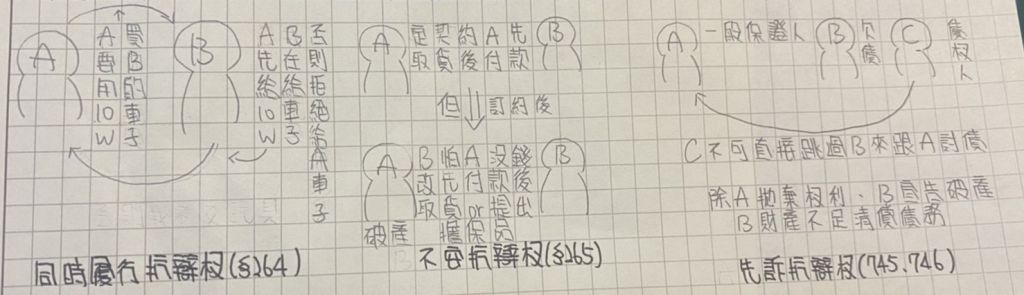 第24-1節 人事保證(§756-1~756-9)物權編─第一章　通則 (§757~764)第二章　所有權 (§765~831)公示原則：<106公>不動產：登記為不動產物權變動之公示方法。動產：交付為動產變動之公示方法第1節 通則(§765~772)第2節 不動產所有權(§773~800-1)不動產之相鄰關係：法律為調和相鄰不動產之利用，就所有人間所定之權利義務。調和方法一為所有權內容之擴張或限制，二為相互間之補償請求權，均衡雙方利益。<108地三>第3節 動產所有權(§801~816)添附附合：是指二個以上的物相互結合，而成為一個物(難以分離)。其情形可分為兩種：動產+不動產附合<民§811>EX：以磚、瓦等裝修他人之房屋後，磚瓦成為房屋之成分，無單獨所有權存在。動產+動產附合<民§812>EX：甲以乙之油漆，噴漆於自己之汽車，因汽車可視為主物，上漆後的汽車仍由甲取得所有權。混合：動產與他人動產混合，不能識別或識別需費過鉅的情形。<依民§813準用§812> EX：糖加入奶茶中EX：甲將乙1公升可樂跟自己的可樂倒入同一杯→甲乙分別共有<107原五>→附合、混合，則形成共有關係。加工：指對他人的動產施以勞力，使成為新物(難以分離)。加工物之所有權屬於材料所有人，但若因加工所增之價值顯逾材料之價值者，其加工物之所有權屬於加工人。<民§814>所有人可以以不當得利向加工人請求賠償。<109高>第4節 公同共有(§817~831)第三章　地上權 (§832~841-6)第1節 普通地上權(§832~841)第2節 區分地上權(§841-1~841-6)第四章之一　農育權(§850-1~850-9)第五章　不動產役權 (§851~859-5)第六章　抵押權 (§860~883)第1節 普通抵押權(§860~881)第2節 最高限額抵押權(§881-1~887-17)最高限額抵押權設定時，當事人間可能還沒有債權發生，必須等到擔保債權確定後，最高限額抵押權始有成立上之從屬性。<106關>第七章　質權 (§884~910)質權包含動產質權、權力質權、證券質權。第1節 動產質權(§884~899-2)<107普>第2節 權利質權(§900~910)第八章　典權 (§911~927)第九章　留置權(§928~939)第十章　占有(§940~966)占有連鎖：多次連續的有權源占有。<108身五>EX：甲登記A地所有人，甲出賣並交付A地於乙，乙又出賣並交付A地於丙。→出賣人不得以其所有權向買受人主張所有物返還權，丙之現時占有為終局歸屬狀態，甲雖為A地所有人，不得請求丙返還A地。親屬編─第一章　通則(§967~971)第二章　婚姻(§972~1058)第1節 婚約(§972~979-2)第2節 結婚 (§980~999-1)第3節 婚姻之普通效力(§1000~1003-1)第4節 夫妻財產制(§1004~1048)第4節 離婚(§1049~1058)第三章　父母子女(§1059~§1090)第四章　監護(§1091~§1113-10)第五章　扶養(§1114~§1121)第六章　家(§1122~§1128)第七章　親屬會議(§1129~§1137)繼承編─第一章　遺產繼承人 (§1138~§1146)第二章　遺產之繼承(§1147~1185)第三章　遺囑(§1186~§1225)§1 <110地三>民事，法律所未規定者，依習慣；無習慣者，依法理。(法律>習慣>法理)§2民事所適用之習慣，以不背於公共秩序或善良風俗者為限。§3<99初>依法律之規定，有使用文字之必要者，得不由本人自寫，但必須親自簽名。如有用印章代簽名者，其蓋章與簽名生同等之效力。如以指印、十字或其他符號代簽名者，在文件上，經二人簽名證明，亦與簽名生同等之效力。§4關於一定之數量，同時以文字及號碼表示者，其文字與號碼有不符合時，如法院不能決定何者為當事人之原意，應以文字為準。§5關於一定之數量，以文字或號碼為數次之表示者，其表示有不符合時，如法院不能決定何者為當事人之原意，應以最低額為準。<93地五>§6人之權利能力，始於出生，終於死亡。<108初>§7胎兒以將來非死產者為限，關於其個人利益之保護，視為既已出生。<107司五、108初>§8死亡宣告<93司三、110普>失蹤人失蹤滿7年後，法院得因利害關係人或檢察官之聲請，為死亡之宣告。失蹤人為80歲以上者，得於失蹤滿3年後，為死亡之宣告。失蹤人為遭遇特別災難者，得於特別災難終了滿1年後，為死亡之宣告。§9受死亡宣告者，以判決內所確定死亡之時，推定其為死亡。<110普>前項死亡之時，應為前條各項所定期間最後日終止之時。但有反證者，不在此限。§10失蹤人失蹤後，未受死亡宣告前，其財產之管理，除其他法律另有規定者外，依家事事件法之規定。§12滿18歲為成年。(自112年施行)→仍依20歲為主§13未滿7歲之未成年人，無行為能力。滿7歲以上之未成年人，有限制行為能力。§14監護與輔助宣告<108地五>對於因精神障礙或其他心智缺陷，致不能為意思表示或受意思表示，或不能辨識其意思表示之效果者，法院得因本人、配偶、四親等內之親屬、最近一年有同居事實之其他親屬、檢察官、主管機關、社會福利機構、輔助人、意定監護受任人或其他利害關係人之聲請，為監護之宣告。受監護之原因消滅時，法院應依前項聲請權人之聲請，撤銷其宣告。法院對於監護之聲請，認為未達第一項之程度者，得依第15-1條第一項規定，為輔助之宣告。受監護之原因消滅，而仍有輔助之必要者，法院得依第15-1條第一項規定，變更為輔助之宣告。§15受監護宣告之人，無行為能力。§15-1對於因精神障礙或其他心智缺陷，致其為意思表示或受意思表示，或辨識其意思表示效果之能力，顯有不足者，法院得因本人、配偶、四親等內之親屬、最近一年有同居事實之其他親屬、檢察官、主管機關或社會福利機構之聲請，為輔助之宣告。受輔助之原因消滅時，法院應依前項聲請權人之聲請，撤銷其宣告。受輔助宣告之人有受監護之必要者，法院得依第14條第一項規定，變更為監護之宣告。§15-2受輔助宣告之人為下列行為時，應經輔助人同意。但純獲法律上利益，或依其年齡及身分、日常生活所必需者，不在此限：為獨資、合夥營業或為法人之負責人。為消費借貸、消費寄託、保證、贈與或信託。為訴訟行為。為和解、調解、調處或簽訂仲裁契約。為不動產、船舶、航空器、汽車或其他重要財產之處分、設定負擔、買賣、租賃或借貸。為遺產分割、遺贈、拋棄繼承權或其他相關權利。法院依前條聲請權人或輔助人之聲請，所指定之其他行為。第78條至第83條規定，於未依前項規定得輔助人同意之情形，準用之。第85條規定，於輔助人同意受輔助宣告之人為第一項第一款行為時，準用之。第一項所列應經同意之行為，無損害受輔助宣告之人利益之虞，而輔助人仍不為同意時，受輔助宣告之人得逕行聲請法院許可後為之。§16權利能力及行為能力，不得拋棄。§17自由不得拋棄。自由之限制，以不背於公共秩序或善良風俗者為限。§18人格權受侵害時，得請求法院除去其侵害；有受侵害之虞時，得請求防止之。前項情形，以法律有特別規定者為限，得請求損害賠償或慰撫金。<108初>§19姓名權受侵害者，得請求法院除去其侵害，並得請求損害賠償。§20依一定事實，足認以久住之意思，住於一定之地域者，即為設定其住所於該地。一人同時不得有兩住所。§21無行為能力人及限制行為能力人，以其法定代理人之住所為住所。§22遇有下列情形之一，其居所視為住所：一、住所無可考者。二、在我國無住所者。但依法須依住所地法者，不在此限。§23因特定行為選定居所者，關於其行為，視為住所。§24依一定事實，足認以廢止之意思離去其住所者，即為廢止其住所。第一款　通則第一款　通則§25法人非依本法或其他法律之規定，不得成立。§26法人於法令限制內，有享受權利負擔義務之能力。但專屬於自然人之權利義務，不在此限。§27法人應設董事。董事有數人者，法人事務之執行，除章程另有規定外，取決於全體董事過半數之同意。<108退四>董事就法人一切事務，對外代表法人。董事有數人者，除章程另有規定外，各董事均得代表法人。<101地四>對於董事代表權所加之限制，不得對抗善意第三人。法人得設監察人，監察法人事務之執行。監察人有數人者，除章程另有規定外，各監察人均得單獨行使監察權。§28法人對於其董事或其他有代表權之人因執行職務所加於他人之損害，與該行為人連帶負賠償之責任。※如已盡相當注意仍負賠償責任<109地四>§29法人以其主事務所之所在地為住所。§30法人非經向主管機關登記，不得成立。§35法人之財產不能清償債務時，董事應即向法院聲請破產。不為前項聲請，致法人之債權人受損害時，有過失之董事，應負賠償責任，其有二人以上時，應連帶負責。§36法人之目的或其行為，有違反法律、公共秩序或善良風俗者，法院得因主管機關、檢察官或利害關係人之請求，宣告解散。§37法人解散後，其財產之清算，由董事為之。但其章程有特別規定，或總會另有決議者，不在此限。§38不能依前條規定，定其清算人時，法院得因主管機關、檢察官或利害關係人之聲請，或依職權，選任清算人。§39清算人，法院認為有必要時，得解除其任務。§40清算人之職務如下：了結現務。收取債權，清償債務。移交賸餘財產於應得者。法人至清算終結止，在清算之必要範圍內，視為存續。§42法人之清算，屬於法院監督。法院得隨時為監督上必要之檢查及處分。法人經主管機關撤銷許可或命令解散者，主管機關應同時通知法院。法人經依章程規定或總會決議解散者，董事應於15日內報告法院。§44法人解散後，除法律另有規定外，於清償債務後，其賸餘財產之歸屬，應依其章程之規定，或總會之決議。但以公益為目的之法人解散時，其賸餘財產不得歸屬於自然人或以營利為目的之團體。如無前項法律或章程之規定或總會之決議時，其賸餘財產歸屬於法人住所所在地之地方自治團體。第二款　社團第二款　社團§45社團法人以營利為目的之社團，其取得法人資格，依特別法之規定。§46社團法人以公益為目的之社團，於登記前，應得主管機關之許可。§50社團以總會為最高機關。<101地五、111身四>下列事項應經總會之決議：<109鐵、109普>變更章程。任免董事及監察人。監督董事及監察人職務之執行。開除社員。但以有正當理由時為限。§52總會決議，除本法有特別規定外，以出席社員過半數決之。社員有平等之表決權。社員表決權之行使，除章程另有限制外，得以書面授權他人代理為之。但一人僅得代理社員一人。社員對於總會決議事項，因自身利害關係而有損害社團利益之虞時，該社員不得加入表決，亦不得代理他人行使表決權。§53社團變更章程之決議，應有全體社員過半數之出席，出席社員3/4以上之同意，或有全體社員2/3以上書面之同意。<109普、111身四>受設立許可之社團，變更章程時，並應得主管機關之許可。§56總會之召集程序或決議方法，違反法令或章程時，社員得於決議後3個月內請求法院撤銷其決議。但出席社員，對召集程序或決議方法，未當場表示異議者，不在此限。<106地三、110民航>總會決議之內容違反法令或章程者，無效。§57社團得隨時以全體社員2/3以上之可決解散之。<111身四>第三款　財團第三款　財團§59財團法人財團於登記前，應得主管機關之許可。<110地五>§60設立財團者，應訂立捐助章程。但以遺囑捐助者，不在此限。捐助章程，應訂明法人目的及所捐財產。以遺囑捐助設立財團法人者，如無遺囑執行人時，法院得依主管機關、檢察官或利害關係人之聲請，指定遺囑執行人。§61財團設立時，應登記之事項如下：目的。名稱。主事務所及分事務所。財產之總額。受許可之年、月、日。董事之姓名及住所。設有監察人者，其姓名及住所。定有代表法人之董事者，其姓名。定有存立時期者，其時期。財團之登記，由董事向其主事務所及分事務所所在地之主管機關行之。並應附具捐助章程或遺囑備案。應附具捐助章程或遺囑備案。§62財團之組織及其管理方法，由捐助人以捐助章程或遺囑定之。捐助章程或遺囑所定之組織不完全，或重要之管理方法不具備者，法院得因主管機關、檢察官或利害關係人之聲請，為必要之處分。<110地五>§63為維持財團之目的或保存其財產，法院得因捐助人、董事、主管機關、檢察官或利害關係人之聲請，變更其組織。§64財團董事，有違反捐助章程之行為時，法院得因主管機關、檢察官或利害關係人之聲請，宣告其行為為無效。<97原五>§65因情事變更，致財團之目的不能達到時，主管機關得斟酌捐助人之意思，變更其目的及其必要之組織，或解散之。民§66稱不動產者，謂土地及其定著物。※鐵軌為定著物不動產之出產物，尚未分離者，為該不動產之部分。民§67稱動產者，為前條所稱不動產以外之物。民§68非主物之成分，常助主物之效用，而同屬於一人者，為從物。但交易上有特別習慣者，依其習慣。主物之處分，及於從物。民§69稱天然孳息者，謂果實、動物之產物及其他依物之用法所收穫之出產物。(Ex.牛乳、糞便、礦物；牛宰殺後之牛肉、果實製成罐頭非天然孳息)稱法定孳息者，謂利息、租金及其他因法律關係所得之收益。民§70有收取天然孳息權利之人，其權利存續期間內，取得與原物分離之孳息。EX：甲將土地租給乙種果樹，乙有權收取果實<107身三>有收取法定孳息權利之人，按其權利存續期間內之日數，取得其孳息。民§71法律行為，違反強制或禁止之規定者，無效。但其規定並不以之為無效者，不在此限。民§72法律行為，有背於公共秩序或善良風俗者，無效。民§73法律行為，不依法定方式者，無效。但法律另有規定者，不在此限。民§74法律行為，係乘他人之急迫、輕率或無經驗，使其為財產上之給付或為給付之約定，依當時情形顯失公平者，法院得因利害關係人之聲請，撤銷其法律行為或減輕其給付。前項聲請，應於法律行為後1年內為之。單獨行為<100原五、101地五>單方為意思表示而發生法律效果者。有相對人：債務免除(債權拋棄)、承認、終止、解除、撤銷、拋棄、代理權之授與等無相對人：捐助(捐助一千萬元成立某財團法人之基金會，且設立為捐助後即負有移轉財產所有權之義務，係債權行為)、物權拋棄、遺囑、遺贈等。契約行為雙方為意思表示對立地一致而發生法律效果者。Ex.結婚、收養等身分契約或買賣、租賃、借貸等債權契約或所有權移轉、抵押權設定等物權契約或債權讓與等準物權契約。共同行為多方為共同方向之意思表示一致而發生法律效果者。Ex.公司等社團設立、發起、(總會)決議、決議變更章程等行為。觀念通知表意人表示對事實觀念之通知。Ex.社團召開社員總會之通知、債權讓與之通知、買賣標的物有瑕疵之通知。意思通知<101原五>表意人雖非直接意欲發生法律關係，但已意識到某種法律效果，因之為表意行為，作為效果發生之準備；既表意人表示一定期望之行為。Ex.中斷時效進行之請求、拒絕要約、社員召集總會之請求、對於是否行使承認權等之催告。情感表示表示情感之行為間有可能發生法律效果者。Ex.被繼承人之宥恕、夫妻一方之宥恕。民§75無行為能力人之意思表示，無效；雖非無行為能力人，而其意思表示，係在無意識或精神錯亂中所為者亦同。民§76無行為能力人由法定代理人代為意思表示，並代受意思表示。民§77限制行為能力人為意思表示及受意思表示，應得法定代理人之允許。但純獲法律上之利益，或依其年齡及身份、日常生活所必需者，不在此限。民§78限制行為能力人未得法定代理人之允許，所為之單獨行為，無效。<106初>民§79限制行為能力人未得法定代理人之允許，所訂立之契約，須經法定代理人之承認，始生效力(效力未定)。民§80前條契約相對人，得定1個月以上之期限，催告法定代理人，確答是否承認。於前項期限內，法定代理人不為確答者，視為拒絕承認。民§81限制行為能力人於限制原因消滅後，承認其所訂立之契約者，其承認與法定代理人之承認，有同一效力。前條規定，於前項情形準用之。民§82限制行為能力人所訂立之契約，未經承認前，相對人得撤回之。但訂立契約時，知其未得有允許者，不在此限。民§83限制行為能力人用詐術使人信其為有行為能力人或已得法定代理人之允許者，其法律行為為有效。民§84法定代理人允許限制行為能力人處分之財產，限制行為能力人，就該財產有處分之能力。民§85法定代理人允許限制行為能力人獨立營業者，限制行為能力人，關於其營業，有行為能力。限制行為能力人，就其營業有不勝任之情形時，法定代理人得將其允許撤銷或限制之。但不得對抗善意第三人。年齡+範圍意思表示效力完全行為能力20歲↑+已婚未成年獨立依法律行為享受權利負擔義務限制行為能力7歲↑~未滿20歲意思表示須法代允許例外：獲利或依年齡、身分、日常生活所需。<77>若法代允許，則有處分財產能力<84>若法代允許，則有獨立營業能力，不勝任時，法代可撤銷或限制。(不得對抗善意第三人。) <85>限制行為能力7歲↑~未滿20歲未得法代允許，單獨行為無效<78>契約須法代承認始生效，允許前效力未定<79>用詐術使人信已得法代允許，有效<83>無行為能力未滿7歲+監護宣告意思表示無效，由法代代為意思表示<75、76>→單獨行為無效意思表示之不一致故意單獨虛偽意思表示<86>表意人故意隱瞞內心真意，其意思表示不因之無效。相對人不知→有效相對人明知→無效不得以無效對抗善意第三人意思表示之不一致故意通謀虛偽意思表示<87>表意人與相對人明知非真意而共謀虛偽意思表示，無效。不得以無效對抗善意第三人意思表示之不一致偶然(錯誤)表示錯誤<88>內容錯誤或表意人若知其事及不為意思表示，得撤銷。撤銷權自意思表示後，經1年而消滅。表意人對信其有效而受損的相對人/第三人應負賠償責任。意思表示之不一致偶然(錯誤)傳達錯誤<86>因傳達人或機關傳達不實，得撤銷。撤銷權自意思表示後，經1年而消滅。表意人對信其有效而受損的相對人/第三人應負賠償責任。意思表示之不自由<92>被詐欺被詐欺因被詐欺而為意思表示，表意人得撤銷。詐欺是由第三人所為，相對人明知或可得知才得撤銷。撤銷權在發見詐欺後1年或意思表示後經10年而消滅。撤銷不得對抗善意第三人意思表示之不自由<92>被脅迫被脅迫因被脅迫而為意思表示，表意人得撤銷。撤銷權在脅迫終止後1年或意思表示後經10年而消滅。撤銷得對抗善意第三人第三節　意思表示(§86~98)第三節　意思表示(§86~98)民§86表意人無欲為其意思表示所拘束之意，而為意思表示者，其意思表示，不因之無效。但其情形為相對人所明知者，不在此限。民§87表意人與相對人通謀而為虛偽意思表示者，其意思表示無效。但不得以其無效對抗善意第三人。虛偽意思表示，隱藏他項法律行為者，適用關於該項法律行為之規定。<92初、110司三>民§88意思表示之內容有錯誤(意思與表示歧異)，或表意人若知其事情即不為意思表示者，表意人得將其意思表示撤銷之。但以其錯誤或不知事情，非由表意人自己之過失者為限。EX：賣書320元，誤寫230元當事人之資格或物之性質(想像與事實不符)，若交易上認為重要者，其錯誤，視為意思表示內容之錯誤。民§89意思表示，因傳達人或傳達機關傳達不實者，得比照前條之規定撤銷之。<100初>民§90前二條之撤銷權，自意思表示後，經過1年而消滅。民§91依第88條及第89條之規定撤銷意思表示時，表意人對於信其意思表示為有效而受損害之相對人或第三人，應負賠償責任。但其撤銷之原因，受害人明知或可得而知者，不在此限。民§92意思表示之不自由因被詐欺或被脅迫而為意思表示者，表意人得撤銷其意思表示。但詐欺係由第三人所為者，以相對人明知其事實或可得而知者為限，始得撤銷之。<101地五、105地、106初>被詐欺而為之意思表示，其撤銷不得以之對抗善意第三人。被脅迫而為之意思表示，其撤銷可對抗第三人。民§93前條之撤銷應於發見詐欺或脅迫終止後，1年內為之。但自意思表示後，經過10年，不得撤銷。<105+110地三>民§94對話人為意思表示者，其意思表示，以相對人了解時，發生效力。<94身五>民§95非對話而為意思表示者，其意思表示，以通知達到相對人時，發生效力。(達到主義)但撤回之通知，同時或先時到達者，不在此限。<110地五>表意人於發出通知後死亡或喪失行為能力或其行為能力受限制者，其意思表示，不因之失其效力。(雖死亡仍有效)<97初>民§96向無行為能力人或限制行為能力人為意思表示者，以其通知達到其法定代理人時，發生效力。民§97表意人非因自己之過失，不知相對人之姓名、居所者，得依民事訴訟法公示送達之規定，以公示送達為意思表示之通知。民§98解釋意思表示，應探求當事人之真意，不得拘泥於所用之辭句。第四節　條件及期限(§99~102)第四節　條件及期限(§99~102)民§99附停止條件之法律行為，於條件成就時，發生效力。EX：若生女孩，甲贈乙項鍊附解除條件之法律行為，於條件成就時，失其效力。依當事人之特約，使條件成就之效果，不於條件成就之時發生者，依其特約。民§100附條件之法律行為當事人，於條件成否未定前，若有損害相對人因條件成就所應得利益之行為者，負賠償損害之責任。民§101因條件成就而受不利益之當事人，如以不正當行為阻其條件之成就者，視為條件已成就。因條件成就而受利益之當事人，如以不正當行為促其條件之成就者，視為條件不成就。EX：若乙不生病，甲贈乙機票，但甲用不當方法使乙生病→甲仍須給乙機票<95司五>民§102期限期限：以將來確定事實之到來，決定法律效力的發生或消滅。<95司四>附始期之法律行為，於期限屆至時，發生效力。附終期之法律行為，於期限屆滿時，失其效力。第100條之規定，於前二項情形準用之。第五節　代理(§103~110)第五節　代理(§103~110)民§103代理人於代理權限內，以本人名義所為之意思表示，直接對本人發生效力。<109身五>前項規定，於應向本人為意思表示，而向其代理人為之者，準用之。民§104代理人所為或所受意思表示之效力，不因其為限制行為能力人而受影響。民§105代理人之意思表示，因其意思欠缺、被詐欺、被脅迫，或明知其事情或可得而知其事情，致其效力受影響時，其事實之有無，應就代理人決之。但代理人之代理權係以法律行為授與者，其意思表示，如依照本人所指示之意思而為時，其事實之有無，應就本人決之。民§106自己代理與雙方代理代理人非經本人之許諾，不得為本人與自己之法律行為【自己代理】，亦不得既為第三人之代理人，而為本人與第三人之法律行為【雙方代理】。但其法律行為，係專履行債務者，不在此限。<109地五>民§107代理權之限制及撤回，不得以之對抗善意第三人。但第三人因過失而不知其事實者，不在此限。<108初>民§108代理權，得於其所由授與之法律關係存續中撤回之。但依該法律關係之性質不得撤回者，不在此限。代理權之消滅，依其所由授與之法律關係定之。民§109代理權消滅或撤回時，代理人須將授權書交還於授權者，不得留置。民§110無代理權人，以他人之代理人名義所為之法律行為，對於善意之相對人，負損害賠償之責。<98身五> EX：甲無代理權，以乙名義賣車→契約不生效力時，甲對善意相對人負賠償責任法定代理意定代理原因<108初>因法律規定而發生EX：父母為未成年子女之代理人<民1086>、夫妻關於日常家務，互為代理人<民1003>、監護人為受監護人之代理人<民1098+1113>。基於本人意思授予代理權而發生代理權授予屬單獨行為本人能力本人須有權利能力本人不具有行為能力或意思能力亦可本人須有權利能力+意思能力+行為能力限制行為能力人應得法代同意，例外情形得獨立為有效行為，不須再得同意代理人能力代理人不必有權利能力完全行為能力代理人不必有權利能力限制行為能力+意思能力消滅原因代理權發生原因終了本人/代理人死亡破產或喪失行為能力父母喪失親權監護人之撤退遺產管理人的職務終了代理權發生原因終了本人/代理人死亡破產或喪失行為能力條件成就或期限到來代理權撤回代理權之限制消滅後無權代理效力不歸於本人，非經本人承認，對本人不生效力須返還授權書，不得留置。無權代理效力不歸於本人，非經本人承認，對本人不生效力須返還授權書，不得留置。第六節　無效及撤銷(§111~118)第六節　無效及撤銷(§111~118)民§111法律行為之一部分無效者，全部皆為無效。但除去該部分亦可成立者，則其他部分，仍為有效。民§112無效之法律行為，若具備他法律行為之要件，並因其情形，可認當事人若知其無效，即欲為他法律行為者，其他法律行為，仍為有效。民§113無效法律行為之當事人，於行為當時知其無效，或可得而知者，應負回復原狀或損害賠償之責任。民§114法律行為經撤銷者，視為自始無效。當事人知其得撤銷或可得而知者，其法律行為撤銷時，準用前條之規定。民§115經承認之法律行為，如無特別訂定，溯及為法律行為時發生效力。<96地五>民§116撤銷及承認，應以意思表示為之。如相對人確定者，前項意思表示，應向相對人為之。民§117法律行為須得第三人之同意始生效力者，其同意或拒絕，得向當事人之一方為之。民§118無權處分無權利人就權利標的物所為之處分，經有權利人之承認始生效力。(效力未定)<96高>無權利人就權利標的物為處分後，取得其權利者，其處分自始有效。但原權利人或第三人已取得之利益，不因此而受影響。前項情形，若數處分相牴觸時，以其最初之處分為有效。民§119法令、審判或法律行為所定之期日及期間，除有特別訂定外，其計算依本章之規定。民§120以時定期間者，即時起算。以日、星期、月或年定期間者，其始日不算入。民§121以日、星期、月或年定期間者，以期間末日之終止，為期間之終止。期間不以星期、月或年之始日起算者，以最後之星期、月或年與起算日相當日之前一日，為期間之末日。但以月或年定期間，於最後之月，無相當日者，以其月之末日，為期間之末日。民§122於一定期日或期間內，應為意思表示或給付者，其期日或其期間之末日，為星期日、紀念日或其他休息日時，以其休息日之次日代之。民§123稱月或年者，依曆計算。月或年非連續計算者，每月為三十日，每年為365日。民§124年齡自出生之日起算。出生之月、日無從確定時，推定其為7月1日出生。知其出生之月，而不知出生之日者，推定其為該月15日出生。民§125消滅時效(時效抗辯)請求權，因15年間不行使而消滅。但法律所定期間較短者，依其規定。Ex.借貸物返還請求權<109普、109地五、110身四、111鐵四>民§126利息、紅利、租金、贍養費、退職金及其他一年或不及一年之定期給付債權，其各期給付請求權，因5年間不行使而消滅。<101身五、110身四>民§127<111鐵四>下列各款請求權，因2年間不行使而消滅：一、旅店、飲食店及娛樂場之住宿費、飲食費、座費、消費物之代價及其墊款。二、運送費及運送人所墊之款。三、以租賃動產為營業者之租價。四、醫生、藥師、看護生之診費、藥費、報酬及其墊款。五、律師、會計師、公證人之報酬及其墊款。<110身四>六、律師、會計師、公證人所收當事人物件之交還。七、技師、承攬人之報酬及其墊款。八、商人、製造人、手工業人所供給之商品及產物之代價。民§128消滅時效，自請求權可行使時起算。以不行為為目的之請求權，自為行為時起算。民§129消滅時效中斷消滅時效，因下列事由而中斷：請求。承認。起訴。下列事項，與起訴有同一效力：依督促程序，聲請發支付命令。聲請調解或提付仲裁。申報和解債權或破產債權。告知訴訟。開始執行行為或聲請強制執行。民§130時效因請求而中斷者，若於請求後6個月內不起訴，視為不中斷。民§131時效因起訴而中斷者，若撤回其訴，或因不合法而受駁回之裁判，其裁判確定，視為不中斷。民§132時效因聲請發支付命令而中斷者，若撤回聲請，或受駁回之裁判，或支付命令失其效力時，視為不中斷。民§133時效因聲請調解或提付仲裁而中斷者，若調解之聲請經撤回、被駁回、調解不成立或仲裁之請求經撤回、仲裁不能達成判斷時，視為不中斷。民§134時效因申報和解債權或破產債權而中斷者，若債權人撤回其申報時，視為不中斷。民§135時效因告知訴訟而中斷者，若於訴訟終結後，6個月內不起訴，視為不中斷。民§136時效因開始執行行為而中斷者，若因權利人之聲請，或法律上要件之欠缺而撤銷其執行處分時，視為不中斷。時效因聲請強制執行而中斷者，若撤回其聲請，或其聲請被駁回時，視為不中斷。民§137經確定判決或其他與確定判決有同一效力之執行名義所確定之請求權，其原有消滅時效期間不滿5年者，因中斷而重行起算之時效期間為5年。<108身四、109普>民§138時效中斷，以當事人、繼承人、受讓人之間為限，始有效力。民§139時效之期間終止時，因天災或其他不可避之事變，致不能中斷其時效者，自其妨礙事由消滅時起，1個月內，其時效不完成。民§140屬於繼承財產之權利或對於繼承財產之權利，自繼承人確定或管理人選定或破產之宣告時起，6個月內，其時效不完成。民§141無行為能力人或限制行為能力人之權利，於時效期間終止前6個月內，若無法定代理人者，自其成為行為能力人或其法定代理人就職時起，6個月內，其時效不完成。民§142無行為能力人或限制行為能力人，對於其法定代理人之權利，於代理關係消滅後1年內，其時效不完成。民§143夫對於妻或妻對於夫之權利，於婚姻關係消滅後1年內，其時效不完成。民§144<105初、110高>時效完成後，債務人得拒絕給付。<109普>請求權已經時效消滅，債務人仍為履行之給付者，不得以不知時效為理由，請求返還；其以契約承認該債務或提出擔保者亦同。EX：A欠B錢，但B沒跟A要錢直到請求權時效完成，A在時效消滅後還錢，不可因不知道時效消滅為理由，跟B要回錢。民§145以抵押權、質權或留置權擔保之請求權，雖經時效消滅，債權人仍得就其抵押物、質物或留置物取償。前項規定，於利息及其他定期給付之各期給付請求權，經時效消滅者，不適用之。民§146主權利因時效消滅者，其效力及於從權利。但法律有特別規定者，不在此限。民§147時效期間，不得以法律行為加長或減短之，並不得預先拋棄時效之利益。<109普、110高>民§148權利之行使，不得違反公共利益，或以損害他人為主要目的。行使權利，履行義務，應依誠實及信用方法。民§149正當防衛對於現時不法之侵害，為防衛自己或他人之權利所為之行為，不負損害賠償之責。但已逾越必要程度者，仍應負相當賠償之責。<110初>民§150緊急避難因避免自己或他人生命、身體、自由或財產上急迫之危險所為之行為，不負損害賠償之責。但以避免危險所必要，並未逾越危險所能致之損害程度者為限。<110初>前項情形，其危險之發生，如行為人有責任者，應負損害賠償之責。民§151自助行為為保護自己權利，對於他人之自由或財產施以拘束、押收或毀損者，不負損害賠償之責。但以不及受法院或其他有關機關援助，並非於其時為之，則請求權不得實行或其實行顯有困難者為限。<110初>民§152依前條之規定，拘束他人自由或押收他人財產者，應即時向法院聲請處理。前項聲請被駁回或其聲請遲延者，行為人應負損害賠償之責。第一款　契約第一款　契約民§153當事人互相表示意思一致者，無論其為明示或默示，契約即為成立。<109地五>當事人對於必要之點，意思一致，而對於非必要之點，未經表示意思者，推定其契約為成立，關於該非必要之點，當事人意思不一致時，法院應依其事件之性質定之。<111身四>民§154契約之要約人，因要約而受拘束。但要約當時預先聲明不受拘束，或依其情形或事件之性質，可認當事人無受其拘束之意思者，不在此限。貨物標定賣價陳列者，視為要約。但價目表之寄送，不視為要約。民§155要約經拒絕者，失其拘束力。民§156對話為要約者，非立時承諾，即失其拘束力。民§157非對話為要約者，依通常情形可期待承諾之達到時期內，相對人不為承諾時，其要約失其拘束力。民§158要約定有承諾期限者，非於其期限內為承諾，失其拘束力。民§159承諾之通知，按其傳達方法，通常在相當時期內可達到而遲到，其情形為要約人可得而知者，應向相對人即發遲到之通知。要約人怠於為前項通知者，其承諾視為未遲到。民§160遲到之承諾，除前條情形外，視為新要約。將要約擴張、限制或為其他變更而承諾者，視為拒絕原要約而為新要約。<102出民§161依習慣或依其事件之性質，承諾無須通知者，在相當時期內，有可認為承諾之事實時，其契約為成立。<93地五>前項規定，於要約人要約當時預先聲明承諾無須通知者準用之。民§163前條之規定，於承諾之撤回準用之。民§164懸賞廣告<102地五、107初>以廣告聲明對完成一定行為之人給與報酬者，為懸賞廣告。廣告人對於完成該行為之人，負給付報酬之義務。數人先後分別完成前項行為時，由最先完成該行為之人，取得報酬請求權；數人共同或同時分別完成行為時，由行為人共同取得報酬請求權。前項情形，廣告人善意給付報酬於最先通知之人時，其給付報酬之義務，即為消滅。前三項規定，於不知有廣告而完成廣告所定行為之人，準用之。民§164-1因完成前條之行為而取得一定之權利者，其權利屬於行為人。但廣告另有聲明者，不在此限。<107初>EX：甲因乙之優等懸賞廣告完成之著作，在廣告中無特別聲明著作權歸屬，著作權歸屬行為人甲<103身五>民§165預定報酬之廣告，如於行為完成前撤回時，除廣告人證明行為人不能完成其行為外，對於行為人因該廣告善意所受之損害，應負賠償之責。但以不超過預定報酬額為限。廣告定有完成行為之期間者，推定廣告人拋棄其撤回權。民§165-1以廣告聲明對完成一定行為，於一定期間內為通知，而經評定為優等之人給與報酬者，為優等懸賞廣告。廣告人於評定完成時，負給付報酬之義務。民§165-2前條優等之評定，由廣告中指定之人為之。廣告中未指定者，由廣告人決定方法評定之。依前項規定所為之評定，對於廣告人及應徵人有拘束力。民§165-3被評定為優等之人有數人同等時，除廣告另有聲明外，共同取得報酬請求權。民§165-4第164-1條之規定，於優等懸賞廣告準用之。民§166契約當事人約定其契約須用一定方式者，在該方式未完成前，推定其契約不成立。民§166-1契約以負擔不動產物權之移轉、設定或變更之義務為標的者，應由公證人作成公證書。未依前項規定公證之契約，如當事人已合意為不動產物權之移轉、設定或變更而完成登記者，仍為有效。第二款　代理權之授與第二款　代理權之授與民§167意定代理代理權係以法律行為授與者，其授與應向代理人或向代理人對之為代理行為之第三人，以意思表示為之。(不要式行為)<108初>民§168代理人有數人者，其代理行為應共同為之。但法律另有規定或本人另有意思表示者，不在此限。民§169表見代理由自己之行為表示以代理權授與他人，或知他人表示為其代理人而不為反對之表示者，對於第三人應負授權人之責任。但第三人明知其無代理權或可得而知者，不在此限。<98原五、108初>※本人甲將代理權授與代理權人乙，但代理權有限制或撤回，但相對人丙無法從外觀得知，而誤以為無權代理人乙有完整的代理權。EX：甲將土地委託乙保管，乙以甲之名義將土地賣給丙，丙誤以為乙有代理權民§170無權代理<107警四>無代理權人以代理人之名義所為之法律行為，非經本人承認，對於本人，不生效力(效力未定)。<96+106初>※不以無權代理人有故意或過失為要件→無權代理人無從免責前項情形，法律行為之相對人，得定相當期限，催告本人確答是否承認，如本人逾期未為確答者，視為拒絕承認。民§171無代理權人所為之法律行為，其相對人於本人未承認前，得撤回之。但為法律行為時，明知其無代理權者，不在此限。<107警四>第三款　無因管理第三款　無因管理民§172未受委任，並無義務，而為他人管理事務者，其管理應依本人明示或可得推知之意思，以有利於本人之方法為之。<108初>民§173管理人開始管理時，以能通知為限，應即通知本人。如無急迫之情事，應俟本人之指示。第540條至第542條關於委任之規定，於無因管理準用之。民§174管理人違反本人明示或可得推知之意思，而為事務之管理者，對於因其管理所生之損害，雖無過失，(管理人)亦應負賠償(本人)之責。<108初>前項之規定，如其管理係為本人盡公益上之義務，或為其履行法定扶養義務，或本人之意思違反公共秩序善良風俗者，不適用之。民§175管理人為免除本人之生命、身體或財產上之急迫危險，而為事務之管理者，對於因其管理所生之損害，除有惡意或重大過失者外，不負賠償之責。<93身五>民§176<108初>管理事務，利於本人，並不違反本人明示或可得推知之意思者，管理人為本人支出必要或有益之費用，或負擔債務，或受損害時，得請求本人償還其費用及自支出時起之利息，或清償其所負擔之債務，或賠償其損害。第174條第二項規定之情形，管理人管理事務，雖違反本人之意思，仍有前項之請求權。※原則上由管理人自行承擔，但有盡公益上之義務所造成的意外，例外由本人自行承擔。民§177<109高>管理事務不合於前條之規定時，本人仍得享有因管理所得之利益，而本人所負前條第一項對於管理人之義務，以其所得之利益為限。前項規定，於管理人明知為他人之事務，而為自己之利益管理之者，準用之。民§178管理事務經本人承認者，除當事人有特別意思表示外，溯及管理事務開始時，適用關於委任之規定。第四款　不當得利(§179~182)第四款　不當得利(§179~182)民§179無法律上之原因而受利益，致他人受損害者，應返還其利益。雖有法律上之原因，而其後已不存在者，亦同。民§180給付，有下列情形之一者，不得請求返還：一、給付係履行道德上之義務者。二、債務人於未到期之債務因清償而為給付者。三、因清償債務而為給付，於給付時明知無給付之義務者。四、因不法之原因而為給付者。但不法之原因僅於受領人一方存在時，不在此限。民§181不當得利之受領人，除返還其所受之利益外，如本於該利益更有所取得者，並應返還。但依其利益之性質或其他情形不能返還者，應償還其價額。民§182不當得利之受領人，不知無法律上之原因，而其所受之利益已不存在者，免負返還或償還價額之責任。受領人於受領時，知無法律上之原因或其後知之者，應將受領時所得之利益，或知無法律上之原因時所現存之利益，附加利息，一併償還；如有損害，並應賠償。民§183不當得利之受領人，以其所受者，無償讓與第三人，而受領人因此免返還義務者，第三人於其所免返還義務之限度內，負返還責任。第五款　侵權行為(§184~198)第五款　侵權行為(§184~198)民§184因故意或過失，不法侵害他人之權利者，負損害賠償責任。故意以背於善良風俗之方法，加損害於他人者亦同。※過失應以善良管理人之注意為基準<107司五>違反保護他人之法律，致生損害於他人者，負賠償責任。但能證明其行為無過失者，不在此限。民§185數人共同不法侵害他人之權利者，連帶負損害賠償責任。不能知其中孰為加害人者亦同。EX：甲乙放天燈燒了丙之木屋、甲請乙開車載他開會，乙撞到丙→連帶賠償責任造意人及幫助人，視為共同行為人。民§186公務員因故意違背對於第三人應執行之職務，致第三人受損害者，負賠償責任。其因過失者，以被害人不能依他項方法受賠償時為限，負其責任。前項情形，如被害人得依法律上之救濟方法，除去其損害，而因故意或過失不為之者，公務員不負賠償責任。民§187法定代理人之責任無行為能力人或限制行為能力人，不法侵害他人之權利者，以行為時有識別能力為限，與其法定代理人連帶負損害賠償責任。行為時無識別能力者，由其法定代理人負損害賠償責任。 前項情形，法定代理人如其監督並未疏懈，或縱加以相當之監督，而仍不免發生損害者，不負賠償責任。 如不能依前二項規定受損害賠償時，法院因被害人之聲請，得斟酌行為人及其法定代理人與被害人之經濟狀況，令行為人或其法定代理人為全部或一部之損害賠償。 前項規定，於其他之人，在無意識或精神錯亂中所為之行為致第三人受損害時，準用之。民§188僱用人之責任受僱人因執行職務，不法侵害他人之權利者，由僱用人與行為人連帶負損害賠償責任。但選任受僱人及監督其職務之執行已盡相當之注意或縱加以相當之注意而仍不免發生損害者，僱用人不負賠償責任。 如被害人依前項但書之規定，不能受損害賠償時，法院因其聲請，得斟酌僱用人與被害人之經濟狀況，令僱用人為全部或一部之損害賠償。 僱用人賠償損害時，對於為侵權行為之受僱人，有求償權。民§189定作人之責任承攬人因執行承攬事項，不法侵害他人之權利者，定作人不負損害賠償責任。但定作人於定作或指示有過失者，不在此限。民§190動物加損害於他人者，由其占有人負損害賠償責任。但依動物之種類及性質已為相當注意之管束，或縱為相當注意之管束而仍不免發生損害者，不在此限。動物係由第三人或他動物之挑動，致加損害於他人者，其占有人對於該第三人或該他動物之占有人，有求償權。民§191土地上之建築物或其他工作物所致他人權利之損害，由工作物之所有人負賠償責任。但其對於設置或保管並無欠缺，或損害非因設置或保管有欠缺，或於防止損害之發生，已盡相當之注意者，不在此限。前項損害之發生，如別有應負責任之人時，賠償損害之所有人，對於該應負責者，有求償權。民§192不法侵害他人致死者，對於支出醫療及增加生活上需要之費用或殯葬費之人，亦應負損害賠償責任。被害人對於第三人負有法定扶養義務者，加害人對於該第三人亦應負損害賠償責任。第193條第二項之規定，於前項損害賠償適用之。民§193不法侵害他人之身體或健康者，對於被害人因此喪失或減少勞動能力或增加生活上之需要時，應負損害賠償責任。前項損害賠償，法院得因當事人之聲請，定為支付定期金。但須命加害人提出擔保。民§194不法侵害他人致死者，被害人之父、母、子、女及配偶，雖非財產上之損害，亦得請求賠償相當之金額。<107身五>民§195不法侵害他人之身體、健康、名譽、自由、信用、隱私、貞操，或不法侵害其他人格法益而情節重大者，被害人雖非財產上之損害，亦得請求賠償相當之金額。其名譽被侵害者，並得請求回復名譽之適當處分。前項請求權，不得讓與或繼承。但以金額賠償之請求權已依契約承諾，或已起訴者，不在此限。<110高>前二項規定，於不法侵害他人基於父、母、子、女或配偶關係之身分法益而情節重大者，準用之。民§196不法毀損他人之物者，被害人得請求賠償其物因毀損所減少之價額。民§197因侵權行為所生之損害賠償請求權，自請求權人知有損害及賠償義務人時起，2年間不行使而消滅，自有侵權行為時起，逾10年者亦同。<98初、111鐵四>損害賠償之義務人，因侵權行為受利益，致被害人受損害者，於前項時效完成後，仍應依關於不當得利之規定，返還其所受之利益於被害人。民§198因侵權行為對於被害人取得債權者，被害人對該債權之廢止請求權，雖因時效而消滅，仍得拒絕履行。<106初>民§199債權人基於債之關係，得向債務人請求給付。給付，不以有財產價格者為限。不作為亦得為給付。民§200種類之債<106高>給付物僅以種類指示者，依法律行為之性質或當事人之意思不能定其品質時，債務人應給以中等品質之物。前項情形，債務人交付其物之必要行為完結後，或經債權人之同意指定其應交付之物時，其物即為特定給付物。民§201以特種通用貨幣之給付為債之標的者，如其貨幣至給付期失通用效力時，應給以他種通用貨幣。民§202以外國通用貨幣定給付額者，債務人得按給付時、給付地之市價，以中華民國通用貨幣給付之。但訂明應以外國通用貨幣為給付者，不在此限。民§203應付利息之債務，其利率未經約定，亦無法律可據者，週年利率為5%。民§204約定利率逾週年12%者，經一年後，債務人得隨時清償原本。但須於一個月前預告債權人。前項清償之權利，不得以契約除去或限制之。民§205約定利率，超過週年16%者，超過部分之約定，無效。民§206債權人除前條限定之利息外，不得以折扣或其他方法，巧取利益。民§207利息不得滾入原本再生利息。但當事人以書面約定，利息遲付逾一年後，經催告而不償還時，債權人得將遲付之利息滾入原本者，依其約定。前項規定，如商業上另有習慣者，不適用之。民§208選擇之債於數宗給付中得選定其一者，其選擇權屬於債務人。但法律另有規定或契約另有訂定者，不在此限。<98初>民§209<98初>債權人或債務人有選擇權者，應向他方當事人以意思表示為之。由第三人為選擇者，應向債權人及債務人以意思表示為之。民§210選擇權定有行使期間者，如於該期間內不行使時，其選擇權移屬於他方當事人。<98初>選擇權未定有行使期間者，債權至清償期時，無選擇權之當事人，得定相當期限催告他方當事人行使其選擇權，如他方當事人不於所定期限內行使選擇權者，其選擇權移屬於為催告之當事人。由第三人為選擇者，如第三人不能或不欲選擇時，選擇權屬於債務人。民§211數宗給付中，有自始不能或嗣後不能給付者，債之關係僅存在於餘存之給付。但其不能之事由，應由無選擇權之當事人負責者，不在此限。民§212選擇之效力，溯及於債之發生時。民§213回復原狀原則負損害賠償責任者，除法律另有規定或契約另有訂定外，應回復他方損害發生前之原狀。<99司五>因回復原狀而應給付金錢者，自損害發生時起，加給利息。第一項情形，債權人得請求支付回復原狀所必要之費用，以代回復原狀。民§214應回復原狀者，如經債權人定相當期限催告後，逾期不為回復時，債權人得請求以金錢賠償其損害。民§215不能回復原狀或回復顯有重大困難者，應以金錢賠償其損害。民§216損害賠償，除法律另有規定或契約另有訂定外，應以填補債權人所受損害及所失利益為限。<98初、109高>依通常情形，或依已定之計劃、設備或其他特別情事，可得預期之利益，視為所失利益。民§216-1基於同一原因事實受有損害並受有利益者，其請求之賠償金額，應扣除所受之利益。<99身四>EX：甲因乙故意妨礙無法表演而喪失報酬，乙主張對甲之賠償應扣除甲之交通費及住宿費。民§217損害之發生或擴大，被害人與有過失者，法院得減輕賠償金額，或免除之。<93身五>重大之損害原因，為債務人所不及知，而被害人不預促其注意或怠於避免或減少損害者，為與有過失。<99初>前二項之規定，於被害人之代理人或使用人與有過失者，準用之。民§218損害非因故意或重大過失所致者，如其賠償致賠償義務人之生計有重大影響時，法院得減輕其賠償金額。民§218-1讓與請求權關於物或權利之喪失或損害，負賠償責任之人，得向損害賠償請求權人，請求讓與基於其物之所有權或基於其權利對於第三人之請求權。EX1：甲將車委託乙保管，乙保管不慎遭丙偷竊破壞，乙對甲賠償後→乙請求甲讓與對丙之損害賠償請求權<107民航三>EX2：甲賣屋給乙，乙已交付價金，在交付房屋前，丙燒毀房屋→乙請求甲讓與對丙之損害賠償請求權<110退四>第264條之規定，於前項情形準用之。第一款　給付(§219~228)第一款　給付(§219~228)民§220債務人就其故意或過失之行為，應負責任。過失之責任，依事件之特性而有輕重，如其事件非予債務人以利益者，應從輕酌定。民§221債務人為無行為能力人或限制行為能力人者，其責任依第187條之規定定之。民§222故意或重大過失之責任，不得預先免除。民§223應與處理自己事務為同一注意者，如有重大過失，仍應負責。民§224債務人之代理人或使用人，關於債之履行有故意或過失時，債務人應與自己之故意或過失負同一責任。但當事人另有訂定者，不在此限。<105地五>民§225因不可歸責於債務人之事由，致給付不能者，債務人免給付義務。債務人因前項給付不能之事由，對第三人有損害賠償請求權者，債權人得向債務人請求讓與其損害賠償請求權，或交付其所受領之賠償物。EX：甲賣土地給乙，交付乙占有，但未辦理土地所有權之移轉登記，5年後，土地被政府徵收，徵收補償費發給甲→乙得以不可歸責於甲為由，類推適用代償請求權規定請求甲交付補償費<110身三>民§226因可歸責於債務人之事由，致給付不能者，債權人得請求賠償損害。前項情形，給付一部不能者，若其他部分之履行，於債權人無利益時，債權人得拒絕該部之給付，請求全部不履行之損害賠償。民§227不完全給付因可歸責於債務人之事由，致為不完全給付者，債權人得依關於給付遲延或給付不能之規定行使其權利。因不完全給付而生前項以外之損害者，債權人並得請求賠償。民§227-1債務人因債務不履行，致債權人之人格權受侵害者，準用第192條至第195條及第197條之規定，負損害賠償責任。民§227-2情事變更原則契約成立後，情事變更，非當時所得預料，而依其原有效果顯失公平者，當事人得聲請法院增、減其給付或變更其他原有之效果。<101原五、109身五>前項規定，於非因契約所發生之債，準用之。第二款　遲延(§229~241)第二款　遲延(§229~241)民§229給付期限與給付遲延給付有確定期限者，債務人自期限屆滿時起，負遲延責任。給付無確定期限者，債務人於債權人得請求給付時，經其催告而未為給付，自受催告時起，負遲延責任。其經債權人起訴而送達訴狀，或依督促程序送達支付命令，或為其他相類之行為者，與催告有同一之效力。前項催告定有期限者，債務人自期限屆滿時起負遲延責任。民§230阻卻成立事由因不可歸責於債務人之事由，致未為給付者，債務人不負遲延責任。<107地五>民§231遲延賠償─非常事變責任債務人遲延者，債權人得請求其賠償因遲延而生之損害。前項債務人，在遲延中，對於因不可抗力而生之損害，亦應負責。但債務人證明縱不遲延給付，而仍不免發生損害者，不在此限。民§232遲延後之給付，於債權人無利益者，債權人得拒絕其給付，並得請求賠償因不履行而生之損害。<107地五>民§233遲延之債務，以支付金錢為標的者，債權人得請求依法定利率計算之遲延利息。但約定利率較高者，仍從其約定利率。對於利息，無須支付遲延利息。前二項情形，債權人證明有其他損害者，並得請求賠償。民§234債權人對於已提出之給付，拒絕受領或不能受領者，自提出時起，負遲延責任。<107地五>民§235債務人非依債務本旨實行提出給付者，不生提出之效力。但債權人預示拒絕受領之意思，或給付兼需債權人之行為者，債務人得以準備給付之事情，通知債權人，以代提出。<107地五>民§236給付無確定期限，或債務人於清償期前得為給付者，債權人就一時不能受領之情事，不負遲延責任。但其提出給付，由於債權人之催告，或債務人已於相當期間前預告債權人者，不在此限。<96初>民§237在債權人遲延中，債務人僅就故意或重大過失，負其責任。<98地五>民§238在債權人遲延中，債務人無須支付利息。民§239債務人應返還由標的物所生之孳息或償還其價金者，在債權人遲延中，以已收取之孳息為限，負返還責任。民§240債權人遲延者，債務人得請求其賠償提出及保管給付物之必要費用。民§241有交付不動產義務之債務人，於債權人遲延後，得拋棄其占有。<106關>前項拋棄，應預先通知債權人。但不能通知者，不在此限。第三款　保全(§242~245)第三款　保全(§242~245)民§242代位權債務人怠於行使其權利時，債權人因保全債權，得以自己之名義，行使其權利。但專屬於債務人本身者，不在此限。<111鐵四>EX：債務人甲欠債權人乙5萬元，丙欠甲5萬元，甲如無其他財產而又怠於行使其對丙之權利，債權人乙得代位債務人甲而行使其權利，請求丙清償。民§243前條債權人之權利，非於債務人負遲延責任時，不得行使。但專為保存債務人權利之行為，不在此限。民§244債務人所為之無償行為，有害及債權者，債權人得聲請法院撤銷之。EX：甲欠債無力清償，竟將僅剩車子贈與乙，債權人丙得聲請法院撤銷債務人所為之有償行為，於行為時明知有損害於債權人之權利者，以受益人於受益時亦知其情事者為限，債權人得聲請法院撤銷之。債務人之行為非以財產為標的，或僅有害於以給付特定物為標的之債權者，不適用前二項之規定。債權人依第一項或第二項之規定聲請法院撤銷時，得並聲請命受益人或轉得人回復原狀。但轉得人於轉得時不知有撤銷原因者，不在此限。民§245前條撤銷權，自債權人知有撤銷原因時起，1年間不行使，或自行為時起，經過10年而消滅。第四款　契約(§245-1~270)第四款　契約(§245-1~270)民§245-1締約上過失之責任契約未成立時，當事人為準備或商議訂立契約而有下列情形之一者，對於非因過失而信契約能成立致受損害之他方當事人，負賠償責任：就訂約有重要關係之事項，對他方之詢問，惡意隱匿或為不實之說明者。知悉或持有他方之秘密，經他方明示應予保密，而因故意或重大過失洩漏之者。其他顯然違反誠實及信用方法者。前項損害賠償請求權，因2年間不行使而消滅。民§246自始客觀不能以不能之給付為契約標的者，其契約為無效。但其不能情形可以除去，而當事人訂約時並預期於不能之情形除去後為給付者，其契約仍為有效。<>附停止條件或始期之契約，於條件成就或期限屆至前，不能之情形已除去者，其契約為有效。民§248訂約當事人之一方，由他方受有定金時，推定其契約成立。<110初>民§249<93+110初>定金，除當事人另有訂定外，適用下列之規定：契約履行時，定金應返還或作為給付之一部。契約因可歸責於付定金當事人之事由，致不能履行時，定金不得請求返還。契約因可歸責於受定金當事人之事由，致不能履行時，該當事人應加倍返還其所受之定金。契約因不可歸責於雙方當事人之事由，致不能履行時，定金應返還之。民§250<110地五>當事人得約定債務人於債務不履行時，應支付違約金。違約金，除當事人另有訂定外，視為因不履行而生損害之賠償總額。其約定如債務人不於適當時期或不依適當方法履行債務時，即須支付違約金者，債權人除得請求履行債務外，違約金視為因不於適當時期或不依適當方法履行債務所生損害之賠償總額。民§251<110地五>債務已為一部履行者，法院得比照債權人因一部履行所受之利益，減少違約金。民§252約定之違約金額過高者，法院得減至相當之數額。<96身五、97原五、110地五>民§253準違約金前三條之規定，於約定違約時應為金錢以外之給付者準用之。<98+110地五>民§254契約當事人之一方遲延給付者，他方當事人得定相當期限催告其履行，如於期限內不履行時，得解除其契約。民§255依契約之性質或當事人之意思表示，非於一定時期為給付不能達其契約之目的，而契約當事人之一方不按照時期給付者，他方當事人得不為前條之催告，解除其契約。<96司五>民§256債權人於有第226條之情形時，得解除其契約。<110地五>民§257解除權之行使，未定有期間者，他方當事人得定相當期限，催告解除權人於期限內確答是否解除；如逾期未受解除之通知，解除權即消滅。民§258解除權之行使，應向他方當事人以意思表示為之。契約當事人之一方有數人者，前項意思表示，應由其全體或向其全體為之。<100關>解除契約之意思表示，不得撤銷。民§259契約解除時，當事人雙方回復原狀之義務，除法律另有規定或契約另有訂定外，依下列之規定：<111普>由他方所受領之給付物，應返還之。受領之給付為金錢者，應附加自受領時起之利息償還之。受領之給付為勞務或為物之使用者，應照受領時之價額，以金錢償還之。受領之給付物生有孳息者，應返還之。就返還之物，已支出必要或有益之費用，得於他方受返還時所得利益之限度內，請求其返還。應返還之物有毀損、滅失或因其他事由，致不能返還者，應償還其價額。民§260解除權之行使，不妨礙損害賠償之請求。民§261當事人因契約解除而生之相互義務，準用第264條至第267條之規定。民§262有解除權人，因可歸責於自己之事由，致其所受領之給付物有毀損、滅失或其他情形不能返還者，解除權消滅；因加工或改造，將所受領之給付物變其種類者亦同。民§263第258條及第260條之規定，於當事人依法律之規定終止契約者準用之。民§264同時履行抗辯權(一手交錢一手交貨)<107初、111身三>因契約互負債務者，於他方當事人未為對待給付前，得拒絕自己之給付。但自己有先為給付之義務者，不在此限。<94初、96+98身五、102鐵>他方當事人已為部分之給付時，依其情形，如拒絕自己之給付有違背誠實及信用方法者，不得拒絕自己之給付。民§265不安抗辯權<107初>當事人之一方，應向他方先為給付者，如他方之財產，於訂約後顯形減少，有難為對待給付之虞時，如他方未為對待給付或提出擔保前，得拒絕自己之給付。民§266危險負擔─債務人負擔主義因不可歸責於雙方當事人之事由，致一方之給付全部不能者，他方免為對待給付之義務；如僅一部不能者，應按其比例減少對待給付。<108調>前項情形，已為全部或一部之對待給付者，得依關於不當得利之規定，請求返還。民§267因可歸責於當事人一方─給付不能當事人之一方因可歸責於他方之事由，致不能給付者，得請求對待給付。但其因免給付義務所得之利益或應得之利益，均應由其所得請求之對待給付中扣除之。<107+110地五>民§268契約當事人之一方，約定由第三人對於他方為給付者，於第三人不為給付時，應負損害賠償責任。民§269以契約訂定向第三人為給付者，要約人得請求債務人向第三人為給付，其第三人對於債務人，亦有直接請求給付之權。第三人對於前項契約，未表示享受其利益之意思前，當事人得變更其契約或撤銷之。第三人對於當事人之一方表示不欲享受其契約之利益者，視為自始未取得其權利。民§270前條債務人，得以由契約所生之一切抗辯，對抗受益之第三人。民§271數人負同一債務或有同一債權，而其給付可分者，除法律另有規定或契約另有訂定外，應各平均分擔或分受之；其給付本不可分而變為可分者亦同。民§272數人負同一債務，明示對於債權人各負全部給付之責任者，為連帶債務。無前項之明示時，連帶債務之成立，以法律有規定者為限。民§273連帶債務之債權人，得對於債務人中之一人或數人或其全體，同時或先後請求全部或一部之給付。※並非固有必要共同訴訟連帶債務未全部履行前，全體債務人仍負連帶責任。民§274因連帶債務人中之一人為清償、代物清償、提存、抵銷或混同而債務消滅者，他債務人亦同免其責任。民§275連帶債務人中之一人受確定判決，而其判決非基於該債務人之個人關係者，為他債務人之利益，亦生效力。民§276債權人向連帶債務人中之一人免除債務，而無消滅全部債務之意思表示者，除該債務人應分擔之部分外，他債務人仍不免其責任。前項規定，於連帶債務人中之一人消滅時效已完成者準用之。民§277連帶債務人中之一人，對於債權人有債權者，他債務人以該債務人應分擔之部分為限，得主張抵銷。<101原五>EX：甲乙丙欠丁90萬元，丁欠甲50萬元(甲對丁有債權)，兩債務均屆清償期，丁向丙請求清償90萬元，丙對丁主張以甲對丁的50萬元債權為抵銷→甲乙丙各欠30萬元，甲與丁抵銷債務後，丁還欠甲20萬，乙丙還欠丁60萬民§278債權人對於連帶債務人中之一人有遲延時，為他債務人之利益，亦生效力。民§279就連帶債務人中之一人所生之事項，除前五條規定或契約另有訂定者外，其利益或不利益，對他債務人不生效力。民§280連帶債務人相互間，除法律另有規定或契約另有訂定外，應平均分擔義務。但因債務人中之一人應單獨負責之事由所致之損害及支付之費用，由該債務人負擔。民§281連帶債務人中之一人，因清償、代物清償、提存、抵銷或混同，致他債務人同免責任者，得向他債務人請求償還各自分擔之部分，並自免責時起之利息。前項情形，求償權人於求償範圍內，承受債權人之權利。但不得有害於債權人之利益。民§282連帶債務人中之一人，不能償還其分擔額者，其不能償還之部分，由求償權人與他債務人按照比例分擔之。但其不能償還，係由求償權人之過失所致者，不得對於他債務人請求其分擔。前項情形，他債務人中之一人應分擔之部分已免責者，仍應依前項比例分擔之規定，負其責任。民§283數人依法律或法律行為，有同一債權，而各得向債務人為全部給付之請求者，為連帶債權。民§284連帶債權之債務人，得向債權人中之一人，為全部之給付。民§285連帶債權人中之一人為給付之請求者，為他債權人之利益，亦生效力。民§286因連帶債權人中之一人，已受領清償、代物清償、或經提存、抵銷、混同而債權消滅者，他債權人之權利，亦同消滅。民§287連帶債權人中之一人，受有利益之確定判決者，為他債權人之利益，亦生效力。連帶債權人中之一人，受不利益之確定判決者，如其判決非基於該債權人之個人關係時，對於他債權人，亦生效力。民§288連帶債權人中之一人，向債務人免除債務者，除該債權人應享有之部分外，他債權人之權利，仍不消滅。前項規定，於連帶債權人中之一人消滅時效已完成者準用之。民§289連帶債權人中之一人有遲延者，他債權人亦負其責任。民§290就連帶債權人中之一人所生之事項，除前五條規定或契約另有訂定者外，其利益或不利益，對他債權人不生效力。民§291連帶債權人相互間，除法律另有規定或契約另有訂定外，應平均分受其利益。民§292數人負同一債務，而其給付不可分者，準用關於連帶債務之規定。民§293數人有同一債權，而其給付不可分者，各債權人僅得請求向債權人全體為給付，債務人亦僅得向債權人全體為給付。除前項規定外，債權人中之一人與債務人間所生之事項，其利益或不利益，對他債權人不生效力。債權人相互間，準用第291條之規定。民§294債權人得將債權讓與於第三人。但下列債權，不在此限：(不得讓與債權)依債權之性質，不得讓與者。依當事人之特約，不得讓與者。債權禁止扣押者。前項第二款不得讓與之特約，不得以之對抗善意第三人。民§295讓與債權時，該債權之擔保及其他從屬之權利，隨同移轉於受讓人。但與讓與人有不可分離之關係者，不在此限。未支付之利息，推定其隨同原本移轉於受讓人。<97地五>民§296讓與人應將證明債權之文件，交付受讓人，並應告以關於主張該債權所必要之一切情形。民§297債權之讓與，非經讓與人或受讓人通知債務人，對於債務人不生效力。(通知才生效)但法律另有規定者，不在此限。<110高>受讓人將讓與人所立之讓與字據提示於債務人者，與通知有同一之效力。民§298讓與人已將債權之讓與通知債務人者，縱未為讓與或讓與無效，債務人仍得以其對抗受讓人之事由，對抗讓與人。前項通知，非經受讓人之同意，不得撤銷。民§299債務人於受通知時，所得對抗讓與人之事由，皆得以之對抗受讓人。債務人於受通知時，對於讓與人有債權者，如其債權之清償期，先於所讓與之債權或同時屆至者，債務人得對於受讓人主張抵銷。民§300第三人與債權人訂立契約承擔債務人之債務者，其債務於契約成立時，移轉於該第三人。民§301承擔債務第三人與債務人訂立契約承擔其債務者，非經債權人承認，對於債權人不生效力。EX：乙欠甲100萬元，乙和丙約定由丙承擔債務，須經債權人甲承認始生效民§302前條債務人或承擔人，得定相當期限，催告債權人於該期限內確答是否承認，如逾期不為確答者，視為拒絕承認。債權人拒絕承認時，債務人或承擔人得撤銷其承擔之契約。民§303債務人因其法律關係所得對抗債權人之事由，承擔人亦得以之對抗債權人。但不得以屬於債務人之債權為抵銷。承擔人因其承擔債務之法律關係所得對抗債務人之事由，不得以之對抗債權人。民§304從屬於債權之權利，不因債務之承擔而妨礙其存在。但與債務人有不可分離之關係者，不在此限。由第三人就債權所為之擔保，除該第三人對於債務之承擔已為承認外，因債務之承擔而消滅。EX：甲為債權人丙設定抵押權，擔保債務人乙對丙之債務，丁與丙約定獨自承擔債務，乙退出債之關係，甲為乙擔保債務之抵押權消滅民§305<100普>就他人之財產或營業，概括承受其資產及負債者，因對於債權人為承受之通知或公告，而生承擔債務之效力。前項情形，債務人關於到期之債權，自通知或公告時起，未到期之債權，自到期時起，2年以內，與承擔人連帶負其責任。民§306營業與他營業合併，而互相承受其資產及負債者，與前條之概括承受同，其合併之新營業，對於各營業之債務，負其責任。第一款　通則(§307~308)第一款　通則(§307~308)民§307債之關係消滅者，其債權之擔保及其他從屬之權利亦同時消滅。民§308債之全部消滅者，債務人得請求返還或塗銷負債之字據，其僅一部消滅或負債字據上載有債權人他項權利者，債務人得請求將消滅事由，記入字據。負債字據，如債權人主張有不能返還或有不能記入之事情者，債務人得請求給與債務消滅之公認證書。第二款　清償(§309~325)第二款　清償(§309~325)民§309依債務本旨，向債權人或其他有受領權人為清償，經其受領者，債之關係消滅。持有債權人簽名之收據者，視為有受領權人。但債務人已知或因過失而不知其無權受領者，不在此限。民§310向第三人為清償，經其受領者，其效力依下列各款之規定：一、經債權人承認或受領人於受領後取得其債權者，有清償之效力。二、受領人係債權之準占有人者，以債務人不知其非債權人者為限，有清償之效力。三、除前二款情形外，於債權人因而受利益之限度內，有清償之效力。民§311<100初>債之清償，得由第三人為之。但當事人另有訂定或依債之性質不得由第三人清償者，不在此限。第三人之清償，債務人有異議時，債權人得拒絕其清償。但第三人就債之履行有利害關係者，債權人不得拒絕。民§312就債之履行有利害關係之第三人為清償者，於其清償之限度內承受債權人之權利，但不得有害於債權人之利益。民§313第297條及第299條之規定，於前條之承受權利準用之。民§314清償地，除法律另有規定或契約另有訂定，或另有習慣，或得依債之性質或其他情形決定者外，應依下列各款之規定：一、以給付特定物為標的者，於訂約時，其物所在地為之。二、其他之債，於債權人之住所地為之。民§315清償期，除法律另有規定或契約另有訂定，或得依債之性質或其他情形決定者外，債權人得隨時請求清償，債務人亦得隨時為清償。民§316定有清償期者，債權人不得於期前請求清償，如無反對之意思表示時，債務人得於期前為清償。民§317清償債務之費用，除法律另有規定或契約另有訂定外，由債務人負擔。但因債權人變更住所或其他行為，致增加清償費用者，其增加之費用，由債權人負擔。民§318債務人無為一部清償之權利。但法院得斟酌債務人之境況，許其於無甚害於債權人利益之相當期限內，分期給付，或緩期清償。(允許但非權利)<100初>法院許為分期給付者，債務人一期遲延給付時，債權人得請求全部清償。給付不可分者，法院得比照第一項但書之規定，許其緩期清償。民§319代物清償債權人受領他種給付以代原定之給付者，其債之關係消滅。<109身三>EX：甲出賣A畫於乙，乙受領B畫以代A畫民§320新債清償因清償債務而對於債權人負擔新債務者(支票、票據)，除當事人另有意思表示外，若新債務不履行時，其舊債務仍不消滅。<109身三>EX：甲欠乙車子的買賣價金50萬元，而後甲簽發本票給乙，支票即為新債務若該支票未能兌現，則甲對乙所付之價金給付債務仍不消滅。民§321抵充對於一人負擔數宗債務而其給付之種類相同者，如清償人所提出之給付，不足清償全部債額時，由清償人於清償時，指定其應抵充之債務。民§322法定抵充清償人不為前條之指定者，依下列之規定，定其應抵充之債務：債務已屆清償期者，儘先抵充。債務均已屆清償期或均未屆清償期者，以債務之擔保最少者，儘先抵充；擔保相等者，以債務人因清償而獲益最多者，儘先抵充；獲益相等者，以先到期之債務，儘先抵充。(擔保最少→獲益最多→先到期)<99身三>獲益及清償期均相等者，各按比例，抵充其一部。民§323不同種類抵充順序清償人所提出之給付，應先抵充費用，次充利息，次充原本；其依前二條之規定抵充債務者亦同。民§324清償人對於受領清償人，得請求給與受領證書。民§325關於利息或其他定期給付，如債權人給與受領一期給付之證書，未為他期之保留者，推定其以前各期之給付已為清償。如債權人給與受領原本之證書者，推定其利息亦已受領。債權證書已返還者，推定其債之關係消滅。第三款　提存(§326~333)第三款　提存(§326~333)民§326債權人受領遲延，或不能確知孰為債權人而難為給付者，清償人得將其給付物，為債權人提存之。(清償人以消滅債務為目的，將給付物為債權人向法院為某種代替清償之行為)<102鐵>民§327提存應於清償地之法院提存所為之。民§328提存後，給付物毀損、滅失之危險，由債權人負擔，債務人亦無須支付利息，或賠償其孳息未收取之損害。民§329債權人得隨時受取提存物，如債務人之清償，係對債權人之給付而為之者，在債權人未為對待給付或提出相當擔保前，得阻止其受取提存物。民§330債權人關於提存物之權利，應於提存後10年內行使之，逾期其提存物歸屬國庫。民§331給付物不適於提存，或有毀損滅失之虞，或提存需費過鉅者，清償人得聲請清償地之法院拍賣，而提存其價金。<96原五>民§332前條給付物有市價者，該管法院得許可清償人照市價出賣，而提存其價金。民§333提存拍賣及出賣之費用，由債權人負擔。第四款　抵銷(§334~342)第四款　抵銷(§334~342)民§334抵銷二人互負債務，而其給付種類相同，並均屆清償期者，各得以其債務，與他方之債務，互為抵銷。但依債之性質不能抵銷或依當事人之特約不得抵銷者，不在此限。前項特約，不得對抗善意第三人。民§335抵銷，應以意思表示，向他方為之。其相互間債之關係，溯及最初得為抵銷時，按照抵銷數額而消滅。<101地五>前項意思表示，附有條件或期限者，無效。民§336清償地不同之債務，亦得為抵銷。但為抵銷之人，應賠償他方因抵銷而生之損害。民§337債之請求權雖經時效而消滅，如在時效未完成前，其債務已適於抵銷者，亦得為抵銷。民§338禁止扣押之債，其債務人不得主張抵銷。民§339因故意侵權行為而負擔之債，其債務人不得主張抵銷。<97身五>EX：甲欠乙10萬元，乙私下砸毀甲之車，造成10萬元損害，不得主張抵銷民§340受債權扣押命令之第三債務人，於扣押後，始對其債權人取得債權者，不得以其所取得之債權與受扣押之債權為抵銷。民§341約定應向第三人為給付之債務人，不得以其債務，與他方當事人對於自己之債務為抵銷。民§343第321條至第323條之規定，於抵銷準用之。第五款　免除(§344)第五款　免除(§344)民§344債權人向債務人表示免除其債務之意思者，債之關係消滅。第六款　混同(§345)第六款　混同(§345)民§345債權與其債務同歸一人時，債之關係消滅。但其債權為他人權利之標的或法律另有規定者，不在此限。第一款　通則(§345~347)第一款　通則(§345~347)民§345稱買賣者，謂當事人約定一方移轉財產權於他方，他方支付價金之契約。當事人就標的物及其價金互相同意時，買賣契約即為成立。民§346價金雖未具體約定，而依情形可得而定者，視為定有價金。價金約定依市價者，視為標的物清償時清償地之市價。但契約另有訂定者，不在此限。民§347本節規定，於買賣契約以外之有償契約準用之。但為其契約性質所不許者，不在此限。第二款　效力(§348~378)第二款　效力(§348~378)民§348物之出賣人，負交付其物於買受人，並使其取得該物所有權之義務。權利之出賣人，負使買受人取得其權利之義務，如因其權利而得占有一定之物者，並負交付其物之義務。民§349權利瑕疵擔保責任出賣人應擔保第三人就買賣之標的物，對於買受人不得主張任何權利。<111高>民§350債權或其他權利之出賣人，應擔保其權利確係存在。有價證券之出賣人，並應擔保其證券未因公示催告而宣示無效。<111高>民§351買受人於契約成立時，知有權利之瑕疵者，出賣人不負擔保之責。但契約另有訂定者，不在此限。<111高>民§352債權之出賣人，對於債務人之支付能力，除契約另有訂定外，不負擔保責任，出賣人就債務人之支付能力，負擔保責任者，推定其擔保債權移轉時債務人之支付能力。民§353出賣人不履行第348條至第351條所定之義務者，買受人得依關於債務不履行之規定，行使其權利。民§354物之出賣人對於買受人，應擔保其物依第373條之規定危險移轉於買受人時無滅失或減少其價值之瑕疵，亦無滅失或減少其通常效用或契約預定效用之瑕疵。但減少之程度，無關重要者，不得視為瑕疵。<100原五、110身五>出賣人並應擔保其物於危險移轉時，具有其所保證之品質。民§355買受人於契約成立時，知其物有前條第一項所稱之瑕疵者，出賣人不負擔保之責。買受人因重大過失，而不知有前條第一項所稱之瑕疵者，出賣人如未保證其無瑕疵時，不負擔保之責。但故意不告知其瑕疵者，不在此限。<100原五>民§356買受人應按物之性質，依通常程序從速檢查其所受領之物。如發見有應由出賣人負擔保責任之瑕疵時，應即通知出賣人。買受人怠於為前項之通知者，除依通常之檢查不能發見之瑕疵外，視為承認其所受領之物。不能即知之瑕疵，至日後發見者，應即通知出賣人，怠於為通知者，視為承認其所受領之物。民§357前條規定，於出賣人故意不告知瑕疵於買受人者，不適用之。民§358買受人對於由他地送到之物，主張有瑕疵，不願受領者，如出賣人於受領地無代理人，買受人有暫為保管之責。前項情形，如買受人不即依相當方法證明其瑕疵之存在者，推定於受領時為無瑕疵。送到之物易於敗壞者，買受人經依相當方法之證明，得照市價變賣之。如為出賣人之利益，有必要時，並有變賣之義務。買受人依前項規定為變賣者，應即通知出賣人。如怠於通知，應負損害賠償之責。民§359買賣因物有瑕疵，而出賣人依前五條之規定，應負擔保之責者，買受人得解除其契約或請求減少其價金。但依情形，解除契約顯失公平者，買受人僅得請求減少價金。<110身五>民§360瑕疵擔保效力請求不履行的損害賠償買賣之物，缺少出賣人所保證之品質者，買受人得不解除契約或請求減少價金，而請求不履行之損害賠償；出賣人故意不告知物之瑕疵者亦同。<106身四>民§361買受人主張物有瑕疵者，出賣人得定相當期限，催告買受人於其期限內是否解除契約。<110地五>買受人於前項期限內不解除契約者，喪失其解除權。民§362因主物有瑕疵而解除契約者，其效力及於從物。從物有瑕疵者，買受人僅得就從物之部分為解除。民§363為買賣標的之數物中，一物有瑕疵者，買受人僅得就有瑕疵之物為解除。其以總價金將數物同時賣出者，買受人並得請求減少與瑕疵物相當之價額。<104鐵>前項情形，當事人之任何一方，如因有瑕疵之物，與他物分離而顯受損害者，得解除全部契約。民§364瑕疵擔保之效力另行支付無瑕疵之物買賣之物，僅指定種類者，如其物有瑕疵，買受人得不解除契約或請求減少價金，而即時請求另行交付無瑕疵之物。(買賣人不可另行交付無瑕疵之物)<110地五、110身五、111高>出賣人就前項另行交付之物，仍負擔保責任。民§365買受人因物有瑕疵，而得解除契約或請求減少價金者，其解除權或請求權，於買受人依第356條規定為通知後6個月間不行使或自物之交付時起經過5年而消滅。<95地五>前項關於6個月期間之規定，於出賣人故意不告知瑕疵者，不適用之。民§366以特約免除或限制出賣人關於權利或物之瑕疵擔保義務者，如出賣人故意不告知其瑕疵，其特約為無效。民§367買受人對於出賣人，有交付約定價金及受領標的物之義務。民§368買受人有正當理由，恐第三人主張權利，致失其因買賣契約所得權利之全部或一部者，得拒絕支付價金之全部或一部。但出賣人已提出相當擔保者，不在此限。前項情形，出賣人得請求買受人提存價金。民§369買賣標的物與其價金之交付，除法律另有規定或契約另有訂定或另有習慣外，應同時為之。民§370標的物交付定有期限者，其期限，推定其為價金交付之期限。民§371標的物與價金應同時交付者，其價金應於標的物之交付處所交付之。民§372價金依物之重量計算者，應除去其包皮之重量。但契約另有訂定或另有習慣者，從其訂定或習慣。民§373買賣標的物之利益及危險，自交付時起，均由買受人承受負擔，但契約另有訂定者，不在此限。<93地五>民§374買受人請求將標的物送交清償地以外之處所者，自出賣人交付其標的物於為運送之人或承攬運送人時起，標的物之危險，由買受人負擔。<106鐵>民§375標的物之危險，於交付前已應由買受人負擔者，出賣人於危險移轉後，標的物之交付前，所支出之必要費用，買受人應依關於委任之規定，負償還責任。前項情形，出賣人所支出之費用，如非必要者，買受人應依關於無因管理之規定，負償還責任。民§376買受人關於標的物之送交方法，有特別指示，而出賣人無緊急之原因，違其指示者，對於買受人因此所受之損害，應負賠償責任。民§377以權利為買賣之標的，如出賣人因其權利而得占有一定之物者，準用前四條之規定。民§378買賣費用之負擔，除法律另有規定或契約另有訂定或另有習慣外，依下列之規定。買賣契約之費用，由當事人雙方平均負擔。移轉權利之費用，運送標的物至清償地之費用及交付之費用，由出賣人負擔。受領標的物之費用，登記之費用及送交清償地以外處所之費用，由買受人負擔。第三款　買回(§379~383)第三款　買回(§379~383)民§379出賣人於買賣契約保留買回之權利者，得返還其所受領之價金，而買回其標的物。前項買回之價金，另有特約者，從其特約。原價金之利息，與買受人就標的物所得之利益，視為互相抵銷。第四款　特種買賣(§384~397)第四款　特種買賣(§384~397)民§384試驗買賣，為以買受人之承認標的物為停止條件而訂立之契約。<101+107初>民§385試驗買賣之出賣人，有許買受人試驗其標的物之義務。民§386標的物經試驗而未交付者，買受人於約定期限內，未就標的物為承認之表示，視為拒絕；其無約定期限，而於出賣人所定之相當期限內，未為承認之表示者亦同。民§387標的物因試驗已交付於買受人，而買受人不交還其物，或於約定期限或出賣人所定之相當期限內不為拒絕之表示者，視為承認。買受人已支付價金之全部或一部，或就標的物為非試驗所必要之行為者，視為承認。民§388貨樣買賣按照貨樣約定買賣者，視為出賣人擔保其交付之標的物與貨樣有同一之品質。民§389分期付價之買賣，如約定買受人有遲延時，出賣人得即請求支付全部價金者，除買受人遲付之價額已達全部價金1/5外，出賣人仍不得請求支付全部價金。民§390分期付價之買賣，如約定出賣人於解除契約時，得扣留其所受領價金者，其扣留之數額，不得超過標的物使用之代價，及標的物受有損害時之賠償額。民§391拍賣，因拍賣人拍板或依其他慣用之方法為賣定之表示而成立。民§392拍賣人對於其所經管之拍賣，不得應買，亦不得使他人為其應買。民§393拍賣人除拍賣之委任人有反對之意思表示外，得將拍賣物拍歸出價最高之應買人。民§394拍賣人對於應買人所出最高之價，認為不足者，得不為賣定之表示而撤回其物。民§395應買人所為應買之表示，自有出價較高之應買或拍賣物經撤回時，失其拘束力。民§396拍賣之買受人，應於拍賣成立時或拍賣公告內所定之時，以現金支付買價。民§397拍賣之買受人如不按時支付價金者，拍賣人得解除契約，將其物再為拍賣。再行拍賣所得之價金，如少於原拍賣之價金及再行拍賣之費用者，原買受人應負賠償其差額之責任。民§398互易當事人雙方約定互相移轉金錢以外之財產權者，準用關於買賣之規定。EX：甲乙因調職關係，相互移轉房屋之財產權<101地五>民§399當事人之一方，約定移轉前條所定之財產權，並應交付金錢者，其金錢部分，準用關於買賣價金之規定。民§406稱贈與者，謂當事人約定，一方以自己之財產無償給與他方，他方允受之契約。民§408<108身三>贈與物之權利未移轉前，贈與人得撤銷其贈與。其一部已移轉者，得就其未移轉之部分撤銷之。前項規定，於經公證之贈與，或為履行道德上義務而為贈與者，不適用之。民§409贈與人就前條第二項所定之贈與給付遲延時，受贈人得請求交付贈與物；其因可歸責於自己之事由致給付不能時，受贈人得請求賠償贈與物之價額。前項情形，受贈人不得請求遲延利息或其他不履行之損害賠償。民§410贈與人僅就其故意或重大過失，對於受贈人負給付不能之責任。民§411贈與之物或權利如有瑕疵，贈與人不負擔保責任。但贈與人故意不告知其瑕疵或保證其無瑕疵者，對於受贈人因瑕疵所生之損害，負賠償之義務。<104高>EX：甲將受贈之腳踏車，轉贈給乙，乙因無法剎車而跌倒受傷，但甲不知該車有瑕疵→贈與人甲不負物之瑕疵擔保責任民§412贈與附有負擔者，如贈與人已為給付而受贈人不履行其負擔時，贈與人得請求受贈人履行其負擔，或撤銷贈與。<109身三>負擔以公益為目的者，於贈與人死亡後，主管機關或檢察官得請求受贈人履行其負擔。民§413附有負擔之贈與，其贈與不足償其負擔者，受贈人僅於贈與之價值限度內，有履行其負擔之責任。民§414附有負擔之贈與，其贈與之物或權利如有瑕疵，贈與人於受贈人負擔之限度內，負與出賣人同一之擔保責任。民§415定期給付之贈與，因贈與人或受贈人之死亡，失其效力。但贈與人有反對之意思表示者，不在此限。民§416贈與人之撤銷權受贈人對於贈與人，有下列情事之一者，贈與人得撤銷其贈與：<105地四、109初>對於贈與人、其配偶、直系血親、三親等內旁系血親或二親等內姻親，有故意侵害之行為，依刑法有處罰之明文者。對於贈與人有扶養義務而不履行者。前項撤銷權，自贈與人知有撤銷原因之時起，1年內不行使而消滅。贈與人對於受贈人已為宥恕之表示者，亦同。民§417受贈人因故意不法之行為，致贈與人死亡或妨礙其為贈與之撤銷者，贈與人之繼承人，得撤銷其贈與。但其撤銷權自知有撤銷原因之時起，6個月間不行使而消滅。民§418贈與人於贈與約定後，其經濟狀況顯有變更，如因贈與致其生計有重大之影響，或妨礙其扶養義務之履行者，得拒絕贈與之履行。民§419贈與之撤銷，應向受贈人以意思表示為之。贈與撤銷後，贈與人得依關於不當得利之規定，請求返還贈與物。<96初>民§420贈與之撤銷權，因受贈人之死亡而消滅。民§421稱租賃者，謂當事人約定，一方以物租與他方使用收益，他方支付租金之契約。<100原五>EX：甲將珠寶放到銀行保管，成立租賃契約。前項租金，得以金錢或租賃物之孳息充之。民§422不動產之租賃契約，其期限逾1年者，應以字據訂立之，未以字據訂立者，視為不定期限之租賃。<96初>民§423出租人應以合於所約定使用收益之租賃物，交付承租人，並應於租賃關係存續中，保持其合於約定使用、收益之狀態。民§424租賃物為房屋或其他供居住之處所者，如有瑕疵，危及承租人或其同居人之安全或健康時，承租人雖於訂約時已知其瑕疵，或已拋棄其終止契約之權利，仍得終止契約。<108民航三>民§425不破租賃原則出租人於租賃物交付後，承租人占有中，縱將其所有權讓與第三人，其租賃契約，對於受讓人仍繼續存在。<原則><95原五、105初>前項規定，於未經公證之不動產租賃契約，其期限逾5年或未定期限者，不適用之。<例外><96初、110身四>民§425-1土地及其土地上之房屋同屬一人所有，而僅將土地或僅將房屋所有權讓與他人，或將土地及房屋同時或先後讓與相異之人時，土地受讓人或房屋受讓人與讓與人間或房屋受讓人與土地受讓人間，推定在房屋得使用期限內，有租賃關係。其期限不受第449條第一項規定之限制。前項情形，其租金數額當事人不能協議時，得請求法院定之。民§426出租人就租賃物設定物權，致妨礙承租人之使用收益者，準用第425條之規定。民§426-1租用基地建築房屋，承租人房屋所有權移轉時，其基地租賃契約，對於房屋受讓人，仍繼續存在。民§426-2租用基地建築房屋，出租人出賣基地時，承租人有依同樣條件優先承買之權。承租人出賣房屋時，基地所有人有依同樣條件優先承買之權。前項情形，出賣人應將出賣條件以書面通知優先承買權人。優先承買權人於通知達到後10日內未以書面表示承買者，視為放棄。出賣人未以書面通知優先承買權人而為所有權之移轉登記者，不得對抗優先承買權人。<95原五>民§427就租賃物應納之一切稅捐，由出租人負擔。民§428租賃物為動物者，其飼養費由承租人負擔。民§429租賃物之修繕，除契約另有訂定或另有習慣外，由出租人負擔。出租人為保存租賃物所為之必要行為，承租人不得拒絕。民§430租賃關係存續中，租賃物如有修繕之必要，應由出租人負擔者，承租人得定相當期限，催告出租人修繕，如出租人於其期限內不為修繕者，承租人得終止契約或自行修繕而請求出租人償還其費用或於租金中扣除之。民§431承租人就租賃物支出有益費用，因而增加該物之價值者，如出租人知其情事而不為反對之表示，於租賃關係終止時，應償還其費用。但以其現存之增價額為限。承租人就租賃物所增設之工作物，得取回之。但應回復租賃物之原狀。民§432承租人應以善良管理人之注意，保管租賃物，租賃物有生產力者，並應保持其生產力。承租人違反前項義務，致租賃物毀損、滅失者，負損害賠償責任。但依約定之方法或依物之性質而定之方法為使用、收益，致有變更或毀損者，不在此限。民§433因承租人之同居人或因承租人允許為租賃物之使用、收益之第三人應負責之事由，致租賃物毀損、滅失者，承租人負損害賠償責任。民§434租賃物因承租人之重大過失，致失火而毀損、滅失者，承租人對於出租人負損害賠償責任。民§435租賃關係存續中，因不可歸責於承租人之事由，致租賃物之一部滅失者，承租人得按滅失之部分，請求減少租金。前項情形，承租人就其存餘部分不能達租賃之目的者，得終止契約。民§436前條規定，於承租人因第三人就租賃物主張權利，致不能為約定之使用、收益者準用之。民§437租賃關係存續中，租賃物如有修繕之必要，應由出租人負擔者，或因防止危害有設備之必要，或第三人就租賃物主張權利者，承租人應即通知出租人。但為出租人所已知者，不在此限。承租人怠於為前項通知，致出租人不能及時救濟者，應賠償出租人因此所生之損害。民§438承租人應依約定方法，為租賃物之使用、收益；無約定方法者，應以依租賃物之性質而定之方法為之。承租人違反前項之規定為租賃物之使用、收益，經出租人阻止而仍繼續為之者，出租人得終止契約。民§439承租人應依約定日期，支付租金；無約定者，依習慣；無約定亦無習慣者，應於租賃期滿時支付之。如租金分期支付者，於每期屆滿時支付之。如租賃物之收益有季節者，於收益季節終了時支付之。民§440催告承租人租金支付有遲延者，出租人得定相當期限，催告承租人支付租金，如承租人於其期限內不為支付，出租人得終止契約。租賃物為房屋者，遲付租金之總額，非達2個月之租額，不得依前項之規定，終止契約。其租金約定於每期開始時支付者，並應於遲延給付逾2個月時，始得終止契約。→承租人遲付租金之總額達2個月租額，且遲付給付逾2個月，經出租人定期催告，仍不支付租金時，出租人得終止契約<107警>租用建築房屋之基地，遲付租金之總額，達2年之租額時，適用前項之規定。民§441承租人因自己之事由，致不能為租賃物全部或一部之使用、收益者，不得免其支付租金之義務。<95地五>民§442租賃物為不動產者，因其價值之昇降，當事人得聲請法院增減其租金。但其租賃定有期限者，不在此限。民§443轉租 <105地五>承租人非經出租人承諾，不得將租賃物轉租於他人。但租賃物為房屋者，除有反對之約定外，承租人得將其一部分轉租於他人。承租人違反前項規定，將租賃物轉租於他人者，出租人得終止契約。民§444<105地五>承租人依前條之規定，將租賃物轉租於他人者，其與出租人間之租賃關係，仍為繼續。因次承租人應負責之事由所生之損害，承租人負賠償責任。民§445留置權不動產之出租人，就租賃契約所生之債權，對於承租人之物置於該不動產者，有留置權。但禁止扣押之物，不在此限。前項情形，僅於已得請求之損害賠償及本期與以前未交之租金之限度內，得就留置物取償。民§446承租人將前條留置物取去者，出租人之留置權消滅。但其取去係乘出租人之不知，或出租人曾提出異議者，不在此限。承租人如因執行業務取去其物，或其取去適於通常之生活關係，或所留之物足以擔保租金之支付者，出租人不得提出異議。民§447出租人有提出異議權者，得不聲請法院，逕行阻止承租人取去其留置物；如承租人離去租賃之不動產者，並得占有其物。承租人乘出租人之不知或不顧出租人提出異議而取去其物者，出租人得終止契約。民§448承租人得提出擔保，以免出租人行使留置權，並得提出與各個留置物價值相當之擔保，以消滅對於該物之留置權。民§449租賃契約之期限，不得逾20年。逾20年者，縮短為20年。<95初> 前項期限，當事人得更新之。租用基地建築房屋者，不適用第一項之規定。民§450租賃定有期限者，其租賃關係，於期限屆滿時消滅。未定期限者，各當事人得隨時終止契約。但有利於承租人之習慣者，從其習慣。前項終止契約，應依習慣先期通知。但不動產之租金，以星期、半個月或一個月定其支付之期限者，出租人應以曆定星期、半個月或一個月之末日為契約終止期，並應至少於一星期、半個月或一個月前通知之。民§451租賃期限屆滿後，承租人仍為租賃物之使用收益，而出租人不即表示反對之意思者，視為以不定期限繼續契約。<95身五、96身四>民§452承租人死亡者，租賃契約雖定有期限，其繼承人仍得終止契約。但應依第450條第三項之規定，先期通知。民§453定有期限之租賃契約，如約定當事人之一方於期限屆滿前，得終止契約者，其終止契約，應依第450條第三項之規定，先期通知。民§454租賃契約，依前二條之規定終止時，如終止後始到期之租金，出租人已預先受領者，應返還之。民§455承租人於租賃關係終止後，應返還租賃物；租賃物有生產力者，並應保持其生產狀態，返還出租人。民§456出租人就租賃物所受損害對於承租人之賠償請求權，承租人之償還費用請求權及工作物取回權，均因2年間不行使而消滅。前項期間，於出租人，自受租賃物返還時起算。於承租人，自租賃關係終止時起算。民§457耕作地之承租人，因不可抗力，致其收益減少或全無者，得請求減少或免除租金。前項租金減免請求權，不得預先拋棄。民§458耕作地租賃於租期屆滿前，有下列情形之一時，出租人得終止契約：一、承租人死亡而無繼承人或繼承人無耕作能力者。二、承租人非因不可抗力不為耕作繼續一年以上者。三、承租人將耕作地全部或一部轉租於他人者。四、租金積欠達2年之總額者。五、耕作地依法編定或變更為非耕作地使用者。使用借貸使用借貸民§464使用借貸<107+108高>稱使用借貸者，謂當事人一方以物交付他方，而約定他方於無償使用後返還其物之契約。(無償契約)使用借貸為為單務契約，僅借用人一方負有返還義務，交付標的物並非貸與人之給付義務。民§465-1使用借貸預約成立後，預約貸與人得撤銷其約定。但預約借用人已請求履行預約而預約貸與人未即時撤銷者，不在此限。<107高>民§466貸與人之瑕疵擔保責任貸與人故意不告知借用物之瑕疵，致借用人受損害者，負賠償責任。<108高>民§467借用人應依約定方法，使用借用物；無約定方法者，應以依借用物之性質而定之方法使用之。借用人非經貸與人之同意，不得允許第三人使用借用物。<107高>民§468借用人應以善良管理人之注意，保管借用物。借用人違反前項義務，致借用物毀損、滅失者，負損害賠償責任。但依約定之方法或依物之性質而定之方法使用借用物，致有變更或毀損者，不負責任。民§469通常保管費之負擔、有益費用之償還及工作物之取回借用物之通常保管費用，由借用人負擔。借用物為動物者，其飼養費亦同。借用人就借用物支出有益費用，因而增加該物之價值者，準用第431條第一項之規定。借用人就借用物所增加之工作物，得取回之。但應回復借用物之原狀。民§470借用物之返還義務借用人應於契約所定期限屆滿時，返還借用物；未定期限者，應於依借貸之目的使用完畢時返還之。但經過相當時期，可推定借用人已使用完畢者，貸與人亦得為返還之請求。借貸未定期限，亦不能依借貸之目的而定其期限者，貸與人得隨時請求返還借用物。<108高>民§471數人共借一物者，對於貸與人，連帶負責。民§472有下列各款情形之一者，貸與人得終止契約：貸與人因不可預知之情事，自己需用借用物者。借用人違反約定或依物之性質而定之方法使用借用物，或未經貸與人同意允許第三人使用者。因借用人怠於注意，致借用物毀損或有毀損之虞者。借用人死亡者。民§473貸與人就借用物所受損害，對於借用人之賠償請求權、借用人依第466條所定之賠償請求權、第469條所定有益費用償還請求權及其工作物之取回權，均因6個月間不行使而消滅。前項期間，於貸與人，自受借用物返還時起算。於借用人，自借貸關係終止時起算。消費借貸消費借貸民§474稱消費借貸者，謂當事人一方移轉金錢或其他代替物之所有權於他方，而約定他方以種類、品質、數量相同之物返還之契約。<105身五、109身三>當事人之一方對他方負金錢或其他代替物之給付義務而約定以之作為消費借貸之標的者，亦成立消費借貸。民§475-1消費借貸之預約，其約定之消費借貸有利息或其他報償，當事人之一方於預約成立後，成為無支付能力者，預約貸與人得撤銷其預約。消費借貸之預約，其約定之消費借貸為無報償者，準用第465-1條之規定。民§476消費借貸，約定有利息或其他報償者，如借用物有瑕疵時，貸與人應另易以無瑕疵之物。但借用人仍得請求損害賠償。消費借貸為無報償者，如借用物有瑕疵時，借用人得照有瑕疵原物之價值，返還貸與人。前項情形，貸與人如故意不告知其瑕疵者，借用人得請求損害賠償。民§477利息或其他報償，應於契約所定期限支付之；未定期限者，應於借貸關係終止時支付之。但其借貸期限逾1年者，應於每年終支付之。民§478借用人應於約定期限內，返還與借用物種類、品質、數量相同之物，未定返還期限者，借用人得隨時返還，貸與人亦得定1個月以上之相當期限，催告返還。民§479借用人不能以種類、品質、數量相同之物返還者，應以其物在返還時、返還地所應有之價值償還之。返還時或返還地未約定者，以其物在訂約時或訂約地之價值償還之。民§480金錢借貸之返還，除契約另有訂定外，應依下列之規定：以通用貨幣為借貸者，如於返還時已失其通用效力，應以返還時有通用效力之貨幣償還之。金錢借貸，約定折合通用貨幣計算者，不問借用人所受領貨幣價格之增減，均應以返還時有通用效力之貨幣償還之。金錢借貸，約定以特種貨幣為計算者，應以該特種貨幣，或按返還時、返還地之市價，以通用貨幣償還之。民§481以貨物或有價證券折算金錢而為借貸者，縱有反對之約定，仍應以該貨物或有價證券按照交付時交付地之市價所應有之價值，為其借貸金額。民§482稱僱傭者，謂當事人約定，一方於一定或不定之期限內為他方服勞務，他方給付報酬之契約。民§483如依情形，非受報酬即不服勞務者，視為允與報酬。未定報酬額者，按照價目表所定給付之；無價目表者，按照習慣給付。民§483-1受僱人服勞務，其生命、身體、健康有受危害之虞者，僱用人應按其情形為必要之預防。民§484僱用人非經受僱人同意，不得將其勞務請求權讓與第三人，受僱人非經僱用人同意，不得使第三人代服勞務。當事人之一方違反前項規定時，他方得終止契約。民§485受僱人明示或默示保證其有特種技能時，如無此種技能時，僱用人得終止契約。民§486報酬應依約定之期限給付之；無約定者，依習慣；無約定亦無習慣者，依左列之規定：一、報酬分期計算者，應於每期屆滿時給付之。二、報酬非分期計算者，應於勞務完畢時給付之。民§487僱用人受領勞務遲延者，受僱人無補服勞務之義務，仍得請求報酬。但受僱人因不服勞務所減省之費用，或轉向他處服勞務所取得，或故意怠於取得之利益，僱用人得由報酬額內扣除之。<96司五、107地四>民§487-1受僱人服勞務，因非可歸責於自己之事由，致受損害者，得向僱用人請求賠償。前項損害之發生，如別有應負責任之人時，僱用人對於該應負責者，有求償權。民§488僱傭定有期限者，其僱傭關係，於期限屆滿時消滅。僱傭未定期限，亦不能依勞務之性質或目的定其期限者，各當事人得隨時終止契約。但有利於受僱人之習慣者，從其習慣。民§489當事人之一方，遇有重大事由，其僱傭契約，縱定有期限，仍得於期限屆滿前終止之。前項事由，如因當事人一方之過失而生者，他方得向其請求損害賠償。民§490稱承攬者，謂當事人約定，一方為他方完成一定之工作，他方俟工作完成，給付報酬之契約。約定由承攬人供給材料者，其材料之價額，推定為報酬之一部。民§491如依情形，非受報酬即不為完成其工作者，視為允與報酬。未定報酬額者，按照價目表所定給付之；無價目表者，按照習慣給付。民§492承攬人完成工作，應使其具備約定之品質及無減少或滅失價值或不適於通常或約定使用之瑕疵。民§493<108初>工作有瑕疵者，定作人得定相當期限，請求承攬人修補之。承攬人不於前項期限內修補者，定作人得自行修補，並得向承攬人請求償還修補必要之費用。如修補所需費用過鉅者，承攬人得拒絕修補，前項規定，不適用之。民§494承攬人不於前條第一項所定期限內修補瑕疵，或依前條第三項之規定拒絕修補或其瑕疵不能修補者，定作人得解除契約或請求減少報酬。但瑕疵非重要，或所承攬之工作為建築物或其他土地上之工作物者，定作人不得解除契約。<108初>民§495因可歸責於承攬人之事由，致工作發生瑕疵者，定作人除依前二條之規定，請求修補或解除契約，或請求減少報酬外，並得請求損害賠償。前項情形，所承攬之工作為建築物或其他土地上之工作物，而其瑕疵重大致不能達使用之目的者，定作人得解除契約。民§496工作之瑕疵，因定作人所供給材料之性質或依定作人之指示而生者，定作人無前三條所規定之權利。但承攬人明知其材料之性質或指示不適當，而不告知定作人者，不在此限。民§497瑕疵預防請求權工作進行中，因承攬人之過失，顯可預見工作有瑕疵或有其他違反契約之情事者，定作人得定相當期限，請求承攬人改善其工作或依約履行。<102身四>承攬人不於前項期限內，依照改善或履行者，定作人得使第三人改善或繼續其工作，其危險及費用，均由承攬人負擔。民§498第493條至第495條所規定定作人之權利，如其瑕疵自工作交付後經過一年始發見者，不得主張。工作依其性質無須交付者，前項1年之期間，自工作完成時起算。民§499工作為建築物或其他土地上之工作物或為此等工作物之重大之修繕者，前條所定之期限，延為5年。民§500承攬人故意不告知其工作之瑕疵者，第498條所定之期限，延為5年，第499條所定之期限，延為10年。民§501第498條及第499條所定之期限，得以契約加長。但不得減短。民§502因可歸責於承攬人之事由，致工作逾約定期限始完成，或未定期限而逾相當時期始完成者，定作人得請求減少報酬或請求賠償因遲延而生之損害。前項情形，如以工作於特定期限完成或交付為契約之要素者，定作人得解除契約，並得請求賠償因不履行而生之損害。民§503因可歸責於承攬人之事由，遲延工作，顯可預見其不能於限期內完成而其遲延可為工作完成後解除契約之原因者，定作人得依前條第二項之規定解除契約，並請求損害賠償。民§504工作遲延後，定作人受領工作時不為保留者，承攬人對於遲延之結果，不負責任。民§505報酬應於工作交付時給付之，無須交付者，應於工作完成時給付之。工作係分部交付，而報酬係就各部分定之者，應於每部分交付時，給付該部分之報酬。民§506訂立契約時，僅估計報酬之概數者，如其報酬，因非可歸責於定作人之事由，超過概數甚鉅者，定作人得於工作進行中或完成後，解除契約。前項情形，工作如為建築物或其他土地上之工作物或為此等工作物之重大修繕者，定作人僅得請求相當減少報酬，如工作物尚未完成者，定作人得通知承攬人停止工作，並得解除契約。定作人依前二項之規定解除契約時，對於承攬人，應賠償相當之損害。民§507工作需定作人之行為始能完成者，而定作人不為其行為時，承攬人得定相當期限，催告定作人為之。定作人不於前項期限內為其行為者，承攬人得解除契約，並得請求賠償因契約解除而生之損害。民§508工作毀損、滅失之危險，於定作人受領前，由承攬人負擔，如定作人受領遲延者，其危險由定作人負擔。定作人所供給之材料，因不可抗力而毀損、滅失者，承攬人不負其責。民§509於定作人受領工作前，因其所供給材料之瑕疵或其指示不適當，致工作毀損、滅失或不能完成者，承攬人如及時將材料之瑕疵或指示不適當之情事通知定作人時，得請求其已服勞務之報酬及墊款之償還，定作人有過失者，並得請求損害賠償。民§510前二條所定之受領，如依工作之性質，無須交付者，以工作完成時視為受領。民§511定作人之終止契約工作未完成前，定作人得隨時終止契約。但應賠償承攬人因契約終止而生之損害。 (承攬人不可隨時終止契約)<107身四>民§512承攬之工作，以承攬人個人之技能為契約之要素者，如承攬人死亡或非因其過失致不能完成其約定之工作時，其契約為終止。工作已完成之部分，於定作人為有用者，定作人有受領及給付相當報酬之義務。民§513承攬之工作為建築物或其他土地上之工作物，或為此等工作物之重大修繕者，承攬人得就承攬關係報酬額，對於其工作所附之定作人之不動產，請求定作人為抵押權之登記；或對於將來完成之定作人之不動產，請求預為抵押權之登記。前項請求，承攬人於開始工作前亦得為之。前二項之抵押權登記，如承攬契約已經公證者，承攬人得單獨申請之。第一項及第二項就修繕報酬所登記之抵押權，於工作物因修繕所增加之價值限度內，優先於成立在先之抵押權。民§514定作人之瑕疵修補請求權、修補費用償還請求權、減少報酬請求權、損害賠償請求權或契約解除權，均因瑕疵發見後1年間不行使而消滅。承攬人之損害賠償請求權或契約解除權，因其原因發生後，1年間不行使而消滅。民§514-1稱旅遊營業人者，謂以提供旅客旅遊服務為營業而收取旅遊費用之人。前項旅遊服務，係指安排旅程及提供交通、膳宿、導遊或其他有關之服務。民§514-2旅遊營業人因旅客之請求，應以書面記載下列事項，交付旅客：一、旅遊營業人之名稱及地址。二、旅客名單。三、旅遊地區及旅程。四、旅遊營業人提供之交通、膳宿、導遊或其他有關服務及其品質。五、旅遊保險之種類及其金額。六、其他有關事項。七、填發之年月日。民§514-3旅遊需旅客之行為始能完成，而旅客不為其行為者，旅遊營業人得定相當期限，催告旅客為之。旅客不於前項期限內為其行為者，旅遊營業人得終止契約，並得請求賠償因契約終止而生之損害。旅遊開始後，旅遊營業人依前項規定終止契約時，旅客得請求旅遊營業人墊付費用將其送回原出發地。於到達後，由旅客附加利息償還之。民§514-4旅遊開始前，旅客得變更由第三人參加旅遊。旅遊營業人非有正當理由，不得拒絕。第三人依前項規定為旅客時，如因而增加費用，旅遊營業人得請求其給付。如減少費用，旅客不得請求退還。民§514-5<105司五>旅遊營業人非有不得已之事由，不得變更旅遊內容。旅遊營業人依前項規定變更旅遊內容時，其因此所減少之費用，應退還於旅客；所增加之費用，不得向旅客收取。旅遊營業人依第一項規定變更旅程時，旅客不同意者，得終止契約。旅客依前項規定終止契約時，得請求旅遊營業人墊付費用將其送回原出發地。於到達後，由旅客附加利息償還之。民§514-6旅遊營業人提供旅遊服務，應使其具備通常之價值及約定之品質。民§514-7旅遊服務不具備前條之價值或品質者，旅客得請求旅遊營業人改善之。旅遊營業人不為改善或不能改善時，旅客得請求減少費用。其有難於達預期目的之情形者，並得終止契約。因可歸責於旅遊營業人之事由致旅遊服務不具備前條之價值或品質者，旅客除請求減少費用或並終止契約外，並得請求損害賠償。旅客依前二項規定終止契約時，旅遊營業人應將旅客送回原出發地。其所生之費用，由旅遊營業人負擔。民§514-8因可歸責於旅遊營業人之事由，致旅遊未依約定之旅程進行者，旅客就其時間之浪費，得按日請求賠償相當之金額。但其每日賠償金額，不得超過旅遊營業人所收旅遊費用總額每日平均之數額。民§514-9旅遊未完成前，旅客得隨時終止契約。但應賠償旅遊營業人因契約終止而生之損害。第514-5條第四項之規定，於前項情形準用之。民§514-10旅客在旅遊中發生身體或財產上之事故時，旅遊營業人應為必要之協助及處理。前項之事故，係因非可歸責於旅遊營業人之事由所致者，其所生之費用，由旅客負擔。民§514-11旅遊營業人安排旅客在特定場所購物，其所購物品有瑕疵者，旅客得於受領所購物品後一個月內，請求旅遊營業人協助其處理。民§514-12本節規定之增加、減少或退還費用請求權，損害賠償請求權及墊付費用償還請求權，均自旅遊終了或應終了時起，1年間不行使而消滅。民§528稱委任者，謂當事人約定，一方委託他方處理事務，他方允為處理之契約。Ex.律師<101原五>民§529關於勞務給付之契約，不屬於法律所定其他契約之種類者，適用關於委任之規定。民§530有承受委託處理一定事務之公然表示者，如對於該事務之委託，不即為拒絕之通知時，視為允受委託。民§531為委任事務之處理，須為法律行為，而該法律行為，依法應以文字為之者，其處理權之授與，亦應以文字為之。其授與代理權者，代理權之授與亦同。民§532受任人之權限，依委任契約之訂定；未訂定者，依其委任事務之性質定之。委任人得指定一項或數項事務而為特別委任，或就一切事務，而為概括委任。民§533受任人受特別委任者，就委任事務之處理，得為委任人為一切必要之行為。民§534<109身三>受任人受概括委任者，得為委任人為一切行為。但為下列行為，須有特別之授權：一、不動產之出賣或設定負擔。二、不動產之租賃其期限逾二年者。三、贈與。四、和解。五、起訴。六、提付仲裁。民§535受任人處理委任事務，應依委任人之指示，並與處理自己事務為同一之注意，其受有報酬者，應以善良管理人之注意為之。<108地三>民§546<110地四>受任人因處理委任事務，支出之必要費用，委任人應償還之，並付自支出時起之利息。受任人因處理委任事務，負擔必要債務者，得請求委任人代其清償，未至清償期者，得請求委任人提出相當擔保。受任人處理委任事務，因非可歸責於自己之事由，致受損害者，得向委任人請求賠償。前項損害之發生，如別有應負責任之人時，委任人對於該應負責者，有求償權。民§547報酬縱未約定，如依習慣或依委任事務之性質，應給與報酬者，受任人得請求報酬。<108地三>民§548受任人應受報酬者，除契約另有訂定外，非於委任關係終止及為明確報告顛末後，不得請求給付。(關係終止及明確報告後始得請求給付)<108地三>委任關係，因非可歸責於受任人之事由，於事務處理未完畢前已終止者，受任人得就其已處理之部分，請求報酬。民§549當事人之任何一方，得隨時終止委任契約。<107身四>當事人之一方，於不利於他方之時期終止契約者，應負損害賠償責任。但因非可歸責於該當事人之事由，致不得不終止契約者，不在此限。<108地三>民§550委任關係，因當事人一方死亡、破產或喪失行為能力而消滅。但契約另有訂定，或因委任事務之性質不能消滅者，不在此限。民§551前條情形，如委任關係之消滅，有害於委任人利益之虞時，受任人或其繼承人或其法定代理人，於委任人或其繼承人或其法定代理人能接受委任事務前，應繼續處理其事務。民§552委任關係消滅之事由，係由當事人之一方發生者，於他方知其事由或可得而知其事由前，委任關係視為存續。<108司>民§565稱居間者，謂當事人約定，一方為他方報告訂約之機會或為訂約之媒介，他方給付報酬之契約。民§566如依情形，非受報酬即不為報告訂約機會或媒介者，視為允與報酬。未定報酬額者，按照價目表所定給付之。無價目表者，按照習慣給付。民§567居間人關於訂約事項，應就其所知，據實報告於各當事人。對於顯無履行能力之人，或知其無訂立該約能力之人，不得為其媒介。以居間為營業者，關於訂約事項及當事人之履行能力或訂立該約之能力，有調查之義務。民§568居間人，以契約因其報告或媒介而成立者為限，得請求報酬。契約附有停止條件者，於該條件成就前，居間人不得請求報酬。民§569居間人支出之費用，非經約定，不得請求償還。前項規定，於居間人已為報告或媒介而契約不成立者適用之。民§570居間人因媒介應得之報酬，除契約另有訂定或另有習慣外，由契約當事人雙方平均負擔。民§571居間人違反其對於委託人之義務，而為利於委託人之相對人之行為，或違反誠實及信用方法，由相對人收受利益者，不得向委託人請求報酬及償還費用。民§572約定之報酬，較居間人所任勞務之價值，為數過鉅失其公平者，法院得因報酬給付義務人之請求酌減之。但報酬已給付者，不得請求返還。民§573因婚姻居間而約定報酬者，就其報酬無請求權。民§574居間人就其媒介所成立之契約，無為當事人給付或受領給付之權。民§575當事人之一方，指定居間人不得以其姓名或商號告知相對人者，居間人有不告知之義務。居間人不以當事人一方之姓名或商號告知相對人時，應就該方當事人由契約所生之義務，自己負履行之責，並得為其受領給付。民§576稱行紀者，謂以自己之名義，為他人之計算，為動產之買賣或其他商業上之交易，而受報酬之營業。<99司四、101警四>民§589稱寄託者，謂當事人一方以物交付他方，他方允為保管之契約。受寄人除契約另有訂定或依情形非受報酬即不為保管者外，不得請求報酬。民§590受寄人保管寄託物，應與處理自己事務為同一之注意，其受有報酬者，應以善良管理人之注意為之。民§591受寄人非經寄託人之同意，不得自己使用或使第三人使用寄託物。受寄人違反前項之規定者，對於寄託人，應給付相當報償，如有損害，並應賠償。但能證明縱不使用寄託物，仍不免發生損害者，不在此限。民§592受寄人應自己保管寄託物。但經寄託人之同意或另有習慣或有不得已之事由者，得使第三人代為保管。民§593受寄人違反前條之規定，使第三人代為保管寄託物者，對於寄託物因此所受之損害，應負賠償責任。但能證明縱不使第三人代為保管，仍不免發生損害者，不在此限。受寄人依前條之規定，使第三人代為保管者，僅就第三人之選任及其對於第三人所為之指示，負其責任。民§594寄託物保管之方法經約定者，非有急迫之情事，並可推定寄託人若知有此情事，亦允許變更其約定方法時，受寄人不得變更之。民§595受寄人因保管寄託物而支出之必要費用，寄託人應償還之，並付自支出時起之利息。但契約另有訂定者，依其訂定。民§596受寄人因寄託物之性質或瑕疵所受之損害，寄託人應負賠償責任。但寄託人於寄託時，非因過失而不知寄託物有發生危險之性質或瑕疵或為受寄人所已知者，不在此限。民§597寄託物返還之期限，雖經約定，寄託人仍得隨時請求返還。民§598未定返還期限者，受寄人得隨時返還寄託物。定有返還期限者，受寄人非有不得已之事由，不得於期限屆滿前返還寄託物。民§599受寄人返還寄託物時，應將該物之孳息，一併返還。民§600寄託物之返還，於該物應為保管之地行之。受寄人依第592條或依第594條之規定，將寄託物轉置他處者，得於物之現在地返還之。民§601寄託約定報酬者，應於寄託關係終止時給付之；分期定報酬者，應於每期屆滿時給付之。寄託物之保管，因非可歸責於受寄人之事由而終止者，除契約另有訂定外，受寄人得就其已為保管之部分，請求報酬。民§601-1第三人就寄託物主張權利者，除對於受寄人提起訴訟或為扣押外，受寄人仍有返還寄託物於寄託人之義務。第三人提起訴訟或扣押時，受寄人應即通知寄託人。民§601-2關於寄託契約之報酬請求權、費用償還請求權或損害賠償請求權，自寄託關係終止時起，1年間不行使而消滅。民§602寄託物為代替物時，如約定寄託物之所有權移轉於受寄人，並由受寄人以種類、品質、數量相同之物返還者，為消費寄託。自受寄人受領該物時起，準用關於消費借貸之規定。消費寄託，如寄託物之返還，定有期限者，寄託人非有不得已之事由，不得於期限屆滿前請求返還。前項規定，如商業上另有習慣者，不適用之。民§603寄託物為金錢時，推定其為消費寄託。民§603-1寄託物為代替物，如未約定其所有權移轉於受寄人者，受寄人得經寄託人同意，就其所受寄託之物與其自己或他寄託人同一種類、品質之寄託物混合保管，各寄託人依其所寄託之數量與混合保管數量之比例，共有混合保管物。受寄人依前項規定為混合保管者，得以同一種類、品質、數量之混合保管物返還於寄託人。民§606旅店或其他供客人住宿為目的之場所主人，對於客人所攜帶物品之毀損、喪失，應負責任。但因不可抗力或因物之性質或因客人自己或其伴侶、隨從或來賓之故意或過失所致者，不在此限。民§607飲食店、浴堂或其他相類場所之主人，對於客人所攜帶通常物品之毀損、喪失，負其責任。但有前條但書規定之情形時，不在此限。民§608客人之金錢、有價證券、珠寶或其他貴重物品，非經報明其物之性質及數量交付保管者，主人不負責任。主人無正當理由拒絕為客人保管前項物品者，對於其毀損、喪失，應負責任。其物品因主人或其使用人之故意或過失而致毀損、喪失者，亦同。民§609以揭示限制或免除前三條所定主人之責任者，其揭示無效。民§610客人知其物品毀損、喪失後，應即通知主人。怠於通知者，喪失其損害賠償請求權。民§611依第606條至第608條之規定所生之損害賠償請求權，自發見喪失或毀損之時起，6個月間不行使而消滅。自客人離去場所後，經過6個月者亦同。民§612主人就住宿、飲食、沐浴或其他服務及墊款所生之債權，於未受清償前，對於客人所攜帶之行李及其他物品，有留置權。第445條至第448條之規定，於前項留置權準用之。民§667稱合夥者，謂二人以上互約出資以經營共同事業之契約。前項出資，得為金錢或其他財產權，或以勞務、信用或其他利益代之。金錢以外之出資，應估定價額為其出資額。未經估定者，以他合夥人之平均出資額視為其出資額。民§668各合夥人之出資及其他合夥財產，為合夥人全體之公同共有。民§669合夥人除有特別訂定外，無於約定出資之外增加出資之義務。因損失而致資本減少者，合夥人無補充之義務。民§670合夥之決議，應以合夥人全體之同意為之。前項決議，合夥契約約定得由合夥人全體或一部之過半數決定者，從其約定。但關於合夥契約或其事業種類之變更，非經合夥人全體2/3以上之同意，不得為之。民§671合夥之事務，除契約另有訂定或另有決議外，由合夥人全體共同執行之。合夥之事務，如約定或決議由合夥人中數人執行者，由該數人共同執行之。合夥之通常事務，得由有執行權之各合夥人單獨執行之。但其他有執行權之合夥人中任何一人，對於該合夥人之行為有異議時，應停止該事務之執行。民§672合夥人執行合夥之事務，應與處理自己事務為同一注意。其受有報酬者，應以善良管理人之注意為之。民§673合夥之決議，其有表決權之合夥人，無論其出資之多寡，推定每人僅有一表決權。民§674合夥人中之一人或數人，依約定或決議執行合夥事務者，非有正當事由不得辭任。前項執行合夥事務之合夥人，非經其他合夥人全體之同意，不得將其解任。民§700稱隱名合夥者，謂當事人約定，一方對於他方所經營之事業出資，而分受其營業所生之利益，及分擔其所生損失之契約。民§701隱名合夥，除本節有規定者外，準用關於合夥之規定。民§702隱名合夥人之出資，其財產權移屬於出名營業人。民§703隱名合夥人，僅於其出資之限度內，負分擔損失之責任。民§704隱名合夥之事務，專由出名營業人執行之。隱名合夥人就出名營業人所為之行為，對於第三人不生權利義務之關係。民§705隱名合夥人如參與合夥事務之執行，或為參與執行之表示，或知他人表示其參與執行而不否認者，縱有反對之約定，對於第三人，仍應負出名營業人之責任。民§706隱名合夥人，縱有反對之約定，仍得於每屆事務年度終，查閱合夥之賬簿，並檢查其事務及財產之狀況。如有重大事由，法院因隱名合夥人之聲請，得許其隨時為前項之查閱及檢查。民§707出名營業人，除契約另有訂定外，應於每屆事務年度終，計算營業之損益，其應歸隱名合夥人之利益，應即支付之。應歸隱名合夥人之利益而未支取者，除另有約定外，不得認為出資之增加。民§708除依第686條之規定得聲明退夥外，隱名合夥契約，因下列事項之一而終止：一、存續期限屆滿者。二、當事人同意者。三、目的事業已完成或不能完成者。四、出名營業人死亡或受監護之宣告者。五、出名營業人或隱名合夥人受破產之宣告者。六、營業之廢止或轉讓者。民§709隱名合夥契約終止時，出名營業人，應返還隱名合夥人之出資及給與其應得之利益。但出資因損失而減少者，僅返還其餘存額。民§709-1稱合會者，謂由會首邀集二人以上為會員，互約交付會款及標取合會金之契約。其僅由會首與會員為約定者，亦成立合會。前項合會金，係指會首及會員應交付之全部會款。會款得為金錢或其他代替物。民§709-4標會由會首主持，依約定之期日及方法為之。其場所由會首決定並應先期通知會員。<110原五>會首因故不能主持標會時，由會首指定或到場會員推選之會員主持之。民§709-5首期合會金不經投標，由會首取得，其餘各期由得標會員取得。<110原五>民§709-6每期標會，每一會員僅得出標一次，以出標金額最高者為得標。最高金額相同者，以抽籤定之。但另有約定者，依其約定。無人出標時，除另有約定外，以抽籤定其得標人。<110原五>每一會份限得標一次。民§709-7會員應於每期標會後三日內交付會款。會首應於前項期限內，代得標會員收取會款，連同自己之會款，於期滿之翌日前交付得標會員。逾期未收取之會款，會首應代為給付。<110原五>會首依前項規定收取會款，在未交付得標會員前，對其喪失、毀損，應負責任。但因可歸責於得標會員之事由致喪失、毀損者，不在此限。會首依第二項規定代為給付後，得請求未給付之會員附加利息償還之。民§741保證債務負擔之從屬性保證人之負擔，較主債務人為重者，應縮減至主債務之限度。<110初、110身四>民§742保證人之抗辯權主債務人所有之抗辯，保證人得主張之。<110初、110身四>主債務人拋棄其抗辯者，保證人仍得主張之。民§742-1保證人得以主債務人對於債權人之債權，主張抵銷。<110身四>民§743無效債務之保證保證人對於因行為能力之欠缺而無效之債務，如知其情事而為保證者，其保證仍為有效。<110初>民§745先訴抗辯權保證人於債權人未就主債務人之財產強制執行而無效果前，對於債權人得拒絕清償。<107+110初、110身四>民§746有下列各款情形之一者，保證人不得主張前條之權利：一、保證人拋棄前條之權利。<110身四>二、主債務人受破產宣告。三、主債務人之財產不足清償其債務。民§747向主債務人請求履行，及為其他中斷時效之行為，對於保證人亦生效力。民§748數人保證同一債務者，除契約另有訂定外，應連帶負保證責任。<95初>民§749保證人向債權人為清償後，於其清償之限度內，承受債權人對於主債務人之債權。但不得有害於債權人之利益。民§750保證人受主債務人之委任而為保證者，有左列各款情形之一時，得向主債務人請求除去其保證責任：主債務人之財產顯形減少者。保證契約成立後，主債務人之住所、營業所或居所有變更，致向其請求清償發生困難者。主債務人履行債務遲延者。債權人依確定判決得令保證人清償者。主債務未屆清償期者，主債務人得提出相當擔保於保證人，以代保證責任之除去。民§751債權人拋棄為其債權擔保之物權者，保證人就債權人所拋棄權利之限度內，免其責任。民§752約定保證人僅於一定期間內為保證者，如債權人於其期間內，對於保證人不為審判上之請求，保證人免其責任。民§753保證未定期間者，保證人於主債務清償期屆滿後，得定一個月以上之相當期限，催告債權人於其期限內，向主債務人為審判上之請求。債權人不於前項期限內向主債務人為審判上之請求者，保證人免其責任。民§753-1因擔任法人董事、監察人或其他有代表權之人而為該法人擔任保證人者，僅就任職期間法人所生之債務負保證責任。民§754連續發生債務保證之終止就連續發生之債務為保證而未定有期間者，保證人得隨時通知債權人終止保證契約。<107身四>前項情形，保證人對於通知到達債權人後所發生主債務人之債務，不負保證責任。 民§755就定有期限之債務為保證者，如債權人允許主債務人延期清償時，保證人除對於其延期已為同意外，不負保證責任。民§756委任他人以該他人之名義及其計算，供給信用於第三人者，就該第三人因受領信用所負之債務，對於受任人，負保證責任。民§756-1<111身三>稱人事保證者，謂當事人約定，一方於他方之受僱人將來因職務上之行為而應對他方為損害賠償時，由其代負賠償責任之契約。前項契約，應以書面為之。§756-2人事保證之保證人，以僱用人不能依他項方法受賠償者為限，負其責任。保證人依前項規定負賠償責任時，除法律另有規定或契約另有訂定外，其賠償金額以賠償事故發生時，受僱人當年可得報酬之總額為限。<106警四>§756-3人事保證之期間人事保證約定之期間，不得逾3年。逾3年者，縮短為3年。 前項期間，當事人得更新之。 人事保證未定期間者，自成立之日起有效期間為3年。<107身四>§756-4保證人之終止權人事保證未定期間者，保證人得隨時終止契約。<107身四>前項終止契約，應於3個月前通知僱用人。但當事人約定較短之期間者，從其約定。§756-5有下列情形之一者，僱用人應即通知保證人：僱用人依法得終止僱傭契約，而其終止事由有發生保證人責任之虞者。受僱人因職務上之行為而應對僱用人負損害賠償責任，並經僱用人向受僱人行使權利者。僱用人變更受僱人之職務或任職時間、地點，致加重保證人責任或使其難於注意者。保證人受前項通知者，得終止契約。保證人知有前項各款情形者，亦同。§756-6有下列情形之一者，法院得減輕保證人之賠償金額或免除之：一、有前條第一項各款之情形而僱用人不即通知保證人者。二、僱用人對受僱人之選任或監督有疏懈者。§756-7人事保證之消滅人事保證關係因下列事由而消滅：一、保證之期間屆滿。二、保證人死亡、破產或喪失行為能力。<105身四>三、受僱人死亡、破產或喪失行為能力。四、受僱人之僱傭關係消滅。§756-8僱用人對保證人之請求權，因二年間不行使而消滅。§756-9人事保證，除本節有規定者外，準用關於保證之規定。完全物權所有權：對物有完整的支配權限。定限物權用益物權：強調物的利用價值地上權、農育權、不動產役權、典權擔保物權：強調物的交換價值抵押權(不動產)、質權(動產)、留置權占有對物有事實上管領力，並非權力。民§757物權除依法律或習慣外，不得創設。<102鐵、108初>民§758不動產物權，依法律行為而取得、設定、喪失及變更者，非經登記，不生效力。(須登記始生效)<95初、110地五>前項行為，應以書面為之。EX：甲將房屋賣給乙，未為交付和移轉所有權前，再將房屋賣給丙並交付，在移轉所有權前，又買給丁並辦理所有權移轉登記<106司三>→丁取得房屋所有權，丙雖占有房屋但不得對抗丁，丁可依所有權請求丙返還房屋甲與乙僅為債權行為，未生物權之變動甲與丙之買賣契約有效民§759因繼承、強制執行、徵收、法院之判決或其他非因法律行為，於登記前已取得不動產物權者，應經登記，始得處分其物權。<93初、96司五、110地五、110鐵>(非經登記，不得處分物權)※法院之給付判決不須登記即得處分民§759-1不動產物權經登記者，推定登記權利人適法有此權利。因信賴不動產登記之善意第三人，已依法律行為為物權變動之登記者，其變動之效力，不因原登記物權之不實而受影響。民§761動產物權之讓與<106+109身三>動產物權之讓與，非將動產交付，不生效力(交付才生效)。【現實交付】但受讓人已占有動產者，於讓與合意時，即生效力。【簡易交付】讓與動產物權，而讓與人仍繼續占有動產者，讓與人與受讓人間，得訂立契約，使受讓人因此取得間接占有，以代交付。【占有改定】讓與動產物權，如其動產由第三人占有時，讓與人得以對於第三人之返還請求權，讓與於受讓人，以代交付。【指示交付】<106初>民§762同一物之所有權及其他物權，歸屬於一人者，其他物權因混同而消滅。但其他物權之存續，於所有人或第三人有法律上之利益者，不在此限。EX：甲將土地設定地上權給乙，乙再購買取得土地所有權→乙之地上權消滅<96關四>民§763所有權以外之物權，及以該物權為標的物之權利，歸屬於一人者，其權利因混同而消滅。EX：甲將土地之地上權設定抵押權給乙，乙繼承取得地上權→抵押權消滅前條但書之規定，於前項情形準用之。民§764拋棄物權物權除法律另有規定外，因拋棄而消滅。前項拋棄，第三人有以該物權為標的物之其他物權或於該物權有其他法律上之利益者，非經該第三人同意，不得為之。拋棄動產物權者，並應拋棄動產之占有。<106身三>民§765所有權所有人，於法令限制之範圍內，得自由使用、收益、處分其所有物，並排除他人之干涉。<98原五>民§766物之成分及其天然孳息，於分離後，除法律另有規定外，仍屬於其物之所有人。民§767物上請求權所有人對於無權占有或侵奪其所有物者，得請求返還之。對於妨害其所有權者，得請求除去之。有妨害其所有權之虞者，得請求防止之。<106初>※不動產出賣人在不動產所有權移轉登記於買受人後，仍占有不動產，非為無權占有，尚未交付前，利益仍歸出賣人。<110原五>前項規定，於所有權以外之物權，準用之。民§768以所有之意思，10年間和平、公然、繼續占有他人之動產者，取得其所有權。民§768-1以所有之意思，5年間和平、公然、繼續占有他人之動產，而其占有之始為善意並無過失者，取得其所有權。<98地五>民§769以所有之意思，20年間和平、公然、繼續占有他人未登記之不動產者，得請求登記為所有人。<97初>民§770以所有之意思，10年間和平、公然、繼續占有他人未登記之不動產，而其占有之始為善意並無過失者，得請求登記為所有人。民§771占有人有下列情形之一者，其所有權之取得時效中斷：變為不以所有之意思而占有。變為非和平或非公然占有。自行中止占有。非基於自己之意思而喪失其占有。但依第949條或第962條規定，回復其占有者，不在此限。依第767條規定起訴請求占有人返還占有物者，占有人之所有權取得時效亦因而中斷。民§772前五條之規定，於所有權以外財產權之取得，準用之。於已登記之不動產，亦同。民§773土地所有權，除法令有限制外，於其行使有利益之範圍內，及於土地之上下。如他人之干涉，無礙其所有權之行使者，不得排除之。民§774土地所有人經營事業或行使其所有權，應注意防免鄰地之損害。民§775土地所有人不得妨阻由鄰地自然流至之水。自然流至之水為鄰地所必需者，土地所有人縱因其土地利用之必要，不得妨阻其全部。民§776土地因蓄水、排水、或引水所設之工作物、破潰、阻塞，致損害及於他人之土地，或有致損害之虞者，土地所有人應以自己之費用，為必要之修繕、疏通或預防。但其費用之負擔，另有習慣者，從其習慣。民§777土地所有人不得設置屋簷、工作物或其他設備，使雨水或其他液體直注於相鄰之不動產。民§778水流如因事變在鄰地阻塞，土地所有人得以自己之費用，為必要疏通之工事。但鄰地所有人受有利益者，應按其受益之程度，負擔相當之費用。前項費用之負擔，另有習慣者，從其習慣。民§779土地所有人因使浸水之地乾涸，或排泄家用或其他用水，以至河渠或溝道，得使其水通過鄰地。但應擇於鄰地損害最少之處所及方法為之。前項情形，有通過權之人對於鄰地所受之損害，應支付償金。前二項情形，法令另有規定或另有習慣者，從其規定或習慣。第一項但書之情形，鄰地所有人有異議時，有通過權之人或異議人得請求法院以判決定之。民§780土地所有人因使其土地之水通過，得使用鄰地所有人所設置之工作物。但應按其受益之程度，負擔該工作物設置及保存之費用。民§781水源地、井、溝渠及其他水流地之所有人得自由使用其水。但法令另有規定或另有習慣者，不在此限。民§782水源地或井之所有人對於他人因工事杜絕、減少或污染其水者，得請求損害賠償。如其水為飲用或利用土地所必要者，並得請求回復原狀；其不能為全部回復者，仍應於可能範圍內回復之。前項情形，損害非因故意或過失所致，或被害人有過失者，法院得減輕賠償金額或免除之。民§783土地所有人，因其家用或利用土地所必要，非以過鉅之費用及勞力不能得水者，得支付償金對鄰地所有人請求給與有餘之水。民§784水流地對岸之土地屬於他人時，水流地所有人不得變更其水流或寬度。兩岸之土地均屬於水流地所有人者，其所有人得變更其水流或寬度。但應留下游自然之水路。前二項情形，法令另有規定或另有習慣者，從其規定或習慣。民§785水流地所有人有設堰之必要者，得使其堰附著於對岸。但對於因此所生之損害，應支付償金。對岸地所有人於水流地之一部屬於其所有者，得使用前項之堰。但應按其受益之程度，負擔該堰設置及保存之費用。前二項情形，法令另有規定或另有習慣者，從其規定或習慣。民§786土地所有人非通過他人之土地，不能設置電線、水管、瓦斯管或其他管線，或雖能設置而需費過鉅者，得通過他人土地之上下而設置之。但應擇其損害最少之處所及方法為之，並應支付償金。依前項之規定，設置電線、水管、瓦斯管或其他管線後，如情事有變更時，他土地所有人得請求變更其設置。前項變更設置之費用，由土地所有人負擔。但法令另有規定或另有習慣者，從其規定或習慣。第779條第四項規定，於第一項但書之情形準用之。民§787袋地通行權<107高>土地因與公路無適宜之聯絡，致不能為通常使用時，除因土地所有人之任意行為所生者外，土地所有人得通行周圍地以至公路。<96初>前項情形，有通行權人應於通行必要之範圍內，擇其周圍地損害最少之處所及方法為之；對於通行地因此所受之損害，並應支付償金。 第779條第四項規定，於前項情形準用之。民§788有通行權人於必要時，得開設道路。但對於通行地因此所受之損害，應支付償金。<107高>前項情形，如致通行地損害過鉅者，通行地所有人得請求有通行權人以相當之價額購買通行地及因此形成之畸零地，其價額由當事人協議定之；不能協議者，得請求法院以判決定之。民§789因土地一部之讓與或分割，而與公路無適宜之聯絡，致不能為通常使用者，土地所有人因至公路，僅得通行受讓人或讓與人或他分割人之所有地。數宗土地同屬於一人所有，讓與其一部或同時分別讓與數人，而與公路無適宜之聯絡，致不能為通常使用者，亦同。<98司五、108地四、110國三>前項情形，有通行權人，無須支付償金。民§790因土地一部之讓與或分割，而與公路無適宜之聯絡，致不能為通常使用者，土地所有人因至公路，僅得通行受讓人或讓與人或他分割人之所有地。數宗土地同屬於一人所有，讓與其一部或同時分別讓與數人，而與公路無適宜之聯絡，致不能為通常使用者，亦同。前項情形，有通行權人，無須支付償金。民§791土地所有人，遇他人之物品或動物偶至其地內者，應許該物品或動物之占有人或所有人入其地內，尋查取回。前項情形，土地所有人受有損害者，得請求賠償。於未受賠償前，得留置其物品或動物。民§792土地所有人因鄰地所有人在其地界或近旁，營造或修繕建築物或其他工作物有使用其土地之必要，應許鄰地所有人使用其土地。但因而受損害者，得請求償金。民§793土地所有人於他人之土地、建築物或其他工作物有瓦斯、蒸氣、臭氣、煙氣、熱氣、灰屑、喧囂、振動及其他與此相類者侵入時，得禁止之。但其侵入輕微，或按土地形狀、地方習慣，認為相當者，不在此限。民§794土地所有人開掘土地或為建築時，不得因此使鄰地之地基動搖或發生危險，或使鄰地之建築物或其他工作物受其損害。民§795建築物或其他工作物之全部，或一部有傾倒之危險，致鄰地有受損害之虞者，鄰地所有人，得請求為必要之預防。民§796土地所有人建築房屋非因故意或重大過失逾越地界者，鄰地所有人如知其越界而不即提出異議，不得請求移去或變更其房屋。但土地所有人對於鄰地因此所受之損害，應支付償金。<97初、97高、107鐵>前項情形，鄰地所有人得請求土地所有人，以相當之價額購買越界部分之土地及因此形成之畸零地，其價額由當事人協議定之；不能協議者，得請求法院以判決定之。民§797土地所有人遇鄰地植物之枝根有逾越地界者，得向植物所有人，請求於相當期間內刈除之。植物所有人不於前項期間內刈除者，土地所有人得刈取越界之枝根，並得請求償還因此所生之費用。越界植物之枝根，如於土地之利用無妨害者，不適用前二項之規定。民§798果實自落於鄰地者，視為屬於鄰地所有人。但鄰地為公用地者，不在此限。(落在公用地者仍屬於原主)<108公>民§799區分所有稱區分所有建築物者，謂數人區分一建築物而各專有其一部，就專有部分有單獨所有權，並就該建築物及其附屬物之共同部分共有之建築物。【區分所有】<98司五>前項專有部分，指區分所有建築物在構造上及使用上可獨立，且得單獨為所有權之標的者。共有部分，指區分所有建築物專有部分以外之其他部分及不屬於專有部分之附屬物。專有部分得經其所有人之同意，依規約之約定供區分所有建築物之所有人共同使用；共有部分除法律另有規定外，得經規約之約定供區分所有建築物之特定所有人使用。區分所有人就區分所有建築物共有部分及基地之應有部分，依其專有部分面積與專有部分總面積之比例定之。但另有約定者，從其約定。專有部分與其所屬之共有部分及其基地之權利，不得分離而為移轉或設定負擔。<105地三>民§799-1區分所有建築物共有部分之修繕費及其他負擔，由各所有人按其應有部分分擔之。但規約另有約定者，不在此限。前項規定，於專有部分經依前條第三項之約定供區分所有建築物之所有人共同使用者，準用之。規約之內容依區分所有建築物之專有部分、共有部分及其基地之位置、面積、使用目的、利用狀況、區分所有人已否支付對價及其他情事，按其情形顯失公平者，不同意之區分所有人得於規約成立後3個月內，請求法院撤銷之。<105地三>區分所有人間依規約所生之權利義務，繼受人應受拘束；其依其他約定所生之權利義務，特定繼受人對於約定之內容明知或可得而知者，亦同。<105地三>民§799-2同一建築物屬於同一人所有，經區分為數專有部分登記所有權者，準用第799條規定。民§800第799條情形，其專有部分之所有人，有使用他專有部分所有人正中宅門之必要者，得使用之。但另有特約或另有習慣者，從其特約或習慣。因前項使用，致他專有部分之所有人受損害者，應支付償金。民§800-1第774條至前條規定，於地上權人、農育權人、不動產役權人、典權人、承租人、其他土地、建築物或其他工作物利用人準用之。民§801動產之受讓人占有動產，而受關於占有規定之保護者，縱讓與人無移轉所有權之權利，受讓人仍取得其所有權。(占有動產=取得所有權) <109高>民§802<109高>以所有之意思，占有無主之動產者，除法令另有規定外，取得其所有權。民§805遺失物自通知或最後招領之日起6個月內，有受領權之人認領時，拾得人、招領人、警察或自治機關，於通知、招領及保管之費用受償後，應將其物返還之。有受領權之人認領遺失物時，拾得人得請求報酬。但不得超過其物財產上價值1/10；其不具有財產上價值者，拾得人亦得請求相當之報酬。有受領權人依前項規定給付報酬顯失公平者，得請求法院減少或免除其報酬。第二項報酬請求權，因6個月間不行使而消滅。第一項費用之支出者或得請求報酬之拾得人，在其費用或報酬未受清償前，就該遺失物有留置權；其權利人有數人時，遺失物占有人視為為全體權利人占有。民§805-1<109高>有下列情形之一者，不得請求前條第二項之報酬：在公眾得出入之場所或供公眾往來之交通設備內，由其管理人或受僱人拾得遺失物。拾得人未於7日內通知、報告或交存拾得物，或經查詢仍隱匿其拾得遺失物之事實。有受領權之人為特殊境遇家庭、低收入戶、中低收入戶、依法接受急難救助、災害救助，或有其他急迫情事者。民§807遺失物自通知或最後招領之日起逾6個月，未經有受領權之人認領者，由拾得人取得其所有權。警察或自治機關並應通知其領取遺失物或賣得之價金；其不能通知者，應公告之。拾得人於受前項通知或公告後3個月內未領取者，其物或賣得之價金歸屬於保管地之地方自治團體。民§807-1遺失物價值在新臺幣500元以下者，拾得人應從速通知遺失人、所有人或其他有受領權之人。其有第803條第一項但書之情形者，亦得依該條第一項但書及第二項規定辦理。前項遺失物於下列期間未經有受領權之人認領者，由拾得人取得其所有權或變賣之價金：自通知或招領之日起逾15日。不能依前項規定辦理，自拾得日起逾一個月。第八百零五條至前條規定，於前二項情形準用之。民§808<97初、109高>發見埋藏物而占有者，取得其所有權。但埋藏物係在他人所有之動產或不動產中發見者，該動產或不動產之所有人與發見人，各取得埋藏物之半。民§810拾得漂流物、沈沒物或其他因自然力而脫離他人占有之物者，準用關於拾得遺失物之規定。<100司五>民§811附合動產因附合而為不動產之重要成分者，不動產所有人，取得動產所有權。EX：甲將乙的樹種在丙的土地上，樹歸丙所有。<97初>民§812附合動產與他人之動產附合，非毀損不能分離，或分離需費過鉅者，各動產所有人，按其動產附合時之價值，共有合成物。<98原五>前項附合之動產，有可視為主物者，該主物所有人，取得合成物之所有權。民§813動產與他人之動產混合，不能識別，或識別需費過鉅者，準用前條之規定。<107原五>民§814加工<109高>加工於他人之動產者，其加工物之所有權，屬於材料所有人。但因加工所增之價值顯逾材料之價值者，其加工物之所有權屬於加工人。民§815依前四條之規定，動產之所有權消滅者，該動產上之其他權利，亦同消滅。民§816因前五條之規定而受損害者，得依關於不當得利之規定，請求償還價額。EX：甲用乙的油漆，漆在丙的大門上，丙原則上應負不當得利之責。民§817分別共有<102調四>分別共有：共有人分別持有共有產權的特定比例。Ex.1000坪土地，各有500坪數人按其應有部分，對於一物有所有權者，為共有人。各共有人之應有部分不明者，推定其為均等。民§818各共有人，除契約另有約定外，按其應有部分，對於共有物之全部，有使用收益之權。<97初>民§819<109地五>各共有人，得自由處分其應有部分。<106高、108身三、111普>共有物之處分、變更、及設定負擔，應得共有人全體之同意。民§820分管契約社區建築物的共有人以契約的方法，約定由其中一人管理或使用共有部分、或約定各共有人分別管理或使用共有部分、或是約定其他特定的管理及使用方式。共有物之管理，除契約另有約定外，應以共有人過半數及其應有部分合計過半數之同意行之。但其應有部分合計逾2/3者，其人數不予計算。<106高>依前項規定之管理顯失公平者，不同意之共有人得聲請法院以裁定變更之。前二項所定之管理，因情事變更難以繼續時，法院得因任何共有人之聲請，以裁定變更之。共有人依第一項規定為管理之決定，有故意或重大過失，致共有人受損害者，對不同意之共有人連帶負賠償責任。共有物之簡易修繕及其他保存行為，得由各共有人單獨為之。<98地五>民§821共有人返還請求權各共有人對於第三人，得就共有物之全部為本於所有權之請求。但回復共有物之請求，僅得為共有人全體之利益為之。<104鐵、109地五、110身三、110身五>民§822共有物之管理費及其他負擔，除契約另有約定外，應由各共有人按其應有部分分擔之。<93身五>共有人中之一人，就共有物之負擔為支付，而逾其所應分擔之部分者，對於其他共有人得按其各應分擔之部分，請求償還。民§823各共有人，除法令另有規定外，得隨時請求分割共有物。但因物之使用目的不能分割或契約訂有不分割之期限者，不在此限。前項約定不分割之期限，不得逾5年；逾5年者，縮短為5年。但共有之不動產，其契約訂有管理之約定時，約定不分割之期限，不得逾30年；逾30年者，縮短為30年。前項情形，如有重大事由，共有人仍得隨時請求分割。民§824-1共有人自共有物分割之效力發生時起，取得分得部分之所有權。應有部分有抵押權或質權者，其權利不因共有物之分割而受影響。但有下列情形之一者，其權利移存於抵押人或出質人所分得之部分：權利人同意分割。權利人已參加共有物分割訴訟。權利人經共有人告知訴訟而未參加。前項但書情形，於以價金分配或以金錢補償者，準用第八百八十一條第一項、第二項或第八百九十九條第一項規定。前條第三項之情形，如為不動產分割者，應受補償之共有人，就其補償金額，對於補償義務人所分得之不動產，有抵押權。前項抵押權應於辦理共有物分割登記時，一併登記，其次序優先於第二項但書之抵押權。民§825各共有人，對於他共有人因分割而得之物，按其應有部分，負與出賣人同一之擔保責任。<97原五>民§826共有物分割後，各分割人應保存其所得物之證書。共有物分割後，關於共有物之證書，歸取得最大部分之人保存之。無取得最大部分者，由分割人協議定之。不能協議決定者，得聲請法院指定之。各分割人，得請求使用他分割人所保存之證書。民§826-1共有物讓與之責任<107初>不動產共有人間關於共有物使用、管理、分割或禁止分割之約定或依第820條第一項規定所為之決定，於登記後，對於應有部分之受讓人或取得物權之人，具有效力。其由法院裁定所定之管理，經登記後，亦同。動產共有人間就共有物為前項之約定、決定或法院所為之裁定，對於應有部分之受讓人或取得物權之人，以受讓或取得時知悉其情事或可得而知者為限，亦具有效力。民§827公同共有公同共有：共有人共同擁有全部產權，無持分比例。Ex.1000坪土地，共有1000坪依法律規定、習慣或法律行為，成一公同關係之數人，基於其公同關係，而共有一物者，為公同共有人。前項依法律行為成立之公同關係，以有法律規定或習慣者為限。各公同共有人之權利，及於公同共有物之全部。<109初>民§828權利義務與處分公同共有人之權利義務，依其公同關係所由成立之法律、法律行為或習慣定之。第820條、第821條及第826-1條規定，於公同共有準用之。公同共有物之處分及其他之權利行使，除法律另有規定外，應得公同共有人全體之同意。<109初>民§829分割之限制公同關係存續中，各公同共有人，不得請求分割其公同共有物。(先結束公同關係始得分割)<97地五、109初>民§830關係之消滅與共有物分割方法公同共有之關係，自公同關係終止，或因公同共有物之讓與而消滅。公同共有物之分割，除法律另有規定外，準用關於共有物分割之規定民§831準共有本節規定，於所有權以外之財產權(ex.債權)，由數人共有或公同共有者準用之。EX：甲乙兩人共有之車遭丙焚燬後，甲乙原本共有的所有權轉化成對丙的損害賠償請求權→甲乙成立債權的準共有關係<98初>民§832地上權稱普通地上權者，謂以在他人土地之上下有建築物或其他工作物為目的而使用其土地之權。(用益物權)<109地五>民§833-1地上權未定有期限者，存續期間逾20年或地上權成立之目的已不存在時，法院得因當事人之請求，斟酌地上權成立之目的、建築物或工作物之種類、性質及利用狀況等情形，定其存續期間或終止其地上權。<111高>民§833-2以公共建設為目的而成立之地上權，未定有期限者，以該建設使用目的完畢時，視為地上權之存續期限。<106鐵、110身三>民§834地上權無支付地租之約定者，地上權人得隨時拋棄其權利。<110身三、111高>民§835<110原五>地上權定有期限，而有支付地租之約定者，地上權人得支付未到期之3年分地租後，拋棄其權利。地上權未定有期限，而有支付地租之約定者，地上權人拋棄權利時，應於1年前通知土地所有人，或支付未到期之1年分地租。因不可歸責於地上權人之事由，致土地不能達原來使用之目的時，地上權人於支付前二項地租1/2後，得拋棄其權利；其因可歸責於土地所有人之事由，致土地不能達原來使用之目的時，地上權人亦得拋棄其權利，並免支付地租。<108司五>民§835-1地上權設定後，因土地價值之昇降，依原定地租給付顯失公平者，當事人得請求法院增減之。<110原五>民§836地上權人積欠地租達2年之總額，除另有習慣外，土地所有人得定相當期限催告地上權人支付地租，如地上權人於期限內不為支付，土地所有人得終止地上權。地上權經設定抵押權者，並應同時將該催告之事實通知抵押權人。地租之約定經登記者，地上權讓與時，前地上權人積欠之地租應併同計算。受讓人就前地上權人積欠之地租，應與讓與人連帶負清償責任。第一項終止，應向地上權人以意思表示為之。民§836-1土地所有權讓與時，已預付之地租，非經登記，不得對抗第三人。<110身三>民§836-2地上權人應依設定之目的及約定之使用方法，為土地之使用收益；未約定使用方法者，應依土地之性質為之，並均應保持其得永續利用。<111高>前項約定之使用方法，非經登記，不得對抗第三人。民§836-3地上權人違反前條第一項規定，經土地所有人阻止而仍繼續為之者，土地所有人得終止地上權。地上權經設定抵押權者，並應同時將該阻止之事實通知抵押權人。民§837地上權人，縱因不可抗力，妨礙其土地之使用，不得請求免除或減少租金。<100鐵、110原五>民§838地上權人得將其權利讓與他人或設定抵押權。但契約另有約定或另有習慣者，不在此限。前項約定，非經登記，不得對抗第三人。地上權與其建築物或其他工作物，不得分離而為讓與或設定其他權利。民§838-1<106地三>土地及其土地上之建築物，同屬於一人所有，因強制執行之拍賣，其土地與建築物之拍定人各異時，視為已有地上權之設定，其地租、期間及範圍由當事人協議定之；不能協議者，得請求法院以判決定之。其僅以土地或建築物為拍賣時，亦同。 前項地上權，因建築物之滅失而消滅。民§839取回工作物<106身五>地上權消滅時，地上權人得取回其工作物。但應回復土地原狀。<109身四>地上權人不於地上權消滅後1個月內取回其工作物者，工作物歸屬於土地所有人。其有礙於土地之利用者，土地所有人得請求回復原狀。地上權人取回其工作物前，應通知土地所有人。土地所有人願以時價購買者，地上權人非有正當理由，不得拒絕。<109身四>民§840地上權人之工作物為建築物者，如地上權因存續期間屆滿而消滅，地上權人得於期間屆滿前，定1個月以上之期間，請求土地所有人按該建築物之時價為補償。但契約另有約定者，從其約定。<109身四>土地所有人拒絕地上權人前項補償之請求或於期間內不為確答者，地上權之期間應酌量延長之。地上權人不願延長者，不得請求前項之補償。第一項之時價不能協議者，地上權人或土地所有人得聲請法院裁定之。土地所有人不願依裁定之時價補償者，適用前項規定。依第二項規定延長期間者，其期間由土地所有人與地上權人協議定之；不能協議者，得請求法院斟酌建築物與土地使用之利益，以判決定之。前項期間屆滿後，除經土地所有人與地上權人協議者外，不適用第一項及第二項規定。民§841地上權不因建築物或其他工作物之滅失而消滅。<108關、110身三、110原五、111高>民§841-1稱區分地上權者，謂以在他人土地上下之一定空間範圍內設定之地上權。民§841-2區分地上權人得與其設定之土地上下有使用、收益權利之人，約定相互間使用收益之限制。其約定未經土地所有人同意者，於使用收益權消滅時，土地所有人不受該約定之拘束。前項約定，非經登記，不得對抗第三人。民§841-3法院依第840條第四項定區分地上權之期間，足以影響第三人之權利者，應併斟酌該第三人之利益。民§841-4區分地上權依第840條規定，以時價補償或延長期間，足以影響第三人之權利時，應對該第三人為相當之補償。補償之數額以協議定之；不能協議時，得聲請法院裁定之。民§841-5同一土地有區分地上權與以使用收益為目的之物權同時存在者，其後設定物權之權利行使，不得妨害先設定之物權。EX：甲將土地50~100公尺高之空間設定區分地上權於乙，再將土地設定普通地上權於丙→後設定不得妨害先設定之地上權，丙不得建造高於50公尺之建築<106警四>民§841-6區分地上權，除本節另有規定外，準用關於普通地上權之規定。民§850-1定義<109初>稱農育權，謂在他人土地為農作、森林、養殖、畜牧、種植竹木或保育之權。(用益物權)農育權之期限，不得逾20年；逾20年者，縮短為20年。但以造林、保育為目的或法令另有規定者，不在此限。民§850-3讓與<109初>農育權人得將其權利讓與他人或設定抵押權。但契約另有約定或另有習慣者，不在此限。前項約定，非經登記不得對抗第三人。農育權與其農育工作物不得分離而為讓與或設定其他權利。民§850-5土地或工作物之出租限制農育權人不得將土地或農育工作物出租於他人。但農育工作物之出租另有習慣者，從其習慣。<106調三>農育權人違反前項規定者，土地所有人得終止農育權 民§850-7出產物及工作物之取回權<109初>農育權消滅時，農育權人得取回其土地上之出產物及農育工作物。<109身四、110地五>第839條規定，於前項情形準用之。第一項之出產物未及收穫而土地所有人又不願以時價購買者，農育權人得請求延長農育權期間至出產物可收穫時為止，土地所有人不得拒絕。但延長之期限，不得逾6個月。§851稱不動產役權者，謂以他人不動產供自己不動產通行、汲水、採光、眺望、電信或其他以特定便宜之用為目的之權。(用益物權)<107鐵>§851-1同一不動產上有不動產役權與以使用收益為目的之物權同時存在者，其後設定物權之權利行使，不得妨害先設定之物權。§852不動產役權因時效而取得者，以繼續並表見者為限。<107地五>前項情形，需役不動產為共有者，共有人中一人之行為，或對於共有人中一人之行為，為他共有人之利益，亦生效力。向行使不動產役權取得時效之各共有人為中斷時效之行為者，對全體共有人發生效力。§853不動產役權不得由需役不動產分離而為讓與，或為其他權利之標的物。§854不動產役權人因行使或維持其權利，得為必要之附隨行為。但應擇於供役不動產損害最少之處所及方法為之。§855不動產役權人因行使權利而為設置者，有維持其設置之義務；其設置由供役不動產所有人提供者，亦同。供役不動產所有人於無礙不動產役權行使之範圍內，得使用前項之設置，並應按其受益之程度，分擔維持其設置之費用。§855-1供役不動產所有人或不動產役權人因行使不動產役權之處所或方法有變更之必要，而不甚妨礙不動產役權人或供役不動產所有人權利之行使者，得以自己之費用，請求變更之。§856需役不動產經分割者，其不動產役權為各部分之利益仍為存續。但不動產役權之行使，依其性質祇關於需役不動產之一部分者，僅就該部分仍為存續。§857供役不動產經分割者，不動產役權就其各部分仍為存續。但不動產役權之行使，依其性質祇關於供役不動產之一部分者，僅對於該部分仍為存續。§859不動產役權之全部或一部無存續之必要時，法院因供役不動產所有人之請求，得就其無存續必要之部分，宣告不動產役權消滅。不動產役權因需役不動產滅失或不堪使用而消滅。§859-1不動產役權消滅時，不動產役權人所為之設置，準用第839條規定(工作物之取回權及期限)。<109身四>§859-2第834條至第836-3條規定，於不動產役權準用之。§859-3基於以使用收益為目的之物權或租賃關係而使用需役不動產者，亦得為該不動產設定不動產役權。前項不動產役權，因以使用收益為目的之物權或租賃關係之消滅而消滅。§859-4不動產役權，亦得就自己之不動產設定之。§859-5第851條至第859-2條規定，於前二條準用之。民§860抵押權稱普通抵押權者，謂債權人對於債務人或第三人不移轉占有而供其債權擔保之不動產，得就該不動產賣得價金優先受償之權。(擔保物權)<109地五>民§861抵押權所擔保者為原債權、利息、遲延利息、違約金及實行抵押權之費用。但契約另有約定者，不在此限。得優先受償之利息、遲延利息、一年或不及一年定期給付之違約金債權，以於抵押權人實行抵押權聲請強制執行前五年內發生及於強制執行程序中發生者為限。民§862效力<108身五、105普>抵押權之效力，及於抵押物之從物與從權利。<110身五>第三人於抵押權設定前，就從物取得之權利，不受前項規定之影響。以建築物為抵押者，其附加於該建築物而不具獨立性之部分，亦為抵押權效力所及。但其附加部分為獨立之物，如係於抵押權設定後附加者，準用第877條之規定。民§862-1效力<105普>抵押物滅失之殘餘物，仍為抵押權效力所及。抵押物之成分非依物之通常用法而分離成為獨立之動產者，亦同。<108+110身五>前項情形，抵押權人得請求占有該殘餘物或動產，並依質權之規定，行使其權利。民§863效力抵押權之效力，及於抵押物扣押後自抵押物分離，而得由抵押人收取之天然孳息。<105普、110身五>民§865不動產所有人，因擔保數債權，就同一不動產，設定數抵押權者，其次序依登記之先後定之。<93+96身五、107初>民§866不動產所有人設定抵押權後，於同一不動產上，得設定地上權或其他以使用收益為目的之物權，或成立租賃關係。但其抵押權不因此而受影響。<98地五、107初>前項情形，抵押權人實行抵押權受有影響者，法院得除去該權利或終止該租賃關係後拍賣之。不動產所有人設定抵押權後，於同一不動產上，成立第一項以外之權利者，準用前項之規定。民§867不動產所有人設定抵押權後，得將不動產讓與他人。但其抵押權不因此而受影響。<104司五、107初、111身四>民§868抵押之不動產如經分割，或讓與其一部，或擔保一債權之數不動產而以其一讓與他人者，其抵押權不因此而受影響。民§869以抵押權擔保之債權，如經分割或讓與其一部者，其抵押權不因此而受影響。前項規定，於債務分割或承擔其一部時適用之。民§870抵押權不得由債權分離而為讓與，或為其他債權之擔保。民§870-1同一抵押物有多數抵押權者，抵押權人得以下列方法調整其可優先受償之分配額。但他抵押權人之利益不受影響：為特定抵押權人之利益，讓與其抵押權之次序。為特定後次序抵押權人之利益，拋棄其抵押權之次序。為全體後次序抵押權人之利益，拋棄其抵押權之次序。前項抵押權次序之讓與或拋棄，非經登記，不生效力。因第一項調整而受利益之抵押權人，亦得實行調整前次序在先之抵押權。調整優先受償分配額時，其次序在先之抵押權所擔保之債權，如有第三人之不動產為同一債權之擔保者，在因調整後增加負擔之限度內，以該不動產為標的物之抵押權消滅。但經該第三人同意者，不在此限。民§871抵押人之行為，足使抵押物之價值減少者，抵押權人得請求停止其行為。<107初>因前項請求或處分所生之費用，由抵押人負擔。其受償次序優先於各抵押權所擔保之債權。民§872抵押物之價值因可歸責於抵押人之事由致減少時，抵押權人得定相當期限，請求抵押人回復抵押物之原狀，或提出與減少價額相當之擔保。抵押人不於前項所定期限內，履行抵押權人之請求時，抵押權人得定相當期限請求債務人提出與減少價額相當之擔保。屆期不提出者，抵押權人得請求清償其債權。抵押人為債務人時，抵押權人得不再為前項請求，逕行請求清償其債權。抵押物之價值因不可歸責於抵押人之事由致減少者，抵押權人僅於抵押人因此所受利益之限度內，請求提出擔保。民§873抵押權人，於債權已屆清償期，而未受清償者，得聲請法院，拍賣抵押物，就其賣得價金而受清償。<109身三>民§873-1約定於債權已屆清償期而未為清償時，抵押物之所有權移屬於抵押權人者，非經登記，不得對抗第三人。<109身三>抵押權人請求抵押人為抵押物所有權之移轉時，抵押物價值超過擔保債權部分，應返還抵押人；不足清償擔保債權者，仍得請求債務人清償。民§873-2抵押權人實行抵押權者，該不動產上之抵押權，因抵押物之拍賣而消滅。前項情形，抵押權所擔保之債權有未屆清償期者，於抵押物拍賣得受清償之範圍內，視為到期。抵押權所擔保之債權未定清償期或清償期尚未屆至，而拍定人或承受抵押物之債權人聲明願在拍定或承受之抵押物價額範圍內清償債務，經抵押權人同意者，不適用前二項之規定。民§874抵押物賣得之價金，除法律另有規定外，按各抵押權成立之次序分配之。其次序相同者，依債權額比例分配之。民§875<108高>為同一債權之擔保，於數不動產上設定抵押權，而未限定各個不動產所負擔之金額者，抵押權人得就各個不動產賣得之價金，受債權全部或一部之清償。民§875-1<108高>為同一債權之擔保，於數不動產上設定抵押權，抵押物全部或部分同時拍賣時，拍賣之抵押物中有為債務人所有者，抵押權人應先就該抵押物賣得之價金受償。民§875-2為同一債權之擔保，於數不動產上設定抵押權者，各抵押物對債權分擔之金額，依下列規定計算之：未限定各個不動產所負擔之金額時，依各抵押物價值之比例。EX：甲擔保500萬元借貸債權，提供A地150萬元、B第450萬元之兩地設定抵押權，且未限定各土地所負擔之金額<107普>→A地為兩地總金額之1/4，負擔金額500*1/4=125萬元B地為兩地總金額之3/4，負擔金額500*3/4=375萬元已限定各個不動產所負擔之金額時，依各抵押物所限定負擔金額之比例。僅限定部分不動產所負擔之金額時，依各抵押物所限定負擔金額與未限定負擔金額之各抵押物價值之比例。計算前項第二款、第三款分擔金額時，各抵押物所限定負擔金額較抵押物價值為高者，以抵押物之價值為準。民§875-3為同一債權之擔保，於數不動產上設定抵押權者，在抵押物全部或部分同時拍賣，而其賣得價金超過所擔保之債權額時，經拍賣之各抵押物對債權分擔金額之計算，準用前條之規定。民§875-4<108高>為同一債權之擔保，於數不動產上設定抵押權者，在各抵押物分別拍賣時，適用下列規定：經拍賣之抵押物為債務人以外之第三人所有，而抵押權人就該抵押物賣得價金受償之債權額超過其分擔額時，該抵押物所有人就超過分擔額之範圍內，得請求其餘未拍賣之其他第三人償還其供擔保抵押物應分擔之部分，並對該第三人之抵押物，以其分擔額為限，承受抵押權人之權利。但不得有害於該抵押權人之利益。經拍賣之抵押物為同一人所有，而抵押權人就該抵押物賣得價金受償之債權額超過其分擔額時，該抵押物之後次序抵押權人就超過分擔額之範圍內，對其餘未拍賣之同一人供擔保之抵押物，承受實行抵押權人之權利。但不得有害於該抵押權人之利益。民§876設定抵押權時，土地及其土地上之建築物，同屬於一人所有，而僅以土地或僅以建築物為抵押者，於抵押物拍賣時，視為已有地上權之設定，其地租、期間及範圍由當事人協議定之。不能協議者，得聲請法院以判決定之。設定抵押權時，土地及其土地上之建築物，同屬於一人所有，而以土地及建築物為抵押者，如經拍賣，其土地與建築物之拍定人各異時，適用前項之規定。<101身五>民§877土地所有人於設定抵押權後，在抵押之土地上營造建築物者，抵押權人於必要時，得於強制執行程序中聲請法院將其建築物與土地併付拍賣。但對於建築物之價金，無優先受清償之權。前項規定，於第866條第二項及第三項之情形，如抵押之不動產上，有該權利人或經其同意使用之人之建築物者，準用之。民§878抵押權人於債權清償期屆滿後，為受清償，得訂立契約，取得抵押物之所有權，或用拍賣以外之方法，處分抵押物。但有害於其他抵押權人之利益者，不在此限。民§881-1稱最高限額抵押權者，謂債務人或第三人提供其不動產為擔保，就債權人對債務人一定範圍內之不特定債權，在最高限額內設定之抵押權。最高限額抵押權所擔保之債權，以由一定法律關係所生之債權或基於票據所生之權利為限。<109司四>基於票據所生之權利，除本於與債務人間依前項一定法律關係取得者外，如抵押權人係於債務人已停止支付、開始清算程序，或依破產法有和解、破產之聲請或有公司重整之聲請，而仍受讓票據者，不屬最高限額抵押權所擔保之債權。但抵押權人不知其情事而受讓者，不在此限。民§881-2最高限額抵押權人就已確定之原債權，僅得於其約定之最高限額範圍內，行使其權利。前項債權之利息、遲延利息、違約金，與前項債權合計不逾最高限額範圍者，亦同。民§881-3原債權確定前，抵押權人與抵押人得約定變更第881-1條第二項所定債權之範圍或其債務人。前項變更無須得後次序抵押權人或其他利害關係人同意。民§881-4最高限額抵押權得約定其所擔保原債權應確定之期日，並得於確定之期日前，約定變更之。<109司四>前項確定之期日，自抵押權設定時起，不得逾30年。逾30年者，縮短為30年。前項期限，當事人得更新之。民§881-5最高限額抵押權所擔保之原債權，未約定確定之期日者，抵押人或抵押權人得隨時請求確定其所擔保之原債權。前項情形，除抵押人與抵押權人另有約定外，自請求之日起，經十五日為其確定期日。民§881-6最高限額抵押權所擔保之債權，於原債權確定前讓與他人者，其最高限額抵押權不隨同移轉。第三人為債務人清償債務者，亦同。<108退三+鐵三、109司四>最高限額抵押權所擔保之債權，於原債權確定前經第三人承擔其債務，而債務人免其責任者，抵押權人就該承擔之部分，不得行使最高限額抵押權。民§881-7原債權確定前，最高限額抵押權之抵押權人或債務人為法人而有合併之情形者，抵押人得自知悉合併之日起15日內，請求確定原債權。但自合併登記之日起已逾30日，或抵押人為合併之當事人者，不在此限。有前項之請求者，原債權於合併時確定。合併後之法人，應於合併之日起15日內通知抵押人，其未為通知致抵押人受損害者，應負賠償責任。前三項之規定，於第306條或法人分割之情形，準用之。民§881-8原債權確定前，抵押權人經抵押人之同意，得將最高限額抵押權之全部或分割其一部讓與他人。原債權確定前，抵押權人經抵押人之同意，得使他人成為最高限額抵押權之共有人。民§881-9最高限額抵押權為數人共有者，各共有人按其債權額比例分配其得優先受償之價金。但共有人於原債權確定前，另有約定者，從其約定。共有人得依前項按債權額比例分配之權利，非經共有人全體之同意，不得處分。但已有應有部分之約定者，不在此限。民§881-10為同一債權之擔保，於數不動產上設定最高限額抵押權者，如其擔保之原債權，僅其中一不動產發生確定事由時，各最高限額抵押權所擔保之原債權均歸於確定。民§881-11最高限額抵押權不因抵押權人、抵押人或債務人死亡而受影響。但經約定為原債權確定之事由者，不在此限。民§881-12原債權確定事由最高限額抵押權所擔保之原債權，除本節另有規定外，因下列事由之一而確定：<97地五、110初>約定之原債權確定期日屆至者。擔保債權之範圍變更或因其他事由，致原債權不繼續發生者。 擔保債權所由發生之法律關係經終止或因其他事由而消滅者。債權人拒絕繼續發生債權，債務人請求確定者。最高限額抵押權人聲請裁定拍賣抵押物，或依第873-1之規定為抵押物所有權移轉之請求時，或依第878條規定訂立契約者。 抵押物因他債權人聲請強制執行經法院查封，而為最高限額抵押權人所知悉，或經執行法院通知最高限額抵押權人者。但抵押物之查封經撤銷時，不在此限。債務人或抵押人經裁定宣告破產者。但其裁定經廢棄確定時，不在此限。第881-5條第二項之規定，於前項第四款之情形，準用之。第一項第六款但書及第七款但書之規定，於原債權確定後，已有第三人受讓擔保債權，或以該債權為標的物設定權利者，不適用之。民§881-13最高限額抵押權所擔保之原債權確定事由發生後，債務人或抵押人得請求抵押權人結算實際發生之債權額，並得就該金額請求變更為普通抵押權之登記。但不得逾原約定最高限額之範圍。民§881-14最高限額抵押權所擔保之原債權確定後，除本節另有規定外，其擔保效力不及於繼續發生之債權或取得之票據上之權利。民§881-15最高限額抵押權所擔保之債權，其請求權已因時效而消滅，如抵押權人於消滅時效完成後，5年間不實行其抵押權者，該債權不再屬於最高限額抵押權擔保之範圍。民§881-16最高限額抵押權所擔保之原債權確定後，於實際債權額超過最高限額時，為債務人設定抵押權之第三人，或其他對該抵押權之存在有法律上利害關係之人，於清償最高限額為度之金額後，得請求塗銷其抵押權。民§881-17最高限額抵押權，除第861條第二項、第869條第一項、第870條、第870-1條、第870-2條、第880條之規定外，準用關於普通抵押權之規定。民§884動產質權稱動產質權者，謂債權人對於債務人或第三人移轉占有而供其債權擔保之動產，得就該動產賣得價金優先受償之權。(擔保物權)<106身三、109地五>民§885設定質權之生效要件<106身三>質權之設定，因供擔保之動產移轉於債權人占有而生效力。(不以交付為必要>)質權人不得使出質人或債務人代自己占有質物。【占有改定】(不得以占有改訂以代交付)<99初、110普>民§886動產之受質人占有動產，而受關於占有規定之保護者，縱出質人無處分其質物之權利，受質人仍取得其質權。民§887質權擔保質權所擔保者為原債權、利息、遲延利息、違約金、保存質物之費用、實行質權之費用及因質物隱有瑕疵而生之損害賠償。但契約另有約定者，不在此限。(原實利違遲+保存質物+質物瑕疵)<100國五、109身三>前項保存質物之費用，以避免質物價值減損所必要者為限。民§888質權人應以善良管理人之注意，保管質物。(非處理自己事務之注意義務)<109身三>質權人非經出質人之同意，不得使用或出租其質物。但為保存其物之必要而使用者，不在此限。民§889質權人得收取質物所生之孳息。但契約另有約定者，不在此限。<106身三>民§890質權人有收取質物所生孳息之權利者，應以對於自己財產同一之注意收取孳息，並為計算。前項孳息，先抵充費用，次抵原債權之利息，次抵原債權。(費用→利息→債權)孳息如須變價始得抵充者，其變價方法準用實行質權之規定。民§891質權人於質權存續中，得以自己之責任，將質物轉質於第三人。其因轉質所受不可抗力之損失(事變責任)，亦應負責。<98地五、109身三>民§892因質物有腐壞之虞，或其價值顯有減少，足以害及質權人之權利者，質權人得拍賣質物，以其賣得價金，代充質物。前項情形，如經出質人之請求，質權人應將價金提存於法院。質權人屆債權清償期而未受清償者，得就提存物實行其質權。民§893質權人於債權已屆清償期，而未受清償者，得拍賣質物，就其賣得價金而受清償。約定於債權已屆清償期而未為清償時，質物之所有權移屬於質權人者，準用第873-1之規定。民§894前二條情形質權人應於拍賣前，通知出質人。但不能通知者，不在此限。民§895第878條之規定，於動產質權準用之。民§896動產質權所擔保之債權消滅時，質權人應將質物返還於有受領權之人。民§897動產質權，因質權人將質物返還於出質人或交付於債務人而消滅。返還或交付質物時，為質權繼續存在之保留者，其保留無效。民§898質權人喪失其質物之占有，於2年內未請求返還者，其動產質權消滅。<110普>民§899質物滅失受賠償金之取償動產質權，因質物滅失而消滅。但出質人因滅失得受賠償或其他利益者，不在此限。<110普>質權人對於前項出質人所得行使之賠償或其他請求權仍有質權，其次序與原質權同。給付義務人因故意或重大過失向出質人為給付者，對於質權人不生效力。前項情形，質權人得請求出質人交付其給付物或提存其給付之金錢。質物因毀損而得受之賠償或其他利益，準用前四項之規定民§899-2質權人係經許可以受質為營業者，僅得就質物行使其權利。出質人未於取贖期間屆滿後5日內取贖其質物時，質權人取得質物之所有權，其所擔保之債權同時消滅。<101初、110普>前項質權，不適用第889條至第895條、第899條、第899-1之規定。民§900稱權利質權者，謂以可讓與之債權或其他權利為標的物之質權。(擔保物權)民§901權利質權，除本節有規定外，準用關於動產質權之規定。民§902權利質權之設定，除依本節規定外，並應依關於其權利讓與之規定為之。民§903為質權標的物之權利，非經質權人之同意，出質人不得以法律行為，使其消滅或變更。民§904以債權為標的物之質權，其設定應以書面為之。前項債權有證書者，出質人有交付之義務。民§905為質權標的物之債權，以金錢給付為內容，而其清償期先於其所擔保債權之清償期者，質權人得請求債務人提存之，並對提存物行使其質權。EX：甲欠乙錢，將對丙之債權設定權力質權給乙，丙對甲之債權先於乙對甲之債權到期→乙得請求丙提存給付物<98初>為質權標的物之債權，以金錢給付為內容，而其清償期後於其所擔保債權之清償期者，質權人於其清償期屆至時，得就擔保之債權額，為給付之請求。民§906為質權標的物之債權，以金錢以外之動產給付為內容者，於其清償期屆至時，質權人得請求債務人給付之，並對該給付物有質權。民§906-1為質權標的物之債權，以不動產物權之設定或移轉為給付內容者，於其清償期屆至時，質權人得請求債務人將該不動產物權設定或移轉於出質人，並對該不動產物權有抵押權。前項抵押權應於不動產物權設定或移轉於出質人時，一併登記。民§906-2質權人於所擔保債權清償期屆至而未受清償時，除依前三條之規定外，亦得依第893條第一項或第895條之規定實行其質權。民§906-3為質權標的物之債權，如得因一定權利之行使而使其清償期屆至者，質權人於所擔保債權清償期屆至而未受清償時，亦得行使該權利。民§906-4債務人依第九百零五條第一項、第九百零六條、第九百零六條之一為提存或給付時，質權人應通知出質人，但無庸得其同意。民§907為質權標的物之債權，其債務人受質權設定之通知者，如向出質人或質權人一方為清償時，應得他方之同意。他方不同意時，債務人應提存其為清償之給付物。民§907-1為質權標的物之債權，其債務人於受質權設定之通知後，對出質人取得債權者，不得以該債權與為質權標的物之債權主張抵銷。民§908證券質權質權以未記載權利人之有價證券為標的物者，因交付其證券於質權人，而生設定質權之效力。以其他之有價證券為標的物者，並應依背書方法為之。前項背書，得記載設定質權之意旨。民§909民§910民§911稱典權者，謂支付典價在他人之不動產為使用、收益，於他人不回贖時，取得該不動產所有權之權。(擔保物權)民§912典權約定期限不得逾30年。逾30年者縮短為30年。民§913典權之約定期限不滿15年者，不得附有到期不贖即作絕賣之條款。典權附有絕賣條款者，出典人於典期屆滿不以原典價回贖時，典權人即取得典物所有權。絕賣條款非經登記，不得對抗第三人。民§915典權存續中，典權人得將典物轉典或出租於他人。但另有約定或另有習慣者，依其約定或習慣。<109身五>典權定有期限者，其轉典或租賃之期限，不得逾原典權之期限，未定期限者，其轉典或租賃，不得定有期限。轉典之典價，不得超過原典價。土地及其土地上之建築物同屬一人所有，而為同一人設定典權者，典權人就該典物不得分離而為轉典或就其典權分離而為處分。民§916典權人對於典物因轉典或出租所受之損害，負賠償責任。民§917<109身五>典權人得將典權讓與他人或設定抵押權。典物為土地，典權人在其上有建築物者，其典權與建築物，不得分離而為讓與或其他處分。民§917-1典權人應依典物之性質為使用收益，並應保持其得永續利用。典權人違反前項規定，經出典人阻止而仍繼續為之者，出典人得回贖其典物。典權經設定抵押權者，並應同時將該阻止之事實通知抵押權人。民§918出典人設定典權後，得將典物讓與他人。但典權不因此而受影響。民§919出典人將典物出賣於他人時，典權人有以相同條件留買之權。前項情形，出典人應以書面通知典權人。典權人於收受出賣通知後10日內不以書面表示依相同條件留買者，其留買權視為拋棄。出典人違反前項通知之規定而將所有權移轉者，其移轉不得對抗典權人。民§920典權存續中，典物因不可抗力致全部或一部滅失者，就其滅失之部分，典權與回贖權，均歸消滅。<109初>前項情形，出典人就典物之餘存部分，為回贖時，得由原典價扣除滅失部分之典價。其滅失部分之典價，依滅失時滅失部分之價值與滅失時典物之價值比例計算之。民§921典權存續中，典物因不可抗力致全部或一部滅失者，除經出典人同意外，典權人僅得於滅失時滅失部分之價值限度內為重建或修繕。原典權對於重建之物，視為繼續存在。民§922典權存續中，因典權人之過失，致典物全部或一部滅失者，典權人於典價額限度內，負其責任。但因故意或重大過失，致滅失者，除將典價抵償損害外，如有不足，仍應賠償。民§922-1因典物滅失受賠償而重建者，原典權對於重建之物，視為繼續存在。民§923典權定有期限者，於期限屆滿後，出典人得以原典價回贖典物。出典人於典期屆滿後，經過2年，不以原典價回贖者，典權人即取得典物所有權。民§924典權未定期限者，出典人得隨時以原典價回贖典物。但自出典後經過30年不回贖者，典權人即取得典物所有權。民§924-1經轉典之典物，出典人向典權人為回贖之意思表示時，典權人不於相當期間向轉典權人回贖並塗銷轉典權登記者，出典人得於原典價範圍內，以最後轉典價逕向最後轉典權人回贖典物。前項情形，轉典價低於原典價者，典權人或轉典權人得向出典人請求原典價與轉典價間之差額。出典人並得為各該請求權人提存其差額。前二項規定，於下列情形亦適用之：典權人預示拒絕塗銷轉典權登記。典權人行蹤不明或有其他情形致出典人不能為回贖之意思表示。民§924-2土地及其土地上之建築物同屬一人所有，而僅以土地設定典權者，典權人與建築物所有人間，推定在典權或建築物存續中，有租賃關係存在；其僅以建築物設定典權者，典權人與土地所有人間，推定在典權存續中，有租賃關係存在；其分別設定典權者，典權人相互間，推定在典權均存續中，有租賃關係存在。前項情形，其租金數額當事人不能協議時，得請求法院以判決定之。依第一項設定典權者，於典權人依第913條第二項、第923條第二項、第924條規定取得典物所有權，致土地與建築物各異其所有人時，準用第838條之一規定。民§925出典人之回贖，應於6個月前通知典權人。民§926出典人於典權存續中，表示讓與其典物之所有權於典權人者，典權人得按時價找貼，取得典物所有權。前項找貼，以一次為限。民§927典權人因支付有益費用，使典物價值增加，或依第921條規定，重建或修繕者，於典物回贖時，得於現存利益之限度內，請求償還。第839條規定，於典物回贖時準用之。典物為土地，出典人同意典權人在其上營造建築物者，除另有約定外，於典物回贖時，應按該建築物之時價補償之。出典人不願補償者，於回贖時視為已有地上權之設定。出典人願依前項規定為補償而就時價不能協議時，得聲請法院裁定之；其不願依裁定之時價補償者，於回贖時亦視為已有地上權之設定。前二項視為已有地上權設定之情形，其地租、期間及範圍，當事人不能協議時，得請求法院以判決定之。民§928留置權稱留置權者，謂債權人占有他人之動產(不以直接占有為限)，而其債權之發生與該動產有牽連關係，於債權已屆清償期未受清償時，得留置該動產之權。(擔保物權)<104鐵、109地五>債權人因侵權行為或其他不法之原因而占有動產者，不適用前項之規定。其占有之始明知或因重大過失而不知該動產非為債務人所有者，亦同。EX：甲將乙之車交給丙修理，丙修理完後因修理費用未清償，拒絕交還車給甲，甲告知乙，乙出面主張為車之所有人，請求丙返還。→甲送修時，丙明知乙為所有人，不得拒絕返還<101原五>民§929民§930民§931民§932債權人於其債權未受全部清償前，得就留置物之全部，行使其留置權。但留置物為可分者，僅得依其債權與留置物價值之比例行使之。<109普>民§940直接占有對於物有事實上管領之力者，為占有人。(直接占有)<94初、109鐵三>民§941間接占有<99原五、109鐵三>地上權人、農育權人、典權人、質權人、承租人、受寄人，或基於其他類似之法律關係，對於他人之物為占有者，該他人為間接占有人。Ex.出租人※間接占有不以一層為限，可發生重疊間接占有之情形)EX：甲將房屋出租給乙，乙經甲同意，將房屋全部轉租給丙→甲以為間接占有人，丙為直接占有人<110地五>民§942占有輔助人受僱人、學徒、家屬或基於其他類似之關係，受他人之指示，而對於物有管領之力者，僅該他人為占有人。(占有輔助人)<109鐵三>民§943占有人於占有物上行使之權利，推定其適法有此權利。前項推定，於下列情形不適用之：占有已登記之不動產而行使物權。行使所有權以外之權利者，對使其占有之人。民§944占有人推定其為以所有之意思，善意、和平、公然及無過失占有。經證明前後兩時為占有者，推定前後兩時之間，繼續占有。民§945占有依其所由發生之事實之性質，無所有之意思者，其占有人對於使其占有之人表示所有之意思時起，為以所有之意思而占有。其因新事實變為以所有之意思占有者，亦同。使其占有之人非所有人，而占有人於為前項表示時已知占有物之所有人者，其表示並應向該所有人為之。前二項規定，於占有人以所有之意思占有變為以其他意思而占有，或以其他意思之占有變為以不同之其他意思而占有者，準用之。民§946占有之移轉，因占有物之交付而生效力。前項移轉，準用第761條之規定。民§947占有之繼承人或受讓人，得就自己之占有或將自己之占有與其前占有人之占有合併，而為主張。合併前占有人之占有而為主張者，並應承繼其瑕疵。民§948以動產所有權，或其他物權之移轉或設定為目的，而善意受讓該動產之占有者，縱其讓與人無讓與之權利，其占有仍受法律之保護。但受讓人明知或因重大過失而不知讓與人無讓與之權利者，不在此限。<109高>動產占有之受讓，係依第761條第二項規定為之者，以受讓人受現實交付且交付時善意為限，始受前項規定之保護。民§949占有物如係盜贓、遺失物或其他非基於原占有人之意思而喪失其占有者，原占有人自喪失占有之時起2年以內，得向善意受讓之現占有人請求回復其物。<93身五>依前項規定回復其物者，自喪失其占有時起，回復其原來之權利。民§950盜贓、遺失物或其他非基於原占有人之意思而喪失其占有之物，如現占有人由公開交易場所，或由販賣與其物同種之物之商人，以善意買得者，非償還其支出之價金，不得回復其物。(須償還支出價金始得回復其物)<97原五>民§951盜贓、遺失物或其他非基於原占有人之意思而喪失其占有之物，如係金錢或未記載權利人之有價證券，不得向其善意受讓之現占有人請求回復。民§951-1第949條及第950條規定，於原占有人為惡意占有者，不適用之。民§952善意占有人於推定其為適法所有之權利範圍內，得為占有物之使用、收益。民§953善意占有人就占有物之滅失或毀損，如係因可歸責於自己之事由所致者，對於回復請求人僅以滅失或毀損所受之利益為限，負賠償之責。民§954善意占有人因保存占有物所支出之必要費用，得向回復請求人請求償還。但已就占有物取得孳息者，不得請求償還通常必要費用。民§955善意占有人，因改良占有物所支出之有益費用，於其占有物現存之增加價值限度內，得向回復請求人，請求償還。民§956惡意占有人或無所有意思之占有人，就占有物之滅失或毀損，如係因可歸責於自己之事由所致者，對於回復請求人，負賠償之責。民§957惡意占有人，因保存占有物所支出之必要費用，對於回復請求人，得依關於無因管理之規定，請求償還。民§958惡意占有人，負返還孳息之義務。其孳息如已消費，或因其過失而毀損，或怠於收取者，負償還其孳息價金之義務。民§959善意占有人自確知其無占有本權時起，為惡意占有人。善意占有人於本權訴訟敗訴時，自訴狀送達之日起，視為惡意占有人。<109調四>民§960占有人，對於侵奪或妨害其占有之行為，得以己力防禦之。占有物被侵奪者，如係不動產，占有人得於侵奪後，即時排除加害人而取回之；如係動產，占有人得就地或追蹤向加害人取回之。民§961依第942條所定對於物有管領力之人，亦得行使前條所定占有人之權利。民§962占有人，其占有被侵奪者，得請求返還其占有物；占有被妨害者，得請求除去其妨害；占有有被妨害之虞者，得請求防止其妨害。<109警升>民§963前條請求權，自侵奪或妨害占有或危險發生後，1年間不行使而消滅。民§963-1數人共同占有一物時，各占有人得就占有物之全部，行使第960條或第960條之權利。依前項規定，取回或返還之占有物，仍為占有人全體占有。民§964占有，因占有人喪失其對於物之事實上管領力而消滅。但其管領力僅一時不能實行者，不在此限。民§965數人共同占有一物時，各占有人就其占有物使用之範圍，不得互相請求占有之保護。民§966財產權，不因物之占有而成立者，行使其財產權之人，為準占有人。本章關於占有之規定，於前項準占有準用之。民§967稱直系血親者，謂己身所從出或從己身所出之血親。稱旁系血親者，謂非直系血親，而與己身出於同源之血親。民§968血親親等之計算，直系血親，從己身上下數，以一世為一親等；旁系血親，從己身數至同源之直系血親，再由同源之直系血親，數至與之計算親等之血親，以其總世數為親等之數。民§969稱姻親者，謂血親之配偶、配偶之血親及配偶之血親之配偶。民§970姻親之親系及親等之計算如下：一、血親之配偶，從其配偶之親系及親等。二、配偶之血親，從其與配偶之親系及親等。三、配偶之血親之配偶，從其與配偶之親系及親等。(配血配)民§971姻親關係，因離婚而消滅；結婚經撤銷者亦同。民§972婚約，應由男女當事人自行訂定。※不須書面<106警四>民§973男女未滿17歲者，不得訂定婚約。民§974未成年人訂定婚約，應得法定代理人之同意。民§975婚約，不得請求強迫履行。民§976婚約當事人之一方，有下列情形之一者，他方得解除婚約：婚約訂定後，再與他人訂定婚約或結婚。故違結婚期約。生死不明已滿1年。有重大不治之病。婚約訂定後與他人合意性交。婚約訂定後受徒刑之宣告。有其他重大事由。依前項規定解除婚約者，如事實上不能向他方為解除之意思表示時，無須為意思表示，自得為解除時起，不受婚約之拘束。民§977依前條之規定，婚約解除時，無過失之一方，得向有過失之他方，請求賠償其因此所受之損害。前項情形，雖非財產上之損害，受害人亦得請求賠償相當之金額。前項請求權不得讓與或繼承。但已依契約承諾，或已起訴者，不在此限。民§978婚約當事人之一方，無第976條之理由而違反婚約者，對於他方因此所受之損害，應負賠償之責。民§979前條情形，雖非財產上之損害，受害人亦得請求賠償相當之金額。但以受害人無過失者為限。前項請求權，不得讓與或繼承。但已依契約承諾或已起訴者，不在此限。民§979-1因訂定婚約而為贈與者，婚約無效、解除或撤銷時，當事人之一方，得請求他方返還贈與物。<108鐵三>民§979-2第977條至第979-1條所規定之請求權，因2年間不行使而消滅。民§980男女未滿18歲者，不得結婚。民§982結婚應以書面為之，有2人以上證人之簽名，並應由雙方當事人向戶政機關為結婚之登記。<106初、108身五>民§983結婚之限制與下列親屬，不得結婚︰<103初>直系血親及直系姻親。旁系血親在六親等以內者。但因收養而成立之四親等及六親等旁系血親，輩分相同者，不在此限。(旁血六，但收旁血四六相)旁系姻親在五親等以內，輩分不相同者。(旁姻五不相)直系姻親結婚之限制，於姻親關係消滅後，亦適用之。<108高>直系血親及直系姻親結婚之限制，於因收養而成立之直系親屬間，在收養關係終止後，亦適用之。<106地五>民§984監護人與受監護人，於監護關係存續中，不得結婚。但經受監護人父母之同意者，不在此限。民§985有配偶者，不得重婚。一人不得同時與二人以上結婚。民§988結婚有下列情形之一者，無效：<107普>不具備第982條之方式。(生效要件)違反第983條規定。(結婚之限制)違反第985條規定。但重婚之雙方當事人因善意且無過失信賴一方前婚姻消滅之兩願離婚登記或離婚確定判決而結婚者，不在此限。民§988-1前婚姻前條第三款但書之情形，前婚姻自後婚姻成立之日起視為消滅。前婚姻視為消滅之效力，除法律另有規定外，準用離婚之效力。但剩餘財產已為分配或協議者，仍依原分配或協議定之，不得另行主張。依第一項規定前婚姻視為消滅者，其剩餘財產差額之分配請求權，自請求權人知有剩餘財產之差額時起，2年間不行使而消滅。自撤銷兩願離婚登記或廢棄離婚判決確定時起，逾5年者，亦同。前婚姻依第一項規定視為消滅者，無過失之前婚配偶得向他方請求賠償。前項情形，雖非財產上之損害，前婚配偶亦得請求賠償相當之金額。前項請求權，不得讓與或繼承。但已依契約承諾或已起訴者，不在此限。民§989結婚違反第980條之規定者，當事人或其法定代理人得向法院請求撤銷之。但當事人已達該條所定年齡或已懷胎者，不得請求撤銷。<110原五>民§991結婚違反第984條之規定者，受監護人或其最近親屬得向法院請求撤銷之。但結婚已逾1年者，不得請求撤銷。民§995當事人之一方，於結婚時不能人道而不能治者，他方得向法院請求撤銷之。但自知悉其不能治之時起已逾3年者，不得請求撤銷。<93初>民§996當事人之一方，於結婚時係在無意識或精神錯亂中者，得於常態回復後6個月內向法院請求撤銷之。民§997因被詐欺或被脅迫而結婚者，得於發見詐欺或脅迫終止後，6個月內向法院請求撤銷之。<91基五>民§998結婚撤銷之效力，不溯及既往。<99司五>民§999<108稅四>當事人之一方，因結婚無效或被撤銷而受有損害者，得向他方請求賠償。但他方無過失者，不在此限。<99司五>前項情形，雖非財產上之損害，受害人亦得請求賠償相當之金額。但以受害人無過失者為限。前項請求權，不得讓與或繼承。但已依契約承諾或已起訴者，不在此限。民§999-1第1057條(離婚贍養費)及第1058條(婚後財產分配)之規定，於結婚無效時準用之。(準用離婚規定)<108司四>第1055條、第1055-1條、第1055-2條、第1057條及第1058條之規定，於結婚經撤銷時準用之。(準用離婚規定)民§1000夫妻各保有其本姓。但得書面約定以其本姓冠以配偶之姓，並向戶政機關登記。冠姓之一方得隨時回復其本姓。但於同一婚姻關係存續中以一次為限。民§1001夫妻互負同居之義務。但有不能同居之正當理由者，不在此限。民§1002夫妻之住所，由雙方共同協議之；未為協議或協議不成時，得聲請法院定之。法院為前項裁定前，以夫妻共同戶籍地推定為其住所。民§1003夫妻於日常家務，互為代理人。夫妻之一方濫用前項代理權時，他方得限制之。但不得對抗善意第三人。民§1003-1家庭生活費用，除法律或契約另有約定外，由夫妻各依其經濟能力、家事勞動或其他情事分擔之。<108稅三>因前項費用所生之債務，由夫妻負連帶責任。第一款　通則(§1004~1015)第一款　通則(§1004~1015)民§1004夫妻得於結婚前或結婚後，以契約就本法所定之約定財產制中，選擇其一，為其夫妻財產制。民§1005夫妻未以契約訂立夫妻財產制者，除本法另有規定外，以法定財產制，為其夫妻財產制。民§1007夫妻財產制契約之訂立、變更或廢止，應以書面為之。民§1008夫妻財產制契約之訂立、變更或廢止，非經登記，不得以之對抗第三人。<93初、98國五>前項夫妻財產制契約之登記，不影響依其他法律所為財產權登記之效力。第一項之登記，另以法律定之。民§1010<108地四>夫妻之一方有下列各款情形之一時，法院因他方之請求，得宣告改用分別財產制：<105司五>依法應給付家庭生活費用而不給付時。夫或妻之財產不足清償其債務時。依法應得他方同意所為之財產處分，他方無正當理由拒絕同意時。有管理權之一方對於共同財產之管理顯有不當，經他方請求改善而不改善時。因不當減少其婚後財產，而對他方剩餘財產分配請求權有侵害之虞時。有其他重大事由時。夫妻之總財產不足清償總債務或夫妻難於維持共同生活，不同居已達6個月以上時，前項規定於夫妻均適用之。第二款　法定財產制(§1017~1030-4)第二款　法定財產制(§1017~1030-4)民§1017夫或妻之財產分為婚前財產與婚後財產，由夫妻各自所有。不能證明為婚前或婚後財產者，推定為婚後財產；不能證明為夫或妻所有之財產，推定為夫妻共有。夫或妻婚前財產，於婚姻關係存續中所生之孳息，視為婚後財產。<109普>夫妻以契約訂立夫妻財產制後，於婚姻關係存續中改用法定財產制者，其改用前之財產視為婚前財產。民§1018夫或妻各自管理、使用、收益及處分其財產。民§1018-1夫妻於家庭生活費用外，得協議一定數額之金錢，供夫或妻自由處分。民§1020-1夫或妻於婚姻關係存續中就其婚後財產所為之無償行為，有害及法定財產制關係消滅後他方之剩餘財產分配請求權者，他方得聲請法院撤銷之。但為履行道德上義務所為之相當贈與，不在此限。夫或妻於婚姻關係存續中就其婚後財產所為之有償行為，於行為時明知有損於法定財產制關係消滅後他方之剩餘財產分配請求權者，以受益人受益時亦知其情事者為限，他方得聲請法院撤銷之。民§1020-2前條撤銷權，自夫或妻之一方知有撤銷原因時起，6個月間不行使，或自行為時起經過1年而消滅。民§1022夫妻就其婚後財產，互負報告之義務。民§1023夫妻各自對其債務負清償之責。夫妻之一方以自己財產清償他方之債務時，雖於婚姻關係存續中，亦得請求償還。民§1030-1<106地三>法定財產制關係消滅時，夫或妻現存之婚後財產，扣除婚姻關係存續所負債務後，如有剩餘，其雙方剩餘財產之差額，應平均分配。但下列財產不在此限：<108初、109普>因繼承或其他無償取得之財產。慰撫金。EX：夫存款30萬元、負債40萬元，妻存款10萬元、負債2萬元→夫剩餘為0，妻剩餘8萬元，平均分配為4萬元。<110身五>夫妻之一方對於婚姻生活無貢獻或協力，或有其他情事，致平均分配有失公平者，法院得調整或免除其分配額。法院為前項裁判時，應綜合衡酌夫妻婚姻存續期間之家事勞動、子女照顧養育、對家庭付出之整體協力狀況、共同生活及分居時間之久暫、婚後財產取得時間、雙方之經濟能力等因素。第一項請求權，不得讓與或繼承。但已依契約承諾，或已起訴者，不在此限。第一項剩餘財產差額之分配請求權，自請求權人知有剩餘財產之差額時起，2年間不行使而消滅。自法定財產制關係消滅時起，逾5年者，亦同。民§1030-3夫或妻為減少他方對於剩餘財產之分配，而於法定財產制關係消滅前5年內處分其婚後財產者，應將該財產追加計算，視為現存之婚後財產。但為履行道德上義務所為之相當贈與，不在此限。前項情形，分配權利人於義務人不足清償其應得之分配額時，得就其不足額，對受領之第三人於其所受利益內請求返還。但受領為有償者，以顯不相當對價取得者為限。前項對第三人之請求權，於知悉其分配權利受侵害時起2年間不行使而消滅。自法定財產制關係消滅時起，逾5年者，亦同。第二款　約定財產制(§1031~1048)第二款　約定財產制(§1031~1048)民§1031夫妻之財產及所得，除特有財產外，合併為共同財產，屬於夫妻公同共有。民§1031-1<110高>下列財產為特有財產：專供夫或妻個人使用之物。夫或妻職業上必需之物。夫或妻所受之贈物，經贈與人以書面聲明為其特有財產者。前項所定之特有財產，適用關於分別財產制之規定。民§1032共同財產，由夫妻共同管理。但約定由一方管理者，從其約定。共同財產之管理費用，由共同財產負擔。民§1033夫妻之一方，對於共同財產為處分時，應得他方之同意。前項同意之欠缺，不得對抗第三人。但第三人已知或可得而知其欠缺，或依情形，可認為該財產屬於共同財產者，不在此限。民§1034夫或妻結婚前或婚姻關係存續中所負之債務，應由共同財產，並各就其特有財產負清償責任。民§1038共同財產所負之債務，而以共同財產清償者，不生補償請求權。共同財產之債務，而以特有財產清償，或特有財產之債務，而以共同財產清償者，有補償請求權，雖於婚姻關係存續中，亦得請求。民§1039夫妻之一方死亡時，共同財產之半數，歸屬於死亡者之繼承人，其他半數，歸屬於生存之他方。前項財產之分劃，其數額另有約定者，從其約定。第一項情形，如該生存之他方，依法不得為繼承人時，其對於共同財產得請求之數額，不得超過於離婚時所應得之數額。民§1040共同財產制關係消滅時，除法律另有規定外，夫妻各取回其訂立共同財產制契約時之財產。共同財產制關係存續中取得之共同財產，由夫妻各得其半數。但另有約定者，從其約定。民§1041夫妻得以契約訂定僅以勞力所得為限為共同財產。前項勞力所得，指夫或妻於婚姻關係存續中取得之薪資、工資、紅利、獎金及其他與勞力所得有關之財產收入。勞力所得之孳息及代替利益，亦同。不能證明為勞力所得或勞力所得以外財產者，推定為勞力所得。夫或妻勞力所得以外之財產，適用關於分別財產制之規定。第1034條、第1038條及第1040條之規定，於第一項情形準用之。民§1049夫妻兩願離婚者，得自行離婚。但未成年人，應得法定代理人之同意。民§1050兩願離婚，應以書面為之，有2人以上證人之簽名並應向戶政機關為離婚之登記。<102司四、102普>民§1052請求離婚夫妻之一方，有下列情形之一者，他方得向法院請求離婚：<102普>重婚。與配偶以外之人合意性交。夫妻之一方對他方為不堪同居之虐待。夫妻之一方對他方之直系親屬為虐待，或夫妻一方之直系親屬對他方為虐待，致不堪為共同生活。夫妻之一方以惡意遺棄他方在繼續狀態中。夫妻之一方意圖殺害他方。有不治之惡疾。有重大不治之精神病。生死不明已逾3年。<100初>因故意犯罪，經判處有期徒刑逾6個月確定。有前項以外之重大事由，難以維持婚姻者，夫妻之一方得請求離婚。但其事由應由夫妻之一方負責者，僅他方得請求離婚。民§1052-1離婚經法院調解或法院和解成立者，婚姻關係消滅。法院應依職權通知該管戶政機關。<102普>民§1053對於前條第一款、第二款之情事，有請求權之一方，於事前同意或事後宥恕，或知悉後已逾6個月，或自其情事發生後已逾2年者，不得請求離婚。民§1054對於第1052條第六款及第十款之情事，有請求權之一方，自知悉後已逾1年，或自其情事發生後已逾5年者，不得請求離婚。民§1055<110身四>夫妻離婚者，對於未成年子女權利義務之行使或負擔，依協議由一方或雙方共同任之。未為協議或協議不成者，法院得依夫妻之一方、主管機關、社會福利機構或其他利害關係人之請求或依職權酌定之。<99初>前項協議不利於子女者，法院得依主管機關、社會福利機構或其他利害關係人之請求或依職權為子女之利益改定之。行使、負擔權利義務之一方未盡保護教養之義務或對未成年子女有不利之情事者，他方、未成年子女、主管機關、社會福利機構或其他利害關係人得為子女之利益，請求法院改定之。前三項情形，法院得依請求或依職權，為子女之利益酌定權利義務行使負擔之內容及方法。法院得依請求或依職權，為未行使或負擔權利義務之一方酌定其與未成年子女會面交往之方式及期間。但其會面交往有妨害子女之利益者，法院得依請求或依職權變更之。民§1055-1法院為前條裁判時，應依子女之最佳利益，審酌一切情狀，尤應注意下列事項：子女之年齡、性別、人數及健康情形。子女之意願及人格發展之需要。父母之年齡、職業、品行、健康情形、經濟能力及生活狀況。父母保護教養子女之意願及態度。父母子女間或未成年子女與其他共同生活之人間之感情狀況。父母之一方是否有妨礙他方對未成年子女權利義務行使負擔之行為。各族群之傳統習俗、文化及價值觀。前項子女最佳利益之審酌，法院除得參考社工人員之訪視報告或家事調查官之調查報告外，並得依囑託警察機關、稅捐機關、金融機構、學校及其他有關機關、團體或具有相關專業知識之適當人士就特定事項調查之結果認定之。民§1055-2<110身四>父母均不適合行使權利時，法院應依子女之最佳利益並審酌前條各款事項，選定適當之人為子女之監護人，並指定監護之方法、命其父母負擔扶養費用及其方式。民§1056夫妻之一方，因判決離婚而受有損害者，得向有過失之他方，請求賠償。前項情形，雖非財產上之損害，受害人亦得請求賠償相當之金額。但以受害人無過失者為限。前項請求權，不得讓與或繼承。但已依契約承諾或已起訴者，不在此限。民§1057夫妻無過失之一方，因判決離婚而陷於生活困難者，他方縱無過失，亦應給與相當之贍養費。<94初、108司四>民§1058婚後財產分配夫妻離婚時，除採用分別財產制者外，各自取回其結婚或變更夫妻財產制時之財產。如有剩餘，各依其夫妻財產制之規定分配之。民§1059父母於子女出生登記前，應以書面約定子女從父姓或母姓。未約定或約定不成者，於戶政事務所抽籤決定之。<102地五>子女經出生登記後，於未成年前，得由父母以書面約定變更為父姓或母姓。子女已成年者，得變更為父姓或母姓。前二項之變更，各以一次為限。有下列各款情形之一，法院得依父母之一方或子女之請求，為子女之利益，宣告變更子女之姓氏為父姓或母姓：父母離婚者。父母之一方或雙方死亡者。父母之一方或雙方生死不明滿3年者。父母之一方顯有未盡保護或教養義務之情事者。民§1059-1非婚生子女從母姓。經生父認領者，適用前條第二項至第四項之規定。非婚生子女經生父認領，而有下列各款情形之一，法院得依父母之一方或子女之請求，為子女之利益，宣告變更子女之姓氏為父姓或母姓：父母之一方或雙方死亡者。父母之一方或雙方生死不明滿3年者。子女之姓氏與任權利義務行使或負擔之父或母不一致者。父母之一方顯有未盡保護或教養義務之情事者。民§1060未成年之子女，以其父母之住所為住所。民§1061稱婚生子女者，謂由婚姻關係受胎而生之子女。<96身三>民§1062從子女出生日回溯第181日起至第302日止，為受胎期間。<101地五>能證明受胎回溯在前項第181日以內或第302日以前者，以其期間為受胎期間。民§1063<111普>妻之受胎，係在婚姻關係存續中者，推定其所生子女為婚生子女。前項推定，夫妻之一方或子女能證明子女非為婚生子女者，得提起否認之訴。(外遇對象不可)<99身三、109警四>前項否認之訴，夫妻之一方自知悉該子女非為婚生子女，或子女自知悉其非為婚生子女之時起2年內為之。但子女於未成年時知悉者，仍得於成年後2年內為之。<97地五>民§1064準正非婚生子女，其生父與生母結婚者，視為婚生子女。<92地五、94初、110身五>民§1065非婚生子女非婚生子女經生父認領者，視為婚生子女。其經生父撫育者，視為認領。<97司五、106初>非婚生子女與其生母之關係，視為婚生子女，無須認領。民§1066非婚生子女或其生母，對於生父之認領，得否認之。民§1067認領之訴有事實足認其為非婚生子女之生父者，非婚生子女或其生母或其他法定代理人，得向生父提起認領之訴。前項認領之訴，於生父死亡後，得向生父之繼承人為之。生父無繼承人者，得向社會福利主管機關為之。民§1069非婚生子女認領之效力，溯及於出生時。但第三人已得之權利，不因此而受影響。民§1069-1非婚生子女經認領者，關於未成年子女權利義務之行使或負擔，準用第1055條、第1055-1條及第1055-2條之規定。民§1070生父認領非婚生子女後，不得撤銷其認領。但有事實足認其非生父者，不在此限。民§1072收養收養他人之子女為子女時，其收養者為養父或養母，被收養者為養子或養女。民§1073收養限制收養者之年齡，應長於被收養者20歲以上。但夫妻共同收養時，夫妻之一方長於被收養者20歲以上，而他方僅長於被收養者16歲以上，亦得收養。<96原五> 夫妻之一方收養他方之子女時，應長於被收養者16歲以上。<99關、101初、102地五>民§1073-1不得收養下列親屬不得收養為養子女：(直血、直姻、旁血六+旁姻五，輩分不相當)一、直系血親。二、直系姻親。但夫妻之一方，收養他方之子女者，不在此限。三、旁系血親在六親等以內及旁系姻親在五親等以內，輩分不相當者。<97初>民§1074單獨收養夫妻收養子女時，應共同為之。但有下列各款情形之一者，得單獨收養：一、夫妻之一方收養他方之子女。二、夫妻之一方不能為意思表示或生死不明已逾三年。民§1075除夫妻共同收養外，一人不得同時為二人之養子女。民§1076夫妻之一方被收養時，應得他方之同意。但他方不能為意思表示或生死不明已逾3年者，不在此限。民§1076-1子女被收養時，應得其父母之同意(須父母雙方同意)。但有下列各款情形之一者，不在此限：<108退四、109身五>父母之一方或雙方對子女未盡保護教養義務或有其他顯然不利子女之情事而拒絕同意。父母之一方或雙方事實上不能為意思表示。前項同意應作成書面並經公證。但已向法院聲請收養認可者，得以言詞向法院表示並記明筆錄代之。第一項之同意，不得附條件或期限。<97初>民§1076-2被收養者未滿7歲時，應由其法定代理人代為並代受意思表示。滿7歲以上之未成年人被收養時，應得其法定代理人之同意。被收養者之父母已依前二項規定以法定代理人之身分代為並代受意思表示或為同意時，得免依前條規定為同意。民§1077養子女與養父母及其親屬間之關係，除法律另有規定外，與婚生子女同。養子女與本生父母及其親屬間之權利義務，於收養關係存續中停止之。(非消滅；毋庸扶養本生父母，不得繼承遺產)但夫妻之一方收養他方之子女時，他方與其子女之權利義務，不因收養而受影響。<96原五、103身五、109司五>收養者收養子女後，與養子女之本生父或母結婚時，養子女回復與本生父或母及其親屬間之權利義務。但第三人已取得之權利，不受影響。養子女於收養認可時已有直系血親卑親屬者，收養之效力僅及於其未成年且未結婚之直系血親卑親屬(自112年→未成年之直系血親卑親屬)。但收養認可前，其已成年之直系血親卑親屬表示同意者，不在此限。<97初、108退四>前項同意，準用第1076條之一第二項及第三項之規定。民§1078養子女從收養者之姓或維持原來之姓。夫妻共同收養子女時，於收養登記前，應以書面約定養子女從養父姓、養母姓或維持原來之姓。第1059條第二項至第五項之規定，於收養之情形準用之。民§1079收養應以書面為之，並向法院聲請認可。(契約併同法院認可制) <101身四、108退四>收養有無效、得撤銷之原因或違反其他法律規定者，法院應不予認可。民§1079-1法院為未成年人被收養之認可時，應依養子女最佳利益為之。民§1079-2被收養者為成年人而有下列各款情形之一者，法院應不予收養之認可：一、意圖以收養免除法定義務。二、依其情形，足認收養於其本生父母不利。三、有其他重大事由，足認違反收養目的。民§1079-3收養自法院認可裁定確定時，溯及於收養契約成立時發生效力。但第三人已取得之權利，不受影響。<97司五、108調三>民§1079-4收養子女，違反第1073條、第1073-1條、第1075條、第1076-1條、第1076-2條第一項或第1079條第一項之規定者，無效。民§1079-5收養子女，違反第1074條之規定者，收養者之配偶得請求法院撤銷之。但自知悉其事實之日起，已逾六個月，或自法院認可之日起已逾一年者，不得請求撤銷。收養子女，違反第1076條或第1076-2條第二項之規定者，被收養者之配偶或法定代理人得請求法院撤銷之。但自知悉其事實之日起，已逾6個月，或自法院認可之日起已逾1年者，不得請求撤銷。依前二項之規定，經法院判決撤銷收養者，準用第1082條及第1083條之規定。民§1080養父母與養子女之關係，得由雙方合意終止之。<94地五、106地五>前項終止，應以書面為之。養子女為未成年人者，並應向法院聲請認可。<97司五>法院依前項規定為認可時，應依養子女最佳利益為之。養子女為未成年人者，終止收養自法院認可裁定確定時發生效力。<97公>養子女未滿7歲者，其終止收養關係之意思表示，由收養終止後為其法定代理人之人為之。養子女為滿7歲以上之未成年人者，其終止收養關係，應得收養終止後為其法定代理人之人之同意。夫妻共同收養子女者，其合意終止收養應共同為之。但有下列情形之一者，得單獨終止：夫妻之一方不能為意思表示或生死不明已逾3年。夫妻之一方於收養後死亡。夫妻離婚。妻之一方依前項但書規定單獨終止收養者，其效力不及於他方。民§1080-1養父母死亡後，養子女得聲請法院許可終止收養。<97+106+109地五>養子女未滿7歲者，由收養終止後為其法定代理人之人向法院聲請許可。養子女為滿7歲以上之未成年人者，其終止收養之聲請，應得收養終止後為其法定代理人之人之同意。法院認終止收養顯失公平者，得不許可之。民§1081法院宣告終止收養養父母、養子女之一方，有下列各款情形之一者，法院得依他方、主管機關或利害關係人之請求，宣告終止其收養關係：<106地五>對於他方為虐待或重大侮辱。<100鐵>遺棄他方。因故意犯罪，受2年有期徒刑以上之刑之裁判確定而未受緩刑宣告。有其他重大事由難以維持收養關係。養子女為未成年人者，法院宣告終止收養關係時，應依養子女最佳利益為之。民§1083<109地五>養子女及收養效力所及之直系血親卑親屬，自收養關係終止時起，回復其本姓，並回復其與本生父母及其親屬間之權利義務。但第三人已取得之權利，不受影響。EX：養子女回到本生家，不可要求兄弟姊妹將先前因繼承的遺產重新分割<108退四>民§1084子女應孝敬父母。父母對於未成年之子女，有保護及教養之權利義務。民§1085父母得於必要範圍內懲戒其子女。民§1086父母為其未成年子女之法定代理人。父母之行為與未成年子女之利益相反，依法不得代理時，法院得依父母、未成年子女、主管機關、社會福利機構或其他利害關係人之聲請或依職權，為子女選任特別代理人。<97初>民§1087未成年子女，因繼承、贈與或其他無償取得之財產，為其特有財產。民§1088未成年子女之特有財產，由父母共同管理。父母對於未成年子女之特有財產，有使用、收益之權。但非為子女之利益，不得處分之。民§1089對於未成年子女之權利義務，除法律另有規定外，由父母共同行使或負擔之。父母之一方不能行使權利時，由他方行使之。父母不能共同負擔義務時，由有能力者負擔之。<94地五、96初、99身五>父母對於未成年子女重大事項權利之行使意思不一致時，得請求法院依子女之最佳利益酌定之。<99警四>法院為前項裁判前，應聽取未成年子女、主管機關或社會福利機構之意見。民§1089-1父母不繼續共同生活達6個月以上時，關於未成年子女權利義務之行使或負擔，準用第1055條、第1055-1條及第1055-1條之規定。但父母有不能同居之正當理由或法律另有規定者，不在此限。民§1090父母之一方濫用其對於子女之權利時，法院得依他方、未成年子女、主管機關、社會福利機構或其他利害關係人之請求或依職權，為子女之利益，宣告停止其權利之全部或一部。第一節 未成年人之監護第一節 未成年人之監護民§1091未成年人無父母，或父母均不能行使、負擔對於其未成年子女之權利、義務時，應置監護人。民§1092父母對其未成年之子女，得因特定事項，於一定期限內，以書面委託他人行使監護之職務。民§1093最後行使、負擔對於未成年子女之權利、義務之父或母，得以遺囑指定監護人。前項遺囑指定之監護人，應於知悉其為監護人後15日內，將姓名、住所報告法院；其遺囑未指定會同開具財產清冊之人者，並應申請當地直轄市、縣（市）政府指派人員會同開具財產清冊。於前項期限內，監護人未向法院報告者，視為拒絕就職。民§1094父母均不能行使、負擔對於未成年子女之權利義務或父母死亡而無遺囑指定監護人，或遺囑指定之監護人拒絕就職時，依下列順序定其監護人：<99關四>與未成年人同居之祖父母。與未成年人同居之兄姊。不與未成年人同居之祖父母。前項監護人，應於知悉其為監護人後15日內，將姓名、住所報告法院，並應申請當地直轄市、縣（市）政府指派人員會同開具財產清冊。未能依第一項之順序定其監護人時，法院得依未成年子女、四親等內之親屬、檢察官、主管機關或其他利害關係人之聲請，為未成年子女之最佳利益，就其三親等旁系血親尊親屬、主管機關、社會福利機構或其他適當之人選定為監護人，並得指定監護之方法。法院依前項選定監護人或依第1106條及第1106-1條另行選定或改定監護人時，應同時指定會同開具財產清冊之人。未成年人無第一項之監護人，於法院依第三項為其選定確定前，由當地社會福利主管機關為其監護人。民§1094-1法院選定或改定監護人時，應依受監護人之最佳利益，審酌一切情狀，尤應注意下列事項：受監護人之年齡、性別、意願、健康情形及人格發展需要。監護人之年齡、職業、品行、意願、態度、健康情形、經濟能力、生活狀況及有無犯罪前科紀錄。監護人與受監護人間或受監護人與其他共同生活之人間之情感及利害關係。法人為監護人時，其事業之種類與內容，法人及其代表人與受監護人之利害關係。民§1095監護人有正當理由，經法院許可者，得辭任其職務。民§1096有下列情形之一者，不得為監護人：一、未成年。二、受監護或輔助宣告尚未撤銷。三、受破產宣告尚未復權。四、失蹤。民§1097除另有規定外，監護人於保護、增進受監護人利益之範圍內，行使、負擔父母對於未成年子女之權利、義務。但由父母暫時委託者，以所委託之職務為限。監護人有數人，對於受監護人重大事項權利之行使意思不一致時，得聲請法院依受監護人之最佳利益，酌定由其中一監護人行使之。法院為前項裁判前，應聽取受監護人、主管機關或社會福利機構之意見。民§1098監護人於監護權限內，為受監護人之法定代理人。監護人之行為與受監護人之利益相反或依法不得代理時，法院得因監護人、受監護人、主管機關、社會福利機構或其他利害關係人之聲請或依職權，為受監護人選任特別代理人。民§1099監護開始時，監護人對於受監護人之財產，應依規定會同遺囑指定、當地直轄市、縣（市）政府指派或法院指定之人，於2個月內開具財產清冊，並陳報法院。<110原五>前項期間，法院得依監護人之聲請，於必要時延長之。民§1099-1於前條之財產清冊開具完成並陳報法院前，監護人對於受監護人之財產，僅得為管理上必要之行為。<110原五>民§1100監護人應以善良管理人之注意，執行監護職務。(抽象輕過失) <105調四>民§1101監護人對於受監護人之財產，非為受監護人之利益，不得使用、代為或同意處分。監護人為下列行為，非經法院許可，不生效力：<104初>代理受監護人購置或處分不動產。代理受監護人，就供其居住之建築物或其基地出租、供他人使用或終止租賃。監護人不得以受監護人之財產為投資。但購買公債、國庫券、中央銀行儲蓄券、金融債券、可轉讓定期存單、金融機構承兌匯票或保證商業本票，不在此限。民§1102監護人不得受讓受監護人之財產。民§1103受監護人之財產，由監護人管理。執行監護職務之必要費用，由受監護人之財產負擔。法院於必要時，得命監護人提出監護事務之報告、財產清冊或結算書，檢查監護事務或受監護人之財產狀況。民§1104監護人得請求報酬，其數額由法院按其勞力及受監護人之資力酌定之。<110原五>民§1106監護人有下列情形之一，且受監護人無第1094條第一項之監護人者，法院得依受監護人、第1094條第三項聲請權人之聲請或依職權，另行選定適當之監護人：死亡。經法院許可辭任。有第1096條各款情形之一。法院另行選定監護人確定前，由當地社會福利主管機關為其監護人。民§1106-1有事實足認監護人不符受監護人之最佳利益，或有顯不適任之情事者，法院得依前條第一項聲請權人之聲請，改定適當之監護人，不受第1094條第一項規定之限制。法院於改定監護人確定前，得先行宣告停止原監護人之監護權，並由當地社會福利主管機關為其監護人。民§1107監護人變更時，原監護人應即將受監護人之財產移交於新監護人。受監護之原因消滅時，原監護人應即將受監護人之財產交還於受監護人；如受監護人死亡時，交還於其繼承人。前二項情形，原監護人應於監護關係終止時起2個月內，為受監護人財產之結算，作成結算書，送交新監護人、受監護人或其繼承人。新監護人、受監護人或其繼承人對於前項結算書未為承認前，原監護人不得免其責任。民§1108監護人死亡時，前條移交及結算，由其繼承人為之；其無繼承人或繼承人有無不明者，由新監護人逕行辦理結算，連同依第1099條規定開具之財產清冊陳報法院。民§1109監護人於執行監護職務時，因故意或過失，致生損害於受監護人者，應負賠償之責。前項賠償請求權，自監護關係消滅之日起，5年間不行使而消滅；如有新監護人者，其期間自新監護人就職之日起算。民§1109-1法院於選定監護人、許可監護人辭任及另行選定或改定監護人時，應依職權囑託該管戶政機關登記。民§1109-2未成年人依第14條受監護之宣告者，適用本章第二節成年人監護之規定。第二節 成年人之監護及輔助第二節 成年人之監護及輔助民§1111法院為監護之宣告時，應依職權就配偶、四親等內之親屬、最近一年有同居事實之其他親屬、主管機關、社會福利機構或其他適當之人選定一人或數人為監護人，並同時指定會同開具財產清冊之人。<110原五>法院為前項選定及指定前，得命主管機關或社會福利機構進行訪視，提出調查報告及建議。監護之聲請人或利害關係人亦得提出相關資料或證據，供法院斟酌。民§1113-1受輔助宣告之人，應置輔助人。輔助人及有關輔助之職務，準用第1095條、第1096條、第1098條第二項、第1100條、第1102條、第1103條第二項、第1104條、第116條、第1106-1條、第1109條、第1111條至第1111-2、第1112-1條之及第1112-2條之規定。民§1114下列親屬，互負扶養之義務：<93初、107地五、110地四>一、直系血親相互間。二、夫妻之一方與他方之父母同居者，其相互間。三、兄弟姊妹相互間。四、家長家屬相互間。民§1115負扶養義務者有數人時，應依下列順序定其履行義務之人：直系血親卑親屬。直系血親尊親屬。家長。兄弟姊妹。家屬。子婦、女婿。夫妻之父母。同係直系尊親屬或直系卑親屬者，以親等近者為先。負扶養義務者有數人而其親等同一時，應各依其經濟能力，分擔義務。<107地五>民§1116受扶養權利者有數人，而負扶養義務者之經濟能力，不足扶養其全體時，依下列順序，定其受扶養之人：直系血親尊親屬。直系血親卑親屬。家屬。兄弟姊妹。家長。夫妻之父母。子婦、女婿。同係直系尊親屬或直系卑親屬者，以親等近者為先。受扶養權利者有數人而其親等同一時，應按其需要之狀況，酌為扶養。民§1116-1夫妻互負扶養之義務，其負扶養義務之順序與直系血親卑親屬同，其受扶養權利之順序與直系血親尊親屬同。民§1116-2父母對於未成年子女之扶養義務，不因結婚經撤銷或離婚而受影響。<109鐵>民§1117受扶養權利者，以不能維持生活而無謀生能力者為限。<107地五>前項無謀生能力之限制，於直系血親尊親屬，不適用之。民§1118貧窮抗辯因負擔扶養義務而不能維持自己生活者，免除其義務。但受扶養權利者為直系血親尊親屬或配偶時，減輕其義務。民§1130親屬會議，以會員5人組織之。<100身五>民§1138遺產繼承人遺產繼承人，除配偶外，依下列順序定之：一、直系血親卑親屬。二、父母。三、兄弟姊妹。四、祖父母。民§1140 代位繼承第1138條所定第一順序之繼承人(直系卑親)，有於繼承開始前死亡或喪失繼承權者，由其直系血親卑親屬代位繼承其應繼分。<108地三>民§1141同一順序之繼承人有數人時，按人數平均繼承。但法律另有規定者，不在此限。民§1144應繼分<106+107初、110地五>配偶有相互繼承遺產之權，其應繼分，依下列各款定之：<108地三>與第一順序之繼承人同為繼承時，其應繼分與他繼承人平均。與第二順序或第三順序之繼承人同為繼承時，其應繼分為遺產1/2。與第四順序之繼承人同為繼承時，其應繼分為遺產2/3。無第一順序至第四順序之繼承人時，其應繼分為遺產全部。民§1145<102+107鐵>有下列各款情事之一者，喪失其繼承權：故意致被繼承人或應繼承人於死或雖未致死因而受刑之宣告者。(不可宥恕)以詐欺或脅迫使被繼承人為關於繼承之遺囑，或使其撤回或變更之者。以詐欺或脅迫妨害被繼承人為關於繼承之遺囑，或妨害其撤回或變更之者。偽造、變造、隱匿或湮滅被繼承人關於繼承之遺囑者。對於被繼承人有重大之虐待或侮辱情事，經被繼承人表示其不得繼承者。(不可宥恕)前項第二款至第四款之規定，如經被繼承人宥恕者，其繼承權不喪失。民§1146繼承回復請求權繼承權被侵害者，被害人或其法定代理人得請求回復之。<107鐵>前項回復請求權，自知悉被侵害之時起，2年間不行使而消滅；自繼承開始時起逾10年者亦同。第一節　效力(§1147~1153)第一節　效力(§1147~1153)民§1147繼承，因被繼承人死亡而開始。<93初、96身四>民§1148(分割前)繼承人自繼承開始時，除本法另有規定外，承受被繼承人財產上之一切權利、義務。但權利、義務專屬於被繼承人本身者，不在此限。繼承人對於被繼承人之債務，以因繼承所得遺產為限，負清償責任。<99身三、109普、110身五、111身四>民§1148-1繼承人在繼承開始前2年內，從被繼承人受有財產之贈與者，該財產視為其所得遺產。前項財產如已移轉或滅失，其價額，依贈與時之價值計算。民§1149 遺產酌給請求權被繼承人生前繼續扶養之人，應由親屬會議依其所受扶養之程度及其他關係，酌給遺產。<98關三、105地四、110司五>民§1150關於遺產管理、分割及執行遺囑之費用，由遺產中支付之。但因繼承人之過失而支付者，不在此限。民§1151繼承人有數人時，在分割遺產前，各繼承人對於遺產全部為公同共有。<101+110身五、101地三、111身四>民§1152前條公同共有之遺產，得由繼承人中互推一人管理之。民§1153繼承人對於被繼承人之債務，以因繼承所得遺產為限，負連帶責任。<104鐵>繼承人相互間對於被繼承人之債務，除法律另有規定或另有約定外，按其應繼分比例負擔之。<109普、111身四>民§1154繼承人對於被繼承人之權利、義務，不因繼承而消滅。民§1156繼承人於知悉其得繼承之時起3個月內開具遺產清冊陳報法院。前項三個月期間，法院因繼承人之聲請，認為必要時，得延展之。繼承人有數人時，其中一人已依第一項開具遺產清冊陳報法院者，其他繼承人視為已陳報。民§1156-1債權人得向法院聲請命繼承人於3個月內提出遺產清冊。法院於知悉債權人以訴訟程序或非訟程序向繼承人請求清償繼承債務時，得依職權命繼承人於三個月內提出遺產清冊。前條第二項及第三項規定，於第一項及第二項情形，準用之。民§1157繼承人依前二條規定陳報法院時，法院應依公示催告程序公告，命被繼承人之債權人於一定期限內報明其債權。前項一定期限，不得在3個月以下。民§1158繼承人在前條所定之一定期限內，不得對於被繼承人之任何債權人償還債務。民§1159在第1157條所定之一定期限屆滿後，繼承人對於在該一定期限內報明之債權及繼承人所已知之債權，均應按其數額，比例計算，以遺產分別償還。但不得害及有優先權人之利益。繼承人對於繼承開始時未屆清償期之債權，亦應依第一項規定予以清償。前項未屆清償期之債權，於繼承開始時，視為已到期。其無利息者，其債權額應扣除自第1157條所定之一定期限屆滿時起至到期時止之法定利息。民§1160繼承人非依前條規定償還債務後，不得對受遺贈人交付遺贈。民§1161<110公>繼承人違反第1158條至第1160條之規定，致被繼承人之債權人受有損害者，應負賠償之責。前項受有損害之人，對於不當受領之債權人或受遺贈人，得請求返還其不當受領之數額。繼承人對於不當受領之債權人或受遺贈人，不得請求返還其不當受領之數額。民§1162被繼承人之債權人，不於第1157條所定之一定期限內報明其債權，而又為繼承人所不知者，僅得就賸餘遺產，行使其權利。民§1163<109鐵三>繼承人中有下列各款情事之一者，不得主張第1148條第二項所定之利益：一、隱匿遺產情節重大。二、在遺產清冊為虛偽之記載情節重大。三、意圖詐害被繼承人之債權人之權利而為遺產之處分。第三節　遺產之分割(§1164~1173)第三節　遺產之分割(§1164~1173)民§1164(分割後)繼承人得隨時請求分割遺產。但法律另有規定或契約另有訂定者，不在此限。<103身五、110身四>民§1165被繼承人之遺囑，定有分割遺產之方法，或託他人代定者，從其所定。遺囑禁止遺產之分割者，其禁止之效力以10年為限。(超過10年之部分無效)<98司五、105地三、110身四、110初>民§1166<105地三>胎兒為繼承人時，非保留其應繼分，他繼承人不得分割遺產。<110身四>胎兒關於遺產之分割，以其母為代理人。民§1168遺產分割後，各繼承人按其所得部分，對於他繼承人因分割而得之遺產，負與出賣人同一之擔保責任。<110身四>民§1171<109普>遺產分割後，其未清償之被繼承人之債務，移歸一定之人承受，或劃歸各繼承人分擔，如經債權人同意者，各繼承人免除連帶責任。繼承人之連帶責任，自遺產分割時起，如債權清償期在遺產分割後者，自清償期屆滿時起，經過5年而免除。<101身五>民§1172繼承人中如對於被繼承人負有債務者，於遺產分割時，應按其債務數額，由該繼承人之應繼分內扣還。<98司三、109普>EX：甲喪偶，有乙丙丁三子，丁欠甲30萬元，甲留有120萬元遺產→丁欠30萬元須扣還，丁之應繼分(120+30)/3= 50萬元-債務30萬元=20萬元<109司五>民§1173繼承前贈與<110地五>繼承人中有在繼承開始前因結婚、分居或營業，已從被繼承人受有財產之贈與者，應將該贈與價額加入繼承開始時被繼承人所有之財產中，為應繼遺產。但被繼承人於贈與時有反對之意思表示者，不在此限。<96地五、109原五>前項贈與價額，應於遺產分割時，由該繼承人之應繼分中扣除。 贈與價額，依贈與時之價值計算。<99身五>第四節　繼承之拋棄(§1174~1176-1)第四節　繼承之拋棄(§1174~1176-1)民§1174拋棄繼承<104高>繼承人得拋棄其繼承權。※拋棄繼承不發生代位繼承<109初>前項拋棄，應於知悉其得繼承之時起3個月內，以書面向法院為之。(繼承開始前之拋棄，無效)<101身五、107地五、107身三>拋棄繼承後，應以書面通知因其拋棄而應為繼承之人。但不能通知者，不在此限。<93身五>民§1175繼承之拋棄，溯及於繼承開始時發生效力。<104高>民§1176第1138條所定第一順序之繼承人中有拋棄繼承權者，其應繼分歸屬於其他同為繼承之人。第二順序至第四順序之繼承人中，有拋棄繼承權者，其應繼分歸屬於其他同一順序之繼承人。與配偶同為繼承之同一順序繼承人均拋棄繼承權，而無後順序之繼承人時，其應繼分歸屬於配偶。配偶拋棄繼承權者，其應繼分歸屬於與其同為繼承之人。第一順序之繼承人，其親等近者均拋棄繼承權時，由次親等之直系血親卑親屬繼承。先順序繼承人均拋棄其繼承權時，由次順序之繼承人繼承。其次順序繼承人有無不明或第四順序之繼承人均拋棄其繼承權者，準用關於無人承認繼承之規定。因他人拋棄繼承而應為繼承之人，為拋棄繼承時，應於知悉其得繼承之日起3個月內為之。第五節　無人承認之繼承(§1177~1185)第五節　無人承認之繼承(§1177~1185)民§1177遺產管理人繼承開始時，繼承人之有無不明者，由親屬會議於1個月內選定遺產管理人，並將繼承開始及選定遺產管理人之事由，向法院報明。<98身五>民§1178親屬會議依前條規定為報明後，法院應依公示催告程序，定6個月以上之期限，公告繼承人，命其於期限內承認繼承。無親屬會議或親屬會議未於前條所定期限內選定遺產管理人者，利害關係人或檢察官，得聲請法院選任遺產管理人，並由法院依前項規定為公示催告。民§1179遺產管理人之職務如下：編製遺產清冊。為保存遺產必要之處置。聲請法院依公示催告程序，限定一年以上之期間，公告被繼承人之債權人及受遺贈人，命其於該期間內報明債權及為願受遺贈與否之聲明，被繼承人之債權人及受遺贈人為管理人所已知者，應分別通知之。清償債權或交付遺贈物。有繼承人承認繼承或遺產歸屬國庫時，為遺產之移交。前項第一款所定之遺產清冊，管理人應於就職後3個月內編製之；第四款所定債權之清償，應先於遺贈物之交付，為清償債權或交付遺贈物之必要，管理人經親屬會議之同意，得變賣遺產。<97地五、100鐵>民§1180遺產管理人，因親屬會議，被繼承人之債權人或受遺贈人之請求，應報告或說明遺產之狀況。民§1181遺產管理人非於第1179條第一項第三款所定期間屆滿後，不得對被繼承人之任何債權人或受遺贈人，償還債務或交付遺贈物。民§1182被繼承人之債權人或受遺贈人，不於第1179條第一項第三款所定期間內為報明或聲明者，僅得就賸餘遺產，行使其權利。民§1183遺產管理人得請求報酬，其數額由法院按其與被繼承人之關係、管理事務之繁簡及其他情形，就遺產酌定之，必要時，得命聲請人先為墊付。民§1184第1178條所定之期限內，有繼承人承認繼承時，遺產管理人在繼承人承認繼承前所為之職務上行為，視為繼承人之代理。民§1185第1178條所定之期限屆滿，無繼承人承認繼承時，其遺產於清償債權並交付遺贈物後，如有賸餘，歸屬國庫。<95初、97普>第一節　通則(§1186~1188)第一節　通則(§1186~1188)民§1186無行為能力人，不得為遺囑。限制行為能力人，無須經法定代理人之允許，得為遺囑。但未滿16歲者，不得為遺囑。<91+95+100初、108地五>民§1187遺囑人於不違反關於特留分規定之範圍內，得以遺囑自由處分遺產。民§1188第1145條喪失繼承權之規定，於受遺贈人準用之。第二節　方式(§1189~1198)第二節　方式(§1189~1198)民§1189遺囑應依下列方式之一為之：一、自書遺囑。二、公證遺囑。三、密封遺囑。四、代筆遺囑。五、口授遺囑。民§1190自書遺囑者，應自書遺囑全文，記明年、月、日，並親自簽名；如有增減、塗改，應註明增減、塗改之處所及字數，另行簽名。(不可用電腦打字)<108身三>民§1191公證遺囑，應指定2人以上之見證人，在公證人前口述遺囑意旨，由公證人筆記、宣讀、講解，經遺囑人認可後，記明年、月、日，由公證人、見證人及遺囑人同行簽名，遺囑人不能簽名者，由公證人將其事由記明，使按指印代之。<99身五>前項所定公證人之職務，在無公證人之地，得由法院書記官行之，僑民在中華民國領事駐在地為遺囑時，得由領事行之。民§1192密封遺囑，應於遺囑上簽名後，將其密封，於封縫處簽名，指定2人以上之見證人，向公證人提出，陳述其為自己之遺囑，如非本人自寫，並陳述繕寫人之姓名、住所，由公證人於封面記明該遺囑提出之年、月、日及遺囑人所為之陳述，與遺囑人及見證人同行簽名。前條第二項之規定，於前項情形準用之。民§1193密封遺囑，不具備前條所定之方式，而具備第1190條所定自書遺囑之方式者，有自書遺囑之效力。民§1194代筆遺囑，由遺囑人指定3人以上之見證人，由遺囑人口述遺囑意旨，使見證人中之一人筆記、宣讀、講解，經遺囑人認可後，記明年、月、日及代筆人之姓名，由見證人全體及遺囑人同行簽名，遺囑人不能簽名者，應按指印代之。<99初、107司三>民§1195<101原五>遺囑人因生命危急或其他特殊情形，不能依其他方式為遺囑者，得依下列方式之一為口授遺囑：由遺囑人指定2人以上之見證人，並口授遺囑意旨，由見證人中之一人，將該遺囑意旨，據實作成筆記，並記明年、月、日，與其他見證人同行簽名。由遺囑人指定2人以上之見證人，並口述遺囑意旨、遺囑人姓名及年、月、日，由見證人全體口述遺囑之為真正及見證人姓名，全部予以錄音，將錄音帶當場密封，並記明年、月、日，由見證人全體在封縫處同行簽名。民§1196口授遺囑，自遺囑人能依其他方式為遺囑之時起，經過3個月而失其效力。<108身三>民§1197口授遺囑，應由見證人中之一人或利害關係人，於為遺囑人死亡後3個月內，提經親屬會議認定其真偽，對於親屬會議之認定如有異議，得聲請法院判定之。<106調四>民§1198下列之人，不得為遺囑見證人：<106高>一、未成年人。二、受監護或輔助宣告之人。三、繼承人及其配偶或其直系血親。四、受遺贈人及其配偶或其直系血親。五、為公證人或代行公證職務人之同居人助理人或受僱人。第三節　效力(§1199~1208)第三節　效力(§1199~1208)民§1199遺囑自遺囑人死亡時發生效力。<95身四、99地五>民§1200遺囑所定遺贈，附有停止條件者，自條件成就時，發生效力。民§1201受遺贈人於遺囑發生效力前死亡者，其遺贈不生效力。<96司五>民§1202遺囑人以一定之財產為遺贈，而其財產在繼承開始時，有一部分不屬於遺產者，其一部分遺贈為無效；全部不屬於遺產者，其全部遺贈為無效。但遺囑另有意思表示者，從其意思。民§1203遺囑人因遺贈物滅失、毀損、變造、或喪失物之占有，而對於他人取得權利時，推定以其權利為遺贈；因遺贈物與他物附合或混合而對於所附合或混合之物取得權利時亦同。EX：甲遺贈一棟房屋給乙，但房屋被丙毀損滅失→推定甲對丙之損害賠償請求權為遺贈<111初>民§1204以遺產之使用、收益為遺贈，而遺囑未定返還期限，並不能依遺贈之性質定其期限者，以受遺贈人之終身為其期限。民§1205遺贈附有義務者，受遺贈人以其所受利益為限，負履行之責。※繼承人、遺囑執行人、受益人、主管官署得向遺贈人請求負擔之履行<109身三>民§1206受遺贈人在遺囑人死亡後，得拋棄遺贈。<106原五>遺贈之拋棄，溯及遺囑人死亡時發生效力。民§1207繼承人或其他利害關係人，得定相當期限，請求受遺贈人於期限內為承認遺贈與否之表示；期限屆滿，尚無表示者，視為承認遺贈。民§1208遺贈無效或拋棄時，其遺贈之財產，仍屬於遺產。第四節　執行(§1209~1218)第四節　執行(§1209~1218)民§1209遺囑人得以遺囑指定遺囑執行人，或委託他人指定之。受前項委託者，應即指定遺囑執行人，並通知繼承人。民§1210未成年人、受監護或輔助宣告之人，不得為遺囑執行人。民§1211遺囑未指定遺囑執行人，並未委託他人指定者，得由親屬會議選定之；不能由親屬會議選定時，得由利害關係人聲請法院指定之。民§1211-1除遺囑人另有指定外，遺囑執行人就其職務之執行，得請求相當之報酬，其數額由繼承人與遺囑執行人協議定之；不能協議時，由法院酌定之。民§1212遺囑保管人知有繼承開始之事實時，應即將遺囑交付遺囑執行人，並以適當方法通知已知之繼承人；無遺囑執行人者，應通知已知之繼承人、債權人、受遺贈人及其他利害關係人。無保管人而由繼承人發現遺囑者，亦同。民§1213有封緘之遺囑，非在親屬會議當場或法院公證處，不得開視。前項遺囑開視時，應製作紀錄，記明遺囑之封緘有無毀損情形，或其他特別情事，並由在場之人同行簽名。民§1214遺囑執行人就職後，於遺囑有關之財產，如有編製清冊之必要時，應即編製遺產清冊，交付繼承人。民§1215遺囑執行人有管理遺產，並為執行上必要行為之職務。遺囑執行人因前項職務所為之行為，視為繼承人之代理。民§1216繼承人於遺囑執行人執行職務中，不得處分與遺囑有關之遺產，並不得妨礙其職務之執行。民§1217遺囑執行人有數人時，其執行職務，以過半數決之。但遺囑另有意思表示者，從其意思。民§1218遺囑執行人怠於執行職務，或有其他重大事由時，利害關係人，得請求親屬會議改選他人；其由法院指定者，得聲請法院另行指定。第五節　撤回(§1219~1222)第五節　撤回(§1219~1222)民§1219遺囑人得隨時依遺囑之方式，撤回遺囑之全部或一部。<104司五>民§1220前後遺囑有相牴觸者，其牴觸之部分，前遺囑視為撤回。(無牴觸及有效)<98鐵三、110鐵五>民§1221遺囑人於為遺囑後所為之行為與遺囑有相牴觸者，其牴觸部分，遺囑視為撤回。民§1222遺囑人故意破毀或塗銷遺囑，或在遺囑上記明廢棄之意思者，其遺囑視為撤回。第六節　特留分(§1223~1225)第六節　特留分(§1223~1225)民§1223特留分<107初>繼承人之特留分，依下列各款之規定：一、直系血親卑親屬之特留分，為其應繼分1/2。二、父母之特留分，為其應繼分1/2。三、配偶之特留分，為其應繼分1/2。四、兄弟姊妹之特留分，為其應繼分1/3。五、祖父母之特留分，為其應繼分1/3。民§1224特留分，由依第1173條算定之應繼財產中，除去債務額算定之。※債務額含稅捐、罰金、罰鍰、遺囑費用，除去遺贈或酌給遺產<110地五>民§1225扣減權應得特留分之人，如因被繼承人所為之遺贈，致其應得之數不足者，得按其不足之數由遺贈財產扣減之。受遺贈人有數人時，應按其所得遺贈價額比例扣減。<100警四、108司五、109鐵>